No. 19	p. 555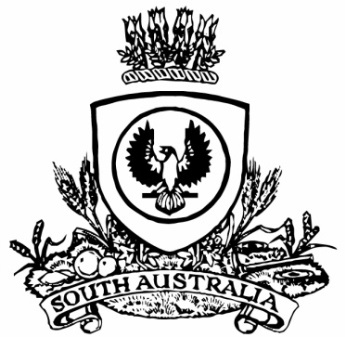 THE SOUTH AUSTRALIANGOVERNMENT GAZETTEPublished by AuthorityAdelaide, Thursday, 23 March 2023ContentsGovernor’s InstrumentsActs—No. 7-8 of 2023	556Appointments	556Regulations—Dangerous Substances (Dangerous Goods Transport) 
(Miscellaneous) Amendment Regulations 2023—
No. 9 of 2023	558Independent Commission Against Corruption 
(Powers of Inspector) Amendment Regulations 2023—
No. 10 of 2023	565State Government InstrumentsFisheries Management (Prawn Fisheries) Regulations 2017	568Heritage Places Act 1993	568Housing Improvement Act 2016	568Justices of the Peace Act 2005	569Land Acquisition Act 1969	570Local Government (Elections) Act 1999	570Passenger Transport Regulations 2009	571Petroleum and Geothermal Energy Act 2000	571Primary Industry Funding Schemes Act 1998	572Public Finance and Audit Act 1987	572Shop Trading Hours Act 1977	576Local Government InstrumentsMount Barker Council	577Public NoticesUnclaimed Moneys Act 1891	578Governor’s Instruments ActsDepartment of the Premier and CabinetAdelaide, 23 March 2023Her Excellency the Governor directs it to be notified for general information that she has in the name and on behalf of His Majesty The King, this day assented to the undermentioned Bills passed by the Legislative Council and House of Assembly in Parliament assembled, viz.:No. 7 of 2023—National Gas (South Australia) (East Coast Gas System) Amendment Bill 2023An Act to amend the National Gas (South Australia) Act 2008No. 8 of 2023—National Electricity (South Australia) (Ministerial Reliability Instrument) Amendment Bill 2023An Act to amend the National Electricity (South Australia) Act 1996By command,Geoffrey Graeme Brock, MPFor PremierAppointmentsDepartment of the Premier and CabinetAdelaide, 23 March 2023Her Excellency the Governor in Executive Council has been pleased to appoint the undermentioned to the Board of the Environment Protection Authority, pursuant to the provisions of the Environment Protection Act 1993:Member: from 1 July 2023 until 30 June 2024Catherine Sheree Cooper Stephen Timothy Dennis Christley Christine Louise Trenorden Christopher Xenophon Stathy Member: from 1 April 2023 until 30 November 2023Helen Anne Macdonald Margaret Mathieson Cross Presiding Member: from 1 July 2023 until 30 June 2024Catherine Sheree Cooper Deputy Presiding Member: from 1 July 2023 until 30 June 2024Stephen Timothy Dennis Christley By command,Geoffrey Graeme Brock, MPFor PremierCAB23/00028Department of the Premier and CabinetAdelaide, 23 March 2023Her Excellency the Governor in Executive Council has been pleased to appoint the undermentioned to the HomeStart Finance Board of Management, pursuant to the provisions of the Urban Renewal Act 1995:Member: from 23 March 2023 until 22 March 2026Shanti Berggren By command,Geoffrey Graeme Brock, MPFor PremierT&F23/0017CSDepartment of the Premier and CabinetAdelaide, 23 March 2023Her Excellency the Governor in Executive Council has been pleased to appoint Kevin Gordon Nicholson to the office of Judge of the Supreme Court of South Australia on an auxiliary basis for a term commencing on 29 March 2023 until 30 June 2023, it being a condition of appointment that the powers and jurisdictions of office should be exercised only during the time or times the actual duties are being undertaken, but at no other time throughout the period of appointment - pursuant to section 3(1) of the Judicial Administration (Auxiliary Appointments and Powers) Act 1988.By command,Geoffrey Graeme Brock, MPFor PremierAGO0045-23CSDepartment of the Premier and CabinetAdelaide, 23 March 2023Her Excellency the Governor in Executive Council has been pleased to appoint Matthew Gerard O’Callaghan as Member and President of the Remuneration Tribunal for a term of two years commencing on 26 March 2023 and expiring on 25 March 2025 – pursuant to the Remuneration Act 1990.By command,Geoffrey Graeme Brock, MPFor PremierDPC23/024CSDepartment of the Premier and CabinetAdelaide, 23 March 2023Her Excellency the Governor in Executive Council has directed that, upon his retirement, a payment be made to the Honourable Justice Kevin Gordon Nicholson, a Puisne Judge of the Supreme Court of South Australia, in lieu of his unused leave entitlement - pursuant to section 13H(2) of the Supreme Court Act 1935.By command,Geoffrey Graeme Brock, MPFor PremierAGO0045-23CSRegulationsSouth AustraliaDangerous Substances (Dangerous Goods Transport) (Miscellaneous) Amendment Regulations 2023under the Dangerous Substances Act 1979ContentsPart 1—Preliminary1	Short title2	CommencementPart 2—Amendment of Dangerous Substances (Dangerous Goods Transport) Regulations 20083	Amendment of regulation 4—Interpretation4	Insertion of regulation 10A10A	Transitional arrangement if ADG Code or related instrument amended or remade5	Amendment of regulation 12—Goods too dangerous to transport6	Amendment of regulation 26—Grant or renewal of licence7	Amendment of regulation 56—Manufacturer's duties—compliance plates8	Amendment of regulation 83—Owner's duties9	Amendment of regulation 84—Consignor's duties10	Amendment of regulation 85—Loader's duties11	Amendment of regulation 86—Prime contractor's and rail operator's duties12	Amendment of regulation 87—Driver's duties13	Amendment of regulation 120—Prime contractor's duties14	Amendment of regulation 147—Emergency plansPart 1—Preliminary1—Short titleThese regulations may be cited as the Dangerous Substances (Dangerous Goods Transport) (Miscellaneous) Amendment Regulations 2023.2—CommencementThese regulations come into operation on 1 April 2023.Part 2—Amendment of Dangerous Substances (Dangerous Goods Transport) Regulations 20083—Amendment of regulation 4—Interpretation	(1)	Regulation 4(1), definition of ADG Code—delete "Transport and Infrastructure" and substitute:Ministerial	(2)	Regulation 4(1), definition of bulk container—delete the definition and substitute:bulk container means a system for containing solid substances, including any liner or coating that—	(a)	is designed for transporting solid substances in direct contact with the system; and	(b)	is of a permanent character suitable for repeated use; and	(c)	is designed to facilitate the transport of solid substances by 1 or more modes of transport, without the need for the substances to be unloaded and reloaded when transferred from 1 mode to another; and	(d)	is fitted with devices that permit ready handling; and	(e)	has a capacity of at least 1 m3,Examples—Freight containers, offshore bulk containers, skips, bulk bins, swap bodies, trough-shaped containers, roller containers, load compartments of vehicles and flexible containers are bulk containers.however, an IBC, large packaging or a portable tank is not a bulk container;	(3)	Regulation 4(1), definition of food packaging—after paragraph (b), insert:		or	(c)	plastic wrapping intended for the packaging of food;	(4)	Regulation 4(1), definition of freight container—delete the definition and substitute:freight container means a container that—	(a)	is of a permanent character suitable for repeated use; and	(b)	is designed to facilitate the transport of goods by 1 or more modes of transport, without the need for the goods to be unloaded and reloaded when the container is transferred from 1 mode to another; and	(c)	is fitted with devices that permit the ready stowage and handling of the container, particularly in relation to the transfer of the container from 1 mode of transport to another; and	(d)	is designed in a way that facilitates the ease of loading and unloading of goods from the container; and	(e)	for a container used to transport goods other than radioactive material—has an internal volume of at least 1 m3;	(5)	Regulation 4(1), definition of inner packaging—delete the definition and substitute:inner packaging has the same meaning as in section 1.2.1 of the ADG Code;intermediate packaging has the same meaning as in section 1.2.1 of the ADG Code;	(6)	Regulation 4(1), definition of large packaging—delete the definition and substitute:large packaging means packaging that—	(a)	consists of outer packaging that contains articles or inner packagings; and	(b)	is designed for mechanical handling; and	(c)	has—	(i)	a net mass of more than 400 kilograms or a capacity of more than 450 litres; and	(ii)	a volume of not more than 3 m3;	(7)	Regulation 4(1), after the definition of MEGC insert:Ministerial Council means the body (however described) that consists of the Minister of the Commonwealth, and the Minister of each State and Territory, who is responsible, or principally responsible, for matters relating to infrastructure and transport;	(8)	Regulation 4(1), definitions of outer packaging and overpack—delete the definitions and substitute:outer packaging has the same meaning as in section 1.2.1 of the ADG Code;overpack means an enclosure, other than large packaging, used to contain 1 or more packages in a way that forms 1 unit for convenience of stowage and handling during transport;Examples—	•	packages placed or stacked on a pallet and secured by strapping, shrink wrapping, stretch wrapping or another suitable way;	•	packages placed in protective outer packaging such as in a box or crate.	(9)	Regulation 4(1), definition of packaging—delete the definition and substitute:packaging includes—	(a)	inner packaging, intermediate packaging, outer packaging, an overpack, large packaging, an IBC, an MEGC, a tank (including the tank of a tank vehicle), a bulk container or freight container, a drum, a barrel, a jerry can, a box and a bag; and	(b)	any other components or materials used for containing the contents of the packaging, or performing another safety function in relation to the transport of the packaging and its contents;	(10)	Regulation 4(1), definition of portable tank—delete the definition and substitute:portable tank means a tank used for the transport of a solid, liquid or gas that—	(a)	includes a shell fitted with service equipment and structural equipment necessary for the transport of the solid, liquid or gas; and	(b)	is capable of being loaded and unloaded without removing its structural equipment; and	(c)	has stabilising components external to its shell, and is capable of being lifted when full; and	(d)	is designed primarily to be loaded on to a vehicle or vessel and is equipped with skids, mountings or accessories to facilitate mechanical handling; and	(e)	for a tank used for transporting a substance of UN Class 1 or UN Class 3 to 9—is a multimodal tank; and	(f)	for a tank used for transporting non-refrigerated, liquefied gases of UN Class 2—is a multimodal tank having a capacity of more than 450 litres; and	(g)	for a tank used for transporting refrigerated, liquified gases of UN Class 2—is a thermally insulated tank having a capacity of more than 450 litres; and	(h)	is not an item that is not considered to be a portable tank for the purposes of the ADG Code;Note—See the definition of portable tank in section 1.2.1 of the ADG Code for the list of items that are not considered to be a portable tank for the purposes of the ADG Code.	(11)	Regulation 4(1), after the definition of rail operator insert:rail tank wagon means a rail wagon of which a tank forms an integral part;rail wagon means a unit of rolling stock that—	(a)	is designed to carry freight by rail; and	(b)	bears a unique identifying number or alphanumeric identifier;	(12)	Regulation 4(1), after the definition of road insert:road tank vehicle means a road vehicle of which a tank forms part or to which a tank, other than a portable tank, is attached;	(13)	Regulation 4(1), definition of tank—delete the definition and substitute:tank means—	(a)	unless the context otherwise requires, a reference in these regulations to a tank is a reference to a portable tank, a road tank vehicle, a rail tank wagon, or a receptacle used to contain a solid, liquid or gas.	(b)	however, a reference to a tank includes an item mentioned in paragraph (a) that is used to transport a gas (as defined in section 2.2.1.1 of the ADG Code) only if it has a capacity of at least 450 litres;	(14)	Regulation 4(1), definition of Transport and Infrastructure Council—delete the definition	(15)	Regulation 4(1), definition of tube—delete the definition and substitute:tube means a pressure receptacle of seamless or composite construction having a water capacity exceeding 150 litres but not more than 3 000 litres;4—Insertion of regulation 10AAfter regulation 10 insert:10A—Transitional arrangement if ADG Code or related instrument amended or remade	(1)	This regulation applies if—	(a)	the ADG Code is amended or remade or a code standard or rule applied or adopted by, or incorporated in, the ADG Code is amended or remade; and	(b)	the amendment or remake has the effect of imposing a new requirement on a person, or modifying an existing requirement applying to a person, under these regulations.	(2)	The new requirement or modified existing requirement does not apply in relation to the person for the duration of the relevant period.	(3)	These regulations apply to the person for the duration of the relevant period as if the amendment or remake had not taken effect.	(4)	This regulation is subject to any other provision of these regulations that provides for when or how the new requirement or modified existing requirement applies in relation to the person.	(5)	For the purposes of this regulation:relevant period, for an amendment or remake referred to in subregulation (1)(a), means the period starting on the day the amendment or remake takes effect and ending on the day falling 12 months after that day;requirement means a duty, obligation, requirement or restriction (however described).5—Amendment of regulation 12—Goods too dangerous to transportRegulation 12(2)—delete subregulation (2) and substitute:	(2)	However, goods that satisfy the criteria set out, or referred to, in Part 2 of the ADG Code are not dangerous goods if—	(a)	the goods are determined under section 1.5.1(1)(a) of the ADG Code not to be dangerous goods; or	(b)	the goods are described as not subject to the ADG Code in a special provision in Chapter 3.3 of the ADG Code that is applied to the goods by column 6 of the Dangerous Goods List, and any condition included in that provision is met.6—Amendment of regulation 26—Grant or renewal of licenceRegulation 26(2)(b)—delete "6.9" and substitute:6.107—Amendment of regulation 56—Manufacturer's duties—compliance plates	(1)	Regulation 56(1)—delete subregulation (1) and substitute:	(1)	A person who manufactures a portable tank for use in the transport of dangerous goods must attach a compliance plate to the tank in accordance with—	(a)	if the tank is not made of fibre reinforced plastic—Chapter 6.7 of the ADG Code; or	(b)	if the tank is made of fibre reinforced plastic—Chapter 6.7 and section 6.9.2.10 of the ADG Code.Maximum penalty: 	(a)	in the case of a body corporate—$20 000;	(b)	in the case of a natural person—$4 000.Expiation fee: 	(a)	in the case of a body corporate—$4 000;	(b)	in the case of a natural person—$800	(1a)	A person who manufactures an MEGC for use in the transport of dangerous goods must attach a compliance plate to the MEGC in accordance with Chapter 6.7 of the ADG Code.Maximum penalty: 	(a)	in the case of a body corporate—$20 000;	(b)	in the case of a natural person—$4 000.Expiation fee: 	(a)	in the case of a body corporate—$4 000;	(b)	in the case of a natural person—$800	(2)	Regulation 56(2)—delete "Chapter 6.7 of the ADG Code permits" and substitute:Chapter 6.7 and section 6.9.2.10 of the ADG Code permit	(3)	Regulation 56(3)—delete "6.9.2.2" and substitute:6.10.2.2	(4)	Regulation 56(3)—after the penalty provision insert:Expiation fee: 	(a)	in the case of a body corporate—$4 000;	(b)	in the case of a natural person—$800.8—Amendment of regulation 83—Owner's dutiesRegulation 83—delete "Chapter 4.4" and substitute:Chapters 4.4 and 6.109—Amendment of regulation 84—Consignor's dutiesRegulation 84—delete "Chapter 4.4" and substitute:Chapters 4.4 and 6.1010—Amendment of regulation 85—Loader's dutiesRegulation 85—delete "Chapter 4.4" and substitute:Chapters 4.4 and 6.1011—Amendment of regulation 86—Prime contractor's and rail operator's dutiesRegulation 86—delete "Chapter 4.4" and substitute:Chapters 4.4 and 6.1012—Amendment of regulation 87—Driver's dutiesRegulation 87—delete "Chapter 4.4" and substitute:Chapters 4.4 and 6.1013—Amendment of regulation 120—Prime contractor's dutiesRegulation 120(3)—delete subregulation (3) and substitute:	(3)	It is a failure to comply with subregulation (2) if the prime contractor—	(a)	does not retain a legible hard copy of the document, or a legible copy of the document in electronic form, for the 3 month retention period; or	(b)	cannot produce, at any time during the 3 month retention period at the request of an authorised officer, a legible hard copy of the document or a legible copy of the document in electronic form.14—Amendment of regulation 147—Emergency plansRegulation 147(3)(c)—delete "Transport and Infrastructure" and substitute:MinisterialEditorial note—As required by section 10AA(2) of the Legislative Instruments Act 1978, the Minister has certified that, in the Minister's opinion, it is necessary or appropriate that these regulations come into operation as set out in these regulations.Made by the Governorwith the advice and consent of the Executive Councilon 23 March 2023No 9 of 2023South AustraliaIndependent Commission Against Corruption (Powers of Inspector) Amendment Regulations 2023under the Independent Commission Against Corruption Act 2012ContentsPart 1—Preliminary1	Short title2	CommencementPart 2—Amendment of Independent Commission Against Corruption Regulations 20133	Amendment of regulation 17—Service (section 58 of Act)4	Amendment of regulation 18—Witness and production fees5	Insertion of regulation 2222	Prescribed modifications (Schedule 4 of Act)Part 1—Preliminary1—Short titleThese regulations may be cited as the Independent Commission Against Corruption (Powers of Inspector) Amendment Regulations 2023.2—CommencementThese regulations come into operation on the day on which they are made.Part 2—Amendment of Independent Commission Against Corruption Regulations 20133—Amendment of regulation 17—Service (section 58 of Act)Regulation 17(3)—delete subregulation (3) and substitute:	(3)	A summons issued under Schedule 2 clause 4 or Schedule 4 clause 6 of the Act requiring a person to appear before an examiner or the Inspector (as the case requires) must be served on the person—	(a)	at least 5 days before the day specified in the summons as the day on which the person is required to appear before the examiner or the Inspector; or	(b)	at an earlier or later date specified in the summons.4—Amendment of regulation 18—Witness and production fees	(1)	Regulation 18(1)—delete "the following amounts may be certified by the Commissioner as payable in respect of a person summoned to attend before an examiner at an examination" and substitute:where a person has been summoned to appear at an examination under the Act, the following amounts may be certified by the Commissioner or, in a case where the summons was issued under Schedule 4 clause 6 of the Act, by the Inspector	(2)	Regulation 18(1)(c)—after "Commissioner" insert:or the Inspector (in a case where the summons was issued under Schedule 4 clause 6 of the Act)	(3)	Regulation 18(1)(e)—delete "before the examiner at the examination" and substitute:at the examination	(4)	Regulation 18(2)—after "Commissioner" insert:or the Inspector (in a case where the summons was issued under Schedule 4 clause 6 of the Act)	(5)	Regulation 18—after subregulation (3) insert:	(3a)	Subject to this regulation, if a person is required by order under Schedule 4 clause 7 to produce a document or thing, the Inspector may certify that an amount determined by the Inspector to be just and reasonable in the circumstances is payable to the person for expenses incurred in complying with the requirement.5—Insertion of regulation 22After regulation 21 insert:22—Prescribed modifications (Schedule 4 of Act)Pursuant to Schedule 4 clause 6(4) of the Act, the following modifications to Schedule 2 of the Act are prescribed:	(a)	references in Schedule 2 to a summons under clause 4 of that Schedule are taken to be references to a summons issued under Schedule 4 clause 6 of the Act;	(b)	references in Schedule 2 to an oath or affirmation under clause 4 of that Schedule or to a requirement to take such an oath or make such an affirmation pursuant to clause 4 of that Schedule are taken to be references to an oath or affirmation under Schedule 4 clause 5 of the Act or to a requirement to take such an oath or make such an affirmation pursuant to Schedule 4 clause 5 of the Act (as the case may be);	(c)	references in Schedule 2 to an investigation into corruption in public administration (or to an investigation) are taken to be references to a review by the Inspector under Schedule 4 of the Act;	(d)	references in Schedule 2 to the Commission, the Commissioner or the Office are taken to be references to the Inspector;	(e)	references in Schedule 2 to a member of the staff of the Commission (or to a member of the staff of the Commission approved by the examiner) are taken to be references to the Deputy Inspector and to staff referred to in Schedule 4 clause 4 of the Act who have been approved by the Inspector.Editorial note—As required by section 10AA(2) of the Legislative Instruments Act 1978, the Minister has certified that, in the Minister's opinion, it is necessary or appropriate that these regulations come into operation as set out in these regulations.Made by the Governorwith the advice and consent of the Executive Councilon 23 March 2023No 10 of 2023State Government InstrumentsFisheries Management (Prawn Fisheries) Regulations 2017 March 2023 Survey in the West Coast Prawn FisheryTAKE notice that pursuant to regulation 10 of the Fisheries Management (Prawn Fisheries) Regulations 2017, the notice dated 18 November 2022 on page 6707 of the South Australian Government Gazette of 24 November 2022, prohibiting fishing activities in the West Coast Prawn Fishery is HEREBY varied such that it will not apply to the holders of a West Coast Prawn Fishery licence issued pursuant to the Fisheries Management (Prawn Fisheries) Regulations 2017 listed in Schedule 1 or their register master insofar as they may use prawn trawl nets in accordance with the conditions of their fishery licence for the purpose of undertaking a prawn survey during the period specified in Schedule 2, subject to the conditions contained in Schedule 3 unless this notice is varied or revoked.Schedule 1Schedule 2Commencing at sunset on 21 March 2023 and ending at sunrise on 22 March 2023.Schedule 3The licence holder listed in Schedule 1 or their registered master must operate within the trawl survey area nominated in the table in Schedule 1.For the purposes of this notice the trawl survey areas cannot include any waters of a habitat protection zone or a sanctuary zone of a marine park established under the Marine Parks Act 2007.The registered master must keep a ‘skippers log’ to record catch information during the survey.All fish, other than King Prawns, Southern Calamari, Gould’s Squid, Scallops, Octopus and Balmain Bugs taken during the exempted activity for survey purposes, are to be returned to the water immediately after capture.The licence holders listed in Schedule 1 or their registered master must comply with all regulations and conditions that apply to fishing activities undertaken pursuant to their licence, in addition to the conditions imposed by this exemption.While engaged in fishing activities or unloading the survey catch, the licence holder listed in Schedule 1 or their register master must have a copy of this notice on board the boat or near his person. This notice must be produced to a Fisheries Officer if requested.The licence holders listed in Schedule 1 or their registered master must not contravene or fail to comply with the Fisheries Management Act 2007, or any other regulations made under that Act except where specifically exempted by this notice.This notice does not purport to override the provisions or operation of any other Act including, but not limited to, the Marine Parks Act 2007. The notice holder and his agents must comply with any relevant regulations, permits, requirements and directions from the Department for Environment and Water when undertaking activities within a marine park.Dated: 20 March 2023Jordan LearPrawn Fishery ManagerDelegate of the Minister for Primary Industries and Regional DevelopmentHeritage Places Act 1993South Australian Heritage Council AppointmentsThe Hon Susan Close MP, Minister for Climate, Environment and Water was pleased to appoint the undermentioned to the South Australian Heritage Council pursuant to the provisions of the Heritage Places Act 1993:Member: (from 1 April 2023 until 31 March 2026)David BrooksSandra Maaike Jayne VerschoorChair: (from 1 April 2023 until 31 March 2026)Sandra Maaike Jayne VerschooDated: 15 March 2023Hon Susan Close MPMinister for Climate, Environment and WaterHousing Improvement Act 2016Rent ControlThe Minister for Human Services Delegate in the exercise of the powers conferred by the Housing Improvement Act 2016, does hereby fix the maximum rental per week which shall be payable subject to Section 55 of the Residential Tenancies Act 1995, in respect of each house described in the following table. The amount shown in the said table shall come into force on the date of this publication in the Gazette.Dated: 23 March 2023Craig ThompsonHousing Regulator and RegistrarHousing Safety Authority, SAHADelegate of Minister for Human ServicesHousing Improvement Act 2016Rent Control RevocationsWhereas the Minister for Human Services Delegate is satisfied that each of the houses described hereunder has ceased to be unsafe or unsuitable for human habitation for the purposes of the Housing Improvement Act 2016, notice is hereby given that, in exercise of the powers conferred by the said Act, the Minister for Human Services Delegate does hereby revoke the said Rent Control in respect of each property.Dated: 23 March 2023Craig ThompsonHousing Regulator and RegistrarHousing Safety Authority, SAHA(Delegate of Minister for Human Services)Justices of the Peace Act 2005Section 4Notice of Appointment of Justices of the Peace for South Australia 
by the Commissioner for Consumer AffairsI, Dini Soulio, Commissioner for Consumer Affairs, delegate of the Attorney-General, pursuant to Section 4 of the Justices of the Peace Act 2005, do hereby appoint the people listed as Justices of the Peace for South Australia as set out below:For a period of ten years for a term commencing on 28 March 2023 and expiring on 27 March 2033:Tanya Lyne VERRANKatherine Jane VENNINGLeonie Christine TYCKJohn SKOBLYKRonald Sidney PHILLIPSAmanda Jane PASCOEMichael OLIVETerence John O'REILLYScott Robert MCFEETERSPaola MAVROGIANNISChristopher Melville JAYAnna Maria HOWARDPatricia Marie HAWKECarmel Claire HALLIONGraeme Lloyd HALLStephen Kingsley FOTHERBYSimon Edwin DUNSTANWayne Brian COLLINSBradley Robert BUSCHDaniel James BROADBRIDGEDated: 16 March 2023Dini SoulioCommissioner for Consumer AffairsDelegate of the Attorney-GeneralJustices of the Peace Act 2005Section 4Notice of Appointment of Justices of the Peace for South Australia 
by the Commissioner for Consumer AffairsI, Dini Soulio, Commissioner for Consumer Affairs, delegate of the Attorney-General, pursuant to Section 4 of the Justices of the Peace Act 2005, do hereby appoint the people listed as Justices of the Peace for South Australia as set out below:For a period of ten years for a term commencing on 4 April 2023 and expiring on 3 April 2033:Peng ZHANGMarion THEMELIOTISGraham Reg ROBINSONNajwa Nicole RICHARDSManoj Prasanna Koruwage RANASOMAJulia Elizabeth PRICEBarrie Edward PORTERMaree Elizabeth MANEYJason Victor MAMMINOTanya Narelle LEHMANNLynette Margaret LECKIE-MATASSAGraeme Lewis DANIELSColin William CORNISHCaterina CARBONECheryl Ann BULLENDated: 20 March 2023Dini SoulioCommissioner for Consumer AffairsDelegate of the Attorney-GeneralLand Acquisition Act 1969Section 16Form 5—Notice of Acquisition1.	Notice of acquisitionThe Commissioner of Highways (the Authority), of 83 Pirie Street, Adelaide SA 5000, acquires the following interests in the following land:Comprising an unencumbered estate in fee simple in that piece of land being the whole of Unit 1 in Strata Plan 6998 comprised in Certificate of Title Volume 5012 Folio 56.This notice is given under section 16 of the Land Acquisition Act 1969.2.	CompensationA person who has or had an interest consisting of native title or an alienable interest in the land that is divested or diminished by the acquisition or the enjoyment of which is adversely affected by the acquisition who does not receive an offer of compensation from the Authority may apply to the Authority for compensation.2A.	Payment of professional costs relating to acquisition (section 26B)If you are the owner in fee simple of the land to which this notice relates, you may be entitled to a payment of up to $10 000 from the Authority for use towards the payment of professional costs in relation to the acquisition of the land. Professional costs include legal costs, valuation costs and any other costs prescribed by the Land Acquisition Regulations 2019.3.	InquiriesInquiries should be directed to:	Petrula PettasGPO Box 1533Adelaide SA  5001Telephone: (08) 7133 2457Dated: 21 March 2023The Common Seal of the COMMISSIONER OF HIGHWAYS was hereto affixed by authority of the Commissioner in the presence of:Rocco CarusoManager, Property Acquisition (Authorised Officer)Department for Infrastructure and TransportDIT 2021/15287/01Local Government (Elections) Act 19992023 Local Government Supplementary Elections—ResultsAt the close of nominations at 12 noon on Friday 27 January 2023, the number of candidates was not more than the number of vacancies and the following people were duly elected.Kingston District CouncilMayor, 1 vacancyPOPE, Jeff	Elected unopposed.District Council of RobeMayor, 1 vacancyRUFFELL, Lisa	Elected unopposed.District Council of Streaky BayEyre Ward Councillor, 1 vacancyLA CHINA, Guy	Elected unopposed.Dated: 14 March 2023Mick SherryReturning OfficerPassenger Transport Regulations 2009Regulations 3(1) and 149(1)metroCARD Special Pass—SA Health Hospital Worker, Adelaide Metro Regular Passenger ServicesI, the Hon Anastasios Koutsantonis MP, Minister for Infrastructure and Transport in the State of South Australia:Pursuant to regulation 3(1) of the Passenger Transport Regulations 2009 (the ‘Regulations’), do hereby approve the ‘metroCARD Special Pass - SA Health Hospital Worker’ outlined in Schedule 1 as a ‘ticket’ for the purposes of the Regulations.Pursuant to regulation 149(1) of the Regulations do hereby determine the metroCARD Special Pass - SA Health Hospital Worker outlined in Schedule 1 entitles the holder to free travel on all Adelaide Metro regular passenger services, subject to the arrangements as detailed in Schedule 1.This approval and determination:Will take effect from the day that this notice is published in the Government Gazette and will remain in force until varied or revoked by a subsequent notice; andAre not intended to revoke any previous approvals or determinations under regulation 3(1) and regulation 149 of the Regulations.Schedule 1metroCARD Special Pass - SA Health Hospital Worker issued by the Department for 
Infrastructure and Transport, Government of South AustraliaArrangementsHolders of a metroCARD Special Pass - SA Health Hospital Worker (‘Special Pass – SA Health’) issued by the Department for Infrastructure and Transport are entitled to free travel on all Adelaide Metro regular passenger services, being train, tram or bus services, only when travelling to and from the following metropolitan SA Health workplaces as part of their employment:Holders of a Special Pass – SA Health may only use the Special Pass – SA Health for travel to and from the workplaces listed above, must validate the Special Pass – SA Health when travelling and must carry their SA Health/hospital identification card as proof of entitlement when travelling using the Special Pass – SA Health.Holders of a Special Pass – SA Health must make their Special Pass – SA Health and SA Health/hospital identification card available for inspection upon request by a prescribed officer under the Passenger Transport Act 1994 and/or an authorised person under the Regulations.A Special Pass – SA Health is non-transferable and may only be used by the person whose name is printed on the back of the card.Dated: 21 March 2023Hon Anastasios Koutsantonis MPMinister for Infrastructure and TransportPetroleum and Geothermal Energy Act 2000Suspension of Petroleum Retention Licences—PRLs 183, 184, 185, 186, 187, 188, 189 and 190Pursuant to section 90 of the Petroleum and Geothermal Energy Act 2000, notice is hereby given that the abovementioned Petroleum Retention Licences have been suspended for the period from 10 January 2023 to 9 January 2024 inclusive, pursuant to delegated powers dated 29 June 2018.PRLs 183, 184, 185, 186, 187, 188 and 189 will now expire on 2 November 2026.PRL 190 will now expire on 1 November 2024.Dated: 20 March 2023NICK PANAGOPOULOSA/Executive DirectorEnergy Resources DivisionDepartment for Energy and MiningDelegate of the Minister for Energy and MiningPetroleum and Geothermal Energy Act 2000Suspension of Petroleum Retention Licences—PRLs 245 and 246Pursuant to section 90 of the Petroleum and Geothermal Energy Act 2000, notice is hereby given that the abovementioned Licences have been suspended for the period from 16 January 2023 until 15 January 2024 inclusive, pursuant to delegated powers dated 29 June 2018.The expiry date of PRLs 245 and 246 is now determined to be 24 June 2027.Dated: 20 March 2023NICK PANAGOPOULOSA/Executive DirectorEnergy Resources DivisionDepartment for Energy and MiningDelegate of the Minister for Energy and MiningPrimary Industry Funding Schemes Act 1998Ministerial NoticeBarossa Wine Industry FundPursuant to regulation 5(4) of the Primary Industry Funding Schemes (Barossa Wine Industry Fund) Regulations 2021, under the Primary Industry Funding Schemes Act 1998, I hereby vary the amount fixed under regulation 5(1)(a)(i) in respect of the prescribed period (of 12 months) commencing on 1 June 2022, published by notice in the Gazette on 27 January 2023, on page 121, by deleting paragraph 1 of that notice and substituting it with:For the purposes of regulation 5(1)(a)(i) in the case of a Barossa winemaker who has a cellar door, winemaking facility or vineyard in the Barossa, the Barossa winemaker must contribute whichever of the following is the greater amount:the amount fixed at $213 as the minimum contribution for the prescribed period commencing on 1 June 2022;the amount fixed at $11.70 for each tonne of grapes delivered to the winemaker during the prescribed period commencing on 1 June 2022.Dated: 8 March 2023Hon Clare Scriven MLCMinister for Primary Industries and Regional DevelopmentPublic Finance and Audit Act 1987Treasurer’s Quarterly StatementSummary of the Statement on the Consolidated Account for the Quarters and 
6 Months Ended 31 December 2022 and 31 December 2021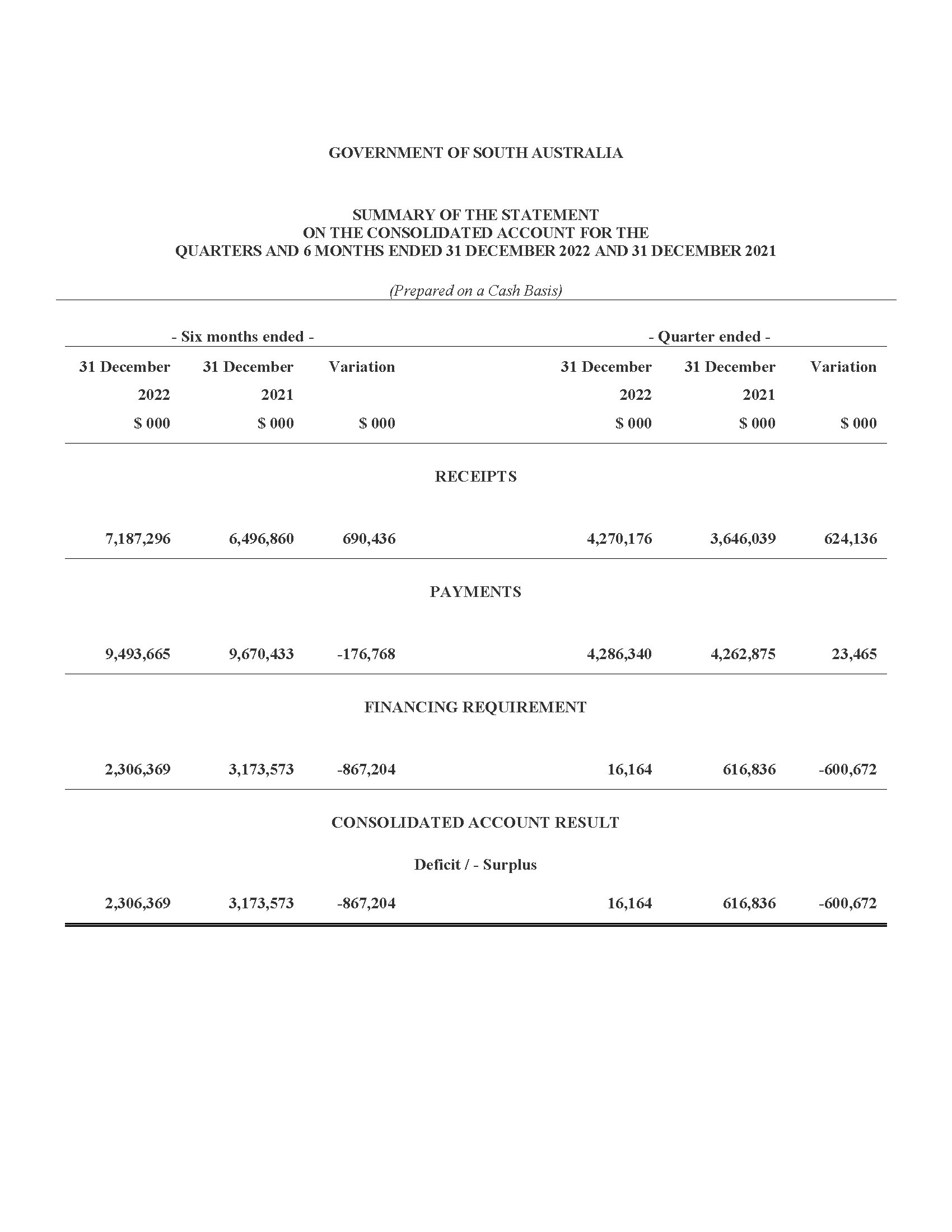 Statement of the Receipts and Borrowings on the Consolidated Account
Quarters and 6 Months Ended 31 December 2022 and 31 December 2021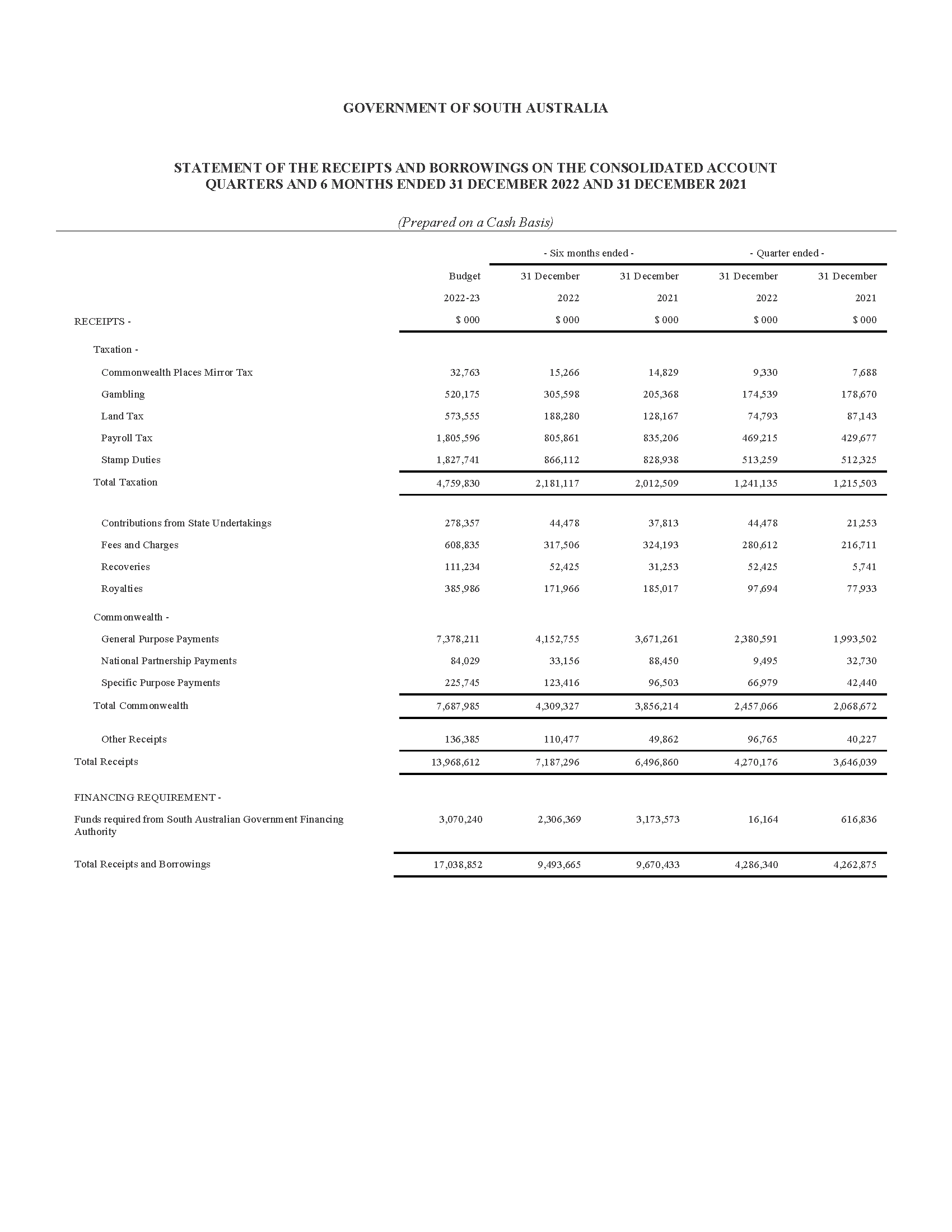 Summary of Payments on the Consolidated Account
Quarters and 6 Months Ended 31 December 2022 and 31 December 2021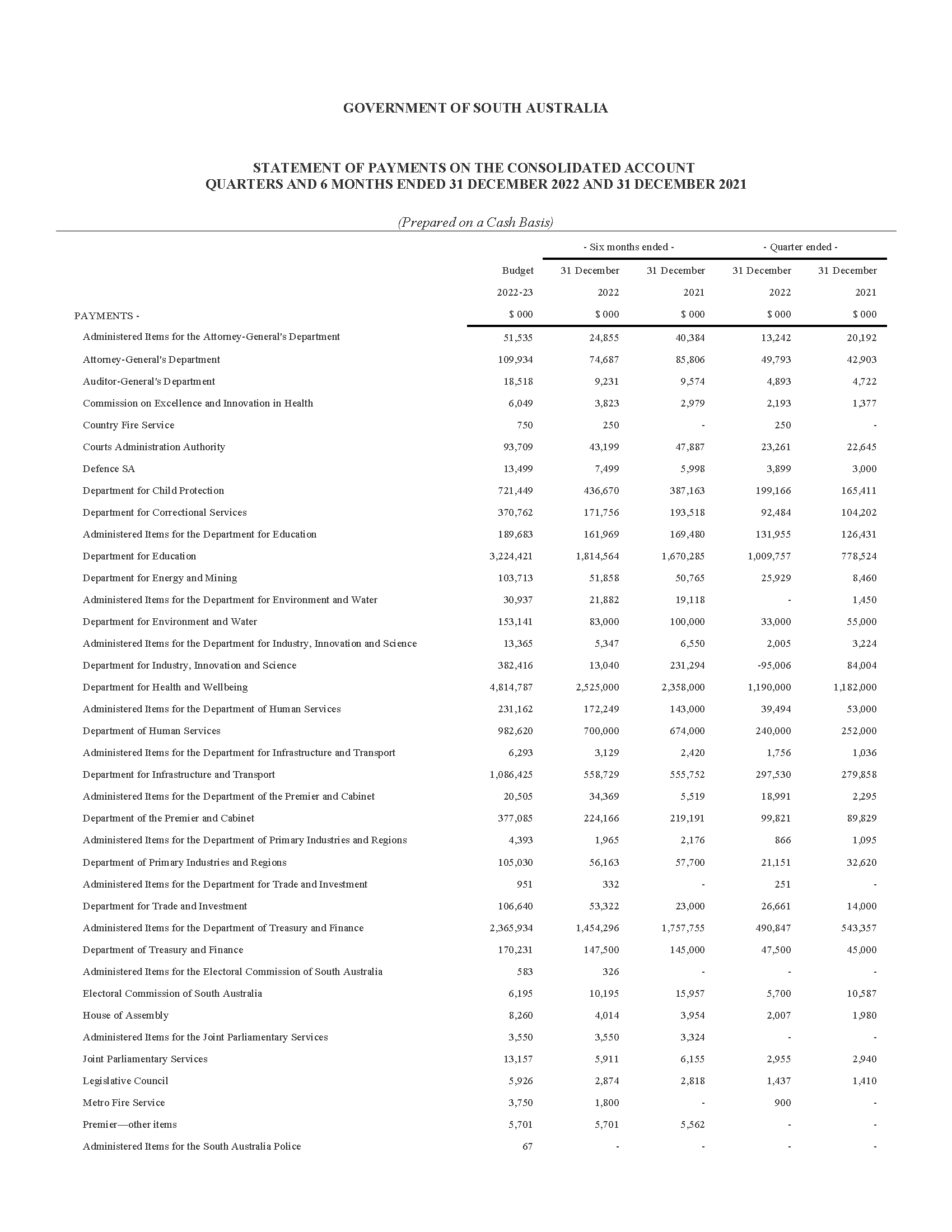 Statement of Payments on the Consolidated Account
Quarters and 6 Months Ended 31 December 2022 and 31 December 2021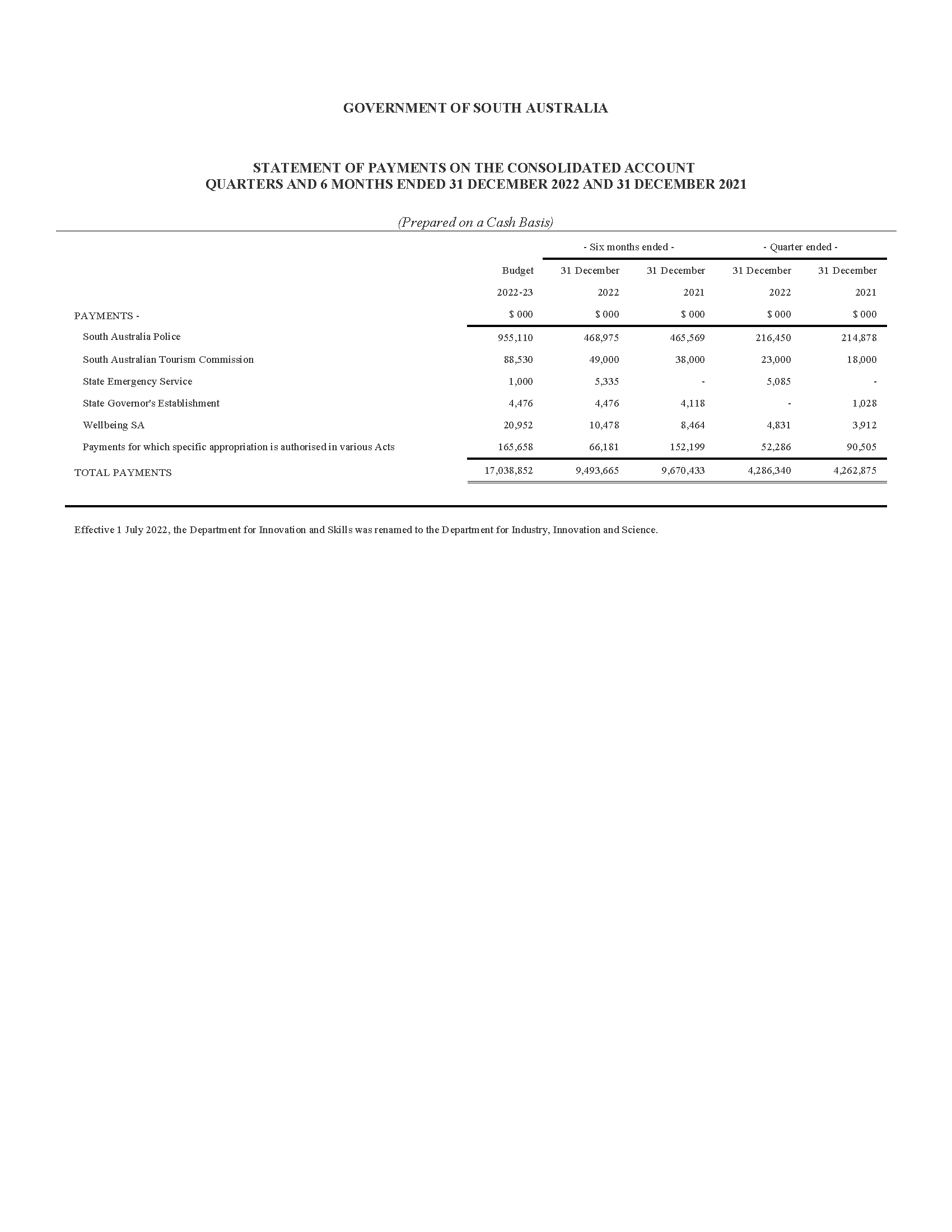 Commentary to the Statement of the Amounts Credited to and Issued from the Consolidated Account 
for the Quarters Ended 31 December 2022 and 31 December 2021ReceiptsTaxationGambling tax receipts are impacted by the timing of receipts into the consolidated account. Excluding timing impacts, underlying gambling tax collections in the six months ended December 2022 were higher compared to the corresponding prior year periods largely due to growth in net gambling revenue from gaming machines in hotels and clubs and the betting operations tax. Land tax receipts in the December quarter 2022 were lower than the corresponding prior year period mainly due to the timing of collections associated with private land tax liabilities.  Land tax receipts in the six months ended December 2022 were higher compared to the corresponding prior year period reflecting the timing of collections associated with government land tax liabilities.Payroll tax receipts in the December quarter 2022 were higher than the corresponding prior year period reflecting growth in taxable payrolls. Payroll tax receipts in the six months ended December 2022 were lower than the corresponding prior year period due to the timing of collections which were impacted, among other things, by relief measures introduced in response to COVID-19.Stamp duty receipts in the December quarter 2022 were largely in line with the corresponding prior year period, with declines in conveyance duty receipts on the transfer of properties offset by higher receipts from insurance duty and other stamp duties.  Stamp duty receipts in the six months ended December 2022 were higher than the corresponding prior year period largely due to higher receipts from insurance duty and motor vehicle registrations.RoyaltiesRoyalty payments in the December quarter 2022 were higher than the corresponding prior year period due to higher commodity prices combined with a weaker Australian dollar. Royalty payments in the six months ended December 2022 were lower than the corresponding prior year period due to the timing of collections. Fees and ChargesFees and Charges in the six months ended December 2022 were lower than the corresponding prior year period due to lower guarantee fees for various reporting entities. RecoveriesRecoveries for the six months ended December 2022 and the December quarter 2022 were higher than the corresponding prior year periods due to the receipt of hotel quarantine recoveries from other States and Territories.Commonwealth – General Purpose Payments Growth in general purpose grant receipts in 2022-23 compared to 2021-22 is not indicative of underlying movements in Goods and Services Tax (GST) revenue. This is because monthly grants are paid according to a payment schedule prepared by the Commonwealth Government rather than actual emerging monthly GST collections.Based on the growth in the national GST pool and population estimates as well as South Australia’s relativity in 2022-23, the Commonwealth Government estimated in its October 2022-23 Budget that South Australia’s GST entitlement grant will increase by 11.4 per cent in 2022-23.Commonwealth – Specific Purpose Payments No material variances. Commonwealth – National Partnership Payments National Partnership Payments received in the December quarter 2022 and six months ended December 2022 were lower than the corresponding prior year period mainly due to lower reimbursements for Commonwealth HomeBuilder grants that are being administered by the state on behalf of the Commonwealth Government.Other ReceiptsOther Receipts for the six months ended December 2022 and the December quarter 2022 were higher than the corresponding prior year period mainly due to higher interest income on investments due to higher interest rates applied on the Treasurer’s deposits placed with the South Australian Government Financing Authority. PaymentsPayments were made pursuant to the Appropriation Act 2022 and also in accordance with other Acts for which specific appropriation has been authorised. The timing of the payments is based on agreed agency drawdown schedules and may change from period to period based on specific agency requirements.All appropriations were paid within approved limits established under the various Acts. Effective from 1 July 2022, the Department for Innovation and Skills was renamed to the Department for Industry, Innovation and Science.NoteThe following points should be considered when reviewing the quarterly statement of Consolidated Account transactions:Unlike the State Budget which comprises transactions on an accrual basis, the information reflected in the quarterly statement is limited to cash transactions. The Consolidated Account does not capture all the transactions undertaken by the general government sector. In particular, it does not record receipts to, and payments from, Agency deposit and special deposit accounts.The timing of receipts and payments can fluctuate within a financial year and between financial years. As a result, apparently large movements between quarters or financial years may only be due to changes in the timing of receipts and payments and therefore may not have consequences for the underlying budget position.  Dated: 16 March 2023Hon. Stephen Mullighan MPTreasurer of South AustraliaShop Trading Hours Act 1977Trading Hours—ExemptionNOTICE is hereby given that pursuant to section 5(9)(b) of the Shop Trading Hours Act 1977 (the Act), I, Kyam Maher MLC, Minister for Industrial Relations and Public Sector, do hereby declare:Non-exempt shops situated within the Central Business District (CBD) Tourist Precinct are exempt from the provisions of the Act between the hours of:9.00 am and 5.00 pm on Sunday, 9 April 2023This exemption is subject to the following conditions:Normal trading hours prescribed by section 13 of the Act shall apply at all other times.Each employee who works in a shop during the extended hours has voluntarily accepted an offer by the shopkeeper to work.Any and all relevant industrial instruments are to be complied with.All work health and safety issues (in particular those relating to extended trading hours) must be appropriately addressed.Dated: 16 March 2023Hon Kyam Maher MLCMinister for Industrial Relations and Public SectorLocal Government InstrumentsMount Barker CouncilRoads (Opening and Closing) Act 1991Road Closing—Marblewood Way, Mount BarkerNOTICE is hereby given, pursuant to Section 10 of the Roads (Opening and Closing) Act 1991 that the Mount Barker Council proposes to make a Road Process Order to close and merge a portion of road and merge with Certificate of Title 6275/859, more particularly delineated and lettered ‘A’ on Preliminary Plan 23/0007.The Preliminary Plan and statement of persons affected s available for public inspection at the offices of the Mount Barker Council, and the Adelaide Office of the Surveyor-General, during normal office hours. The Preliminary Plan can also be viewed at www.sa.gov.au/roadsactproposals. Any application for easement or objection must set out the full name, address and details of the submission and must be fully supported by reasons. The application for easement or objection must be made in writing to the Mount Barker Council PO Box 54, Mount Barker, 5052 WITHIN 28 DAYS OF THIS NOTICE, and a copy must be forwarded to the Surveyor-General at PO Box 1815, Adelaide 5001. Where a submission is made, the Council will give notification of a meeting at which the matter will be considered.Dated: 20 March 2023Andrew StuartChief Executive OfficerPublic NoticesUnclaimed Moneys Act 1891Simply energyRegister of Unclaimed Moneys held for the years ended 2014-2015Notice SubmissionThe South Australian Government Gazette is published each Thursday afternoon.Notices must be emailed by 4 p.m. Tuesday, the week of publication.Submissions are formatted per the gazette style and a proof will be supplied prior to publication, along with a quote if applicable. Please allow one day for processing notices.Alterations to the proof must be returned by 4 p.m. Wednesday.Gazette notices must be submitted as Word files, in the following format:	Title—the governing legislation	Subtitle—a summary of the notice content	Body—structured text, which can include numbered lists, tables, and images	Date—day, month, and year of authorisation	Signature block—name, role, and department/organisation authorising the noticePlease provide the following information in your email:	Date of intended publication	Contact details of the person responsible for the notice content	Name and organisation to be charged for the publication—Local Council and Public notices only	Purchase order, if required—Local Council and Public notices onlyEmail:	governmentgazettesa@sa.gov.auPhone:	(08) 7109 7760Website:	www.governmentgazette.sa.gov.auAll instruments appearing in this gazette are to be considered official, and obeyed as suchPrinted and published weekly by authority of M. Dowling, Government Printer, South Australia$8.15 per issue (plus postage), $411.00 per annual subscription—GST inclusiveOnline publications: www.governmentgazette.sa.gov.auLicence NumberLicence Holder / MasterBoat NameTrawl Survey AreaD02Kontias Developments /Danny ReidLincoln LadyVenus BayAddress of PremisesAllotment 
SectionCertificate of Title
Volume FolioMaximum Rental 
per week payable59 Haydown Road, Elizabeth Grove SA 5112Allotment 468 Deposited Plan 6243 Hundred Munno ParaCT 5281/552$210.00Address of PremisesAllotment SectionCertificate of Title 
Volume/Folio16 Pierre Road, Modbury SA 5092 Allotment 60 Deposited Plan 9322 Hundred of YatalaCT 5740/51120 Sowten Street, Waterloo SA 5413 Allotment 37 Deposited Plan 153 Hundred of WaterlooCT 5928/99966 Mulgundawah Road, Murray Bridge SA 5253 Allotment 10 Deposited Plan 4612 Hundred of MobilongCT 5510/809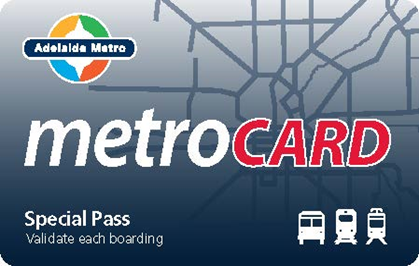 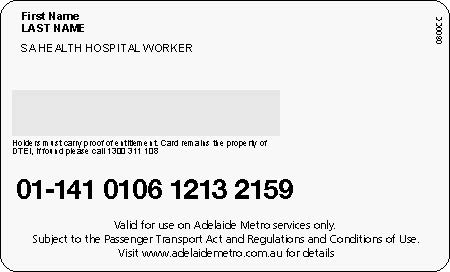 Front of cardBack of cardFlinders Medical CentreHampstead Rehabilitation CentreLyell McEwin HospitalModbury HospitalNoarlunga Hospital Repat Health PrecinctRoyal Adelaide HospitalThe Queen Elizabeth HospitalWomen’s and Children’s HospitalName and Address of OwnerName and Address of OwnerAmount $Amount $Description of Unclaimed MoneyDescription of Unclaimed MoneyDateAbdi Arab, FatumaWest Hindmarsh SA 500783.90 849710884971087/03/20147/03/2014Abdullahi, AshaWest Croydon SA 5008317.79 105290561052905612/10/201512/10/2015Adams, BelindaMillswood SA 503414.79 5556432555643217/09/201417/09/2014Adams, CliffBeaumont SA 5066385.95 900754890075487/04/20147/04/2014Adams, DuncanKilburn SA 5084265.77 113370721133707214/12/201514/12/2015Adams, LesleyHolden Hill SA 508837.82 14062854140628544/08/20144/08/2014Adams, MargaretHope Valley SA 5090113.90 1501993150199316/07/201416/07/2014Adams, MarkGoolwa South SA 5214182.03 114918721149187218/04/201418/04/2014Adams, MarkGoolwa South SA 5214325.58 114918721149187217/11/201417/11/2014Addams, AllenHolden Hill SA 5088227.51 127676071276760724/06/201524/06/2015Adewole, OlawaleKlemzig SA 508724.28 147276371472763718/08/201418/08/2014Adler, RaeleneTanunda SA 535251.68 17257819172578195/02/20155/02/2015Adventist Development and Relief Agency Australia LtdParafield SA 510635.57 12506985125069855/12/20145/12/2014Agrawal, PrashantRosslyn Park SA 507291.32 151872951518729513/11/201413/11/2014AH & BE DurcanMount Schank SA 529166.65 128049181280491820/08/201520/08/2015Ahmadi, LidaSmithfield SA 511440.67 116729001167290030/07/201530/07/2015Akakios, StergouliCampbelltown SA 5074124.73 190065891900658919/11/201519/11/2015Al Ayoubi, MouinKensington Park SA 5068150.00 11371353113713539/09/20159/09/2015Alarifi, AhmedAdelaide SA 5000103.31 187544531875445318/12/201518/12/2015Alchin, ChantellePort Augusta SA 5700105.98 884894588489455/12/20145/12/2014Alderson, JulieAberfoyle Park SA 5159124.13 4780431478043128/08/201528/08/2015Alderson, JulieAberfoyle Park SA 5159254.00 4780431478043114/09/201514/09/2015Alderson, JulieAberfoyle Park SA 5159254.00 4780431478043125/09/201525/09/2015Alexander, IanGreenwith SA 512586.82 6956418695641814/08/201414/08/2014Alexander, TamaraBrahma Lodge SA 510982.94 87168287168214/04/201414/04/2014Alexiou, HelenBroadview SA 508321.32 148119014811907/01/20147/01/2014Ali, RamazanEnfield SA 508517.04 116042351160423527/11/201527/11/2015Alia, PhoebeFindon SA 502336.75 11985556119855562/07/20142/07/2014Alia, PhoebeFindon SA 502336.82 119855561198555616/07/201416/07/2014Alia, PhoebeFindon SA 502336.82 119855561198555630/07/201430/07/2014Alia, PhoebeFindon SA 502336.82 119855561198555618/08/201418/08/2014Alia, PhoebeFindon SA 502336.82 119855561198555627/08/201427/08/2014Alia, PhoebeFindon SA 502336.82 119855561198555610/09/201410/09/2014Alia, PhoebeFindon SA 502336.82 119855561198555624/09/201424/09/2014Alia, PhoebeFindon SA 502336.82 11985556119855568/10/20148/10/2014Alia, PhoebeFindon SA 502336.82 119855561198555622/10/201422/10/2014Alia, PhoebeFindon SA 502336.82 11985556119855566/11/20146/11/2014Allen, BarbelPort Lincoln SA 560642.02 8712160871216013/02/201413/02/2014Allen, BarbelPort Lincoln SA 560656.82 8712160871216027/02/201427/02/2014Allen, BarbelPort Lincoln SA 560656.82 8712160871216013/03/201413/03/2014Allen, NellPort MacDonnell SA 529181.55 8711002871100218/04/201418/04/2014Allnutt, JohnBeaumont SA 506616.64 930712293071227/01/20157/01/2015Al-Ru Farm P/LModbury SA 509236.43 4673729467372928/11/201428/11/2014AM And JE McelroyCoonawarra SA 5263105.41 12406862124068624/02/20144/02/2014Amato, AnthonyCampbelltown SA 5074197.20 112625601126256025/03/201425/03/2014Anai, ElizabethSmithfield SA 511449.66 9927510992751030/01/201530/01/2015Anderson, DianneRisdon Park South SA 554086.82 1322073132207331/01/201431/01/2014Anderson, DwayneWynn Vale SA 512716.78 8992331899233124/02/201424/02/2014Anderson, DwayneWynn Vale SA 5127246.82 8992331899233114/04/201414/04/2014Anderson, DwayneWynn Vale SA 5127195.19 17393559173935594/08/20154/08/2015Anderson, JodiePayneham South SA 507036.82 8696172869617210/10/201410/10/2014Anderson, JodiePayneham South SA 507036.82 8696172869617227/10/201427/10/2014Anderson, JohnArdrossan SA 5571131.67 131317841313178429/01/201429/01/2014Anderson, JuneNorthfield SA 508579.69 162037591620375924/03/201524/03/2015Anderson, RexElizabeth Vale SA 5112111.66 147250131472501313/03/201513/03/2015Anderson, RexElizabeth Vale SA 5112100.00 147250131472501313/04/201513/04/2015Anderson, RexElizabeth Vale SA 511250.00 14725013147250136/07/20156/07/2015Anderson, StevenPort Augusta SA 570032.61 104978461049784623/12/201423/12/2014Anderson, StevenPort Augusta SA 570041.24 104978461049784623/12/201423/12/2014Andrew, ColinPort Lincoln SA 560652.82 9560996956099617/03/201417/03/2014Andrew, ColinPort Lincoln SA 560652.82 9560996956099624/03/201424/03/2014Andrew, ColinPort Lincoln SA 560652.82 9560996956099614/04/201414/04/2014Andrew, ColinPort Lincoln SA 560652.82 9560996956099623/06/201423/06/2014Andrew, ColinPort Lincoln SA 560652.82 956099695609967/07/20147/07/2014Andrew, ColinPort Lincoln SA 560652.82 9560996956099619/01/201519/01/2015Andrew, ColinPort Lincoln SA 560652.82 956099695609964/05/20154/05/2015Andrew, ColinPort Lincoln SA 560652.82 9560996956099619/10/201519/10/2015Andrew, JessieElizabeth Grove SA 5112206.28 176774921767749211/06/201511/06/2015Andrew, MarjorieRisdon Park South SA 554095.00 136452071364520719/05/201519/05/2015Andronikidis, AnnaNorthfield SA 5085140.45 1316689131668913/10/201513/10/2015Anesbury, PhilHammond SA 5431148.22 9714277971427720/03/201520/03/2015Anesbury, RalphNorth Brighton SA 504810.23 42461442461423/02/201523/02/2015Anesbury, RalphNorth Brighton SA 504838.15 42461442461426/02/201526/02/2015Anesbury, RalphNorth Brighton SA 504843.75 42461442461419/06/201519/06/2015Angove, SavannahGlenelg SA 504510.55 151082521510825210/04/201510/04/2015Antonelli, AdrianFulham Gardens SA 502414.97 9574153957415328/02/201428/02/2014Antonelli, AdrianFulham Gardens SA 502413.13 9574153957415312/03/201412/03/2014Antonelli, AdrianFulham Gardens SA 502416.82 9574153957415314/03/201414/03/2014AR & CS OrtonKeppoch SA 5271367.99 12499900124999007/08/20147/08/2014Armstrong, BruceAlberton SA 501468.80 14186300141863006/10/20146/10/2014Armstrong, KateSellicks Beach SA 517425.00 13457063134570631/06/20151/06/2015Armstrong, NoelEvanston SA 5116258.35 118792611187926126/08/201426/08/2014Armstrong, VanessaTungkillo SA 523650.00 14723232147232328/09/20158/09/2015Armstrong, VanessaTungkillo SA 523650.00 147232321472323222/09/201522/09/2015Armstrong, VanessaTungkillo SA 523628.80 14723232147232326/10/20156/10/2015Arney, John LawrenceAscot Park SA 504361.85 132106421321064214/11/201414/11/2014Arthur, RonaldRisdon Park SA 554050.00 176130301761303017/07/201517/07/2015Ashby And PascoeGlenelg South SA 504532.91 3184153318415312/05/201412/05/2014Ashby, DennisHallett Cove SA 515869.35 136780231367802313/03/201413/03/2014Ashby, ToniSpalding SA 545427.44 12446461124464614/02/20144/02/2014Ashgrove Nominees Pty LtdKalangadoo SA 527816.37 2092460209246017/01/201417/01/2014Aspel, HeatherTailem Bend SA 526026.47 2262890226289010/10/201410/10/2014Aspel, HeatherTailem Bend SA 526072.12 226289022628907/11/20147/11/2014Assiri, AhmadEnfield SA 508516.22 12953389129533897/04/20147/04/2014Atherton, JudithSeaford SA 516914.99 7878256787825612/10/201512/10/2015Atherton, PeterMount Barker SA 525116.43 105095141050951423/01/201523/01/2015Atherton, SarahPort Augusta SA 570018.66 830976283097621/09/20141/09/2014Austin, DarrynCampbelltown SA 507494.79 10664940106649407/04/20147/04/2014Automatic Fire Protection Design Pty LtdForestville SA 5035460.43 8328562832856216/01/201416/01/2014Automatic Fire Protection Design Pty LtdForestville SA 50351,069.85 832856283285622/07/20142/07/2014Avril HallowsAngaston SA 535380.63 9328851932885125/04/201425/04/2014Ayers, GeorgeSalisbury East SA 510915.73 144239341442393416/04/201516/04/2015Aylesbury, KimNaracoorte SA 527136.29 334532133453212/12/20152/12/2015Aylesbury, KimNaracoorte SA 5271117.50 3345321334532125/12/201525/12/2015B And G Pedler NomineesMillicent SA 528039.16 1155869115586914/05/201514/05/2015B.K Goode & M.C GoodeJamestown SA 54914,490.97 153728881537288827/02/201527/02/2015Backhouse, AlanInman Valley SA 5211292.57 126884701268847027/10/201527/10/2015Bacon, SarahDavoren Park SA 511359.41 128969071289690724/03/201424/03/2014Bahr, AllanAberfoyle Park SA 515925.01 14264934142649349/02/20159/02/2015Bahr, AllanAberfoyle Park SA 5159319.36 142649341426493431/08/201531/08/2015Bahr, AllanAberfoyle Park SA 5159208.00 142649341426493423/11/201523/11/2015Bahr, AllanAberfoyle Park SA 515917.07 142649341426493426/01/201526/01/2015Bahr, AllanAberfoyle Park SA 5159262.43 142649341426493418/05/201518/05/2015Bahr, AllanAberfoyle Park SA 5159217.70 142649341426493410/08/201510/08/2015Bahr, AllanAberfoyle Park SA 5159213.00 142649341426493423/11/201523/11/2015Bailey, ChristopherElizabeth Grove SA 511250.47 112265181122651810/06/201510/06/2015Bailey, SuzanneMunno Para SA 5115286.82 8333234833323422/08/201422/08/2014Bailey, VictorSmithfield Plains SA 5114243.74 141796671417966723/01/201523/01/2015Baker, AdrianParadise SA 507531.90 18030711180307115/11/20155/11/2015Baker, Jenneith TanyaAngaston SA 535315.19 133633301336333022/12/201422/12/2014Baker, Jenneith TanyaAngaston SA 5353118.82 13363330133633302/01/20152/01/2015Baker, Nyall WayneSwan Reach SA 535436.82 115816511158165113/01/201413/01/2014Baker, Nyall WayneSwan Reach SA 535436.82 115816511158165111/02/201411/02/2014Bakes, TahlianneModbury SA 509296.48 14031755140317559/09/20149/09/2014Balderos, SteveAberfoyle Park SA 5159229.39 121039991210399921/05/201421/05/2014Baldwin, KyleFulham Gardens SA 5024136.82 10473638104736384/12/20144/12/2014Baldwin, SeanMawson Lakes SA 509533.44 146128771461287728/10/201528/10/2015Ballestrin, Paul AntonyLockleys SA 5032105.73 914788091478807/11/20147/11/2014Balnaves, BeverlyTarpeena SA 5277172.05 164927781649277816/12/201416/12/2014Balnaves, BeverlyTarpeena SA 5277160.31 164927781649277829/05/201529/05/2015Bamford, ScottMorphettville SA 504316.82 383329738332979/05/20149/05/2014Banjar, HaneenWest Croydon SA 500813.82 13446035134460353/12/20143/12/2014Barber, GeoffreyNorthfield SA 508533.27 405384540538454/07/20144/07/2014Barbieri, MarioParadise SA 507563.74 6938825693882515/09/201515/09/2015Barby, MandyNaracoorte SA 527124.70 10999961109999612/01/20152/01/2015Barker, PaulHallett Cove SA 5158186.82 228761022876103/02/20143/02/2014Barnes, DianeGlengowrie SA 504466.82 95642395642310/01/201410/01/2014Barnes, DianeGlengowrie SA 504436.82 95642395642318/03/201418/03/2014Barnes, DianeGlengowrie SA 504436.82 95642395642310/04/201410/04/2014Barnes, DianeGlengowrie SA 504436.82 9564239564232/05/20142/05/2014Barnes, DianeGlengowrie SA 504436.82 9564239564239/09/20149/09/2014Barnes, DianeGlengowrie SA 504436.82 9564239564235/01/20155/01/2015Barnett, DeniseMylor SA 5153279.57 88579488579417/09/201417/09/2014Barnett, MargaretSwan Reach SA 53541,484.93 971465797146574/12/20144/12/2014Barnhard, JuneWoodcroft SA 516248.90 7395232739523212/05/201512/05/2015Barnhard, JuneWoodcroft SA 516225.34 739523273952326/11/20156/11/2015Barrett, JenBurton SA 511026.70 131176561311765617/02/201417/02/2014Barry, TabithaSeaford Rise SA 5169106.85 111883041118830429/09/201429/09/2014Bartlett, SharonSalisbury Downs SA 510856.82 8383258838325819/11/201419/11/2014Bastow, JacquelineWynn Vale SA 5127251.63 5343175534317519/12/201519/12/2015Bates, BrendaSalisbury East SA 5109145.00 2377106237710631/12/201531/12/2015Battistuzzi, ChristopherMorphett Vale SA 516234.00 11474763114747634/09/20154/09/2015Baynes, AdamCollinswood SA 508148.59 10868570108685705/05/20145/05/2014Beare, BrentanPort Lincoln SA 5606106.82 7332776733277622/08/201422/08/2014Becker, ChrisPort Pirie West SA 554075.47 18338273183382733/08/20153/08/2015Becker, KurtLyrup SA 534381.32 141852981418529824/02/201524/02/2015Bednall, PeterCoromandel Valley SA 5051161.63 703381670338163/09/20153/09/2015Bednall, PeterCoromandel Valley SA 5051293.29 703381670338164/09/20154/09/2015Bednall, PeterCoromandel Valley SA 5051161.63 703381670338164/09/20154/09/2015Beekenkamp, SimonSomerton Park SA 5044111.81 8732566873256631/03/201531/03/2015Behan, JodyMarden SA 5070107.32 2897584289758417/09/201417/09/2014Beinke, Maurice GeorgeCowell SA 5602233.30 137739761377397630/06/201430/06/2014Bell, NatashaVictor Harbor SA 521113.29 14470510144705109/12/20159/12/2015Bell, NatashaVictor Harbor SA 521130.00 144705101447051023/12/201523/12/2015Bell, VictorSeaton SA 502346.47 127455121274551228/11/201428/11/2014Bellas, MahiRidleyton SA 500864.18 13049869130498696/07/20156/07/2015Belperio, CarloClearview SA 508590.55 116120451161204527/10/201427/10/2014Bennett, VikkiSeaford Meadows SA 5169182.28 122113541221135425/08/201525/08/2015Bergmann, Elizabeth AnneKersbrook SA 523181.82 134913721349137220/05/201420/05/2014Bernardi, SonyaGolden Grove SA 512592.28 173539161735391620/02/201520/02/2015Bernardo, IdaMarden SA 507027.72 121062871210628717/09/201417/09/2014Berry, BryanMurray Bridge SA 5253104.00 107090921070909229/05/201529/05/2015Bettess, IanThomas Plain SA 555437.26 901605490160542/09/20142/09/2014Bickle, GeoffreySt Agnes SA 509755.00 899535889953581/12/20151/12/2015Billing, SandraJervois SA 5259100.00 3010175301017513/05/201513/05/2015Bills, SharonCampbelltown SA 507441.31 101388441013884411/11/201411/11/2014Binetti, PaulAldinga Beach SA 517317.56 128269451282694510/07/201410/07/2014Birbeck, FayMorphett Vale SA 516281.94 102857541028575413/03/201413/03/2014Birbeck, FayMorphett Vale SA 5162214.35 10285754102857549/04/20149/04/2014Birbeck, FayMorphett Vale SA 516251.83 102857541028575422/05/201422/05/2014Birss, HeatherPort Noarlunga South SA 516727.52 2415452241545215/05/201415/05/2014Bishop, KatherineJerusalem SA 5554184.82 8360620836062023/05/201423/05/2014Bishop, PeterHope Forest SA 5172168.68 177311591773115921/10/201521/10/2015Bissett, SamanthaStrathalbyn SA 525516.27 851743485174344/09/20144/09/2014Black, AdrianArdrossan SA 557168.78 9878795987879520/08/201420/08/2014Blackeby, JohnClarence Gardens SA 503932.34 125863201258632017/04/201417/04/2014Blacksell, EmmaMount Barker SA 525130.00 864359286435926/03/20156/03/2015Blake, BrendaMeningie SA 526415.83 10309873103098736/01/20146/01/2014Blanden, TerryColonel Light Gardens SA 504194.09 6381693638169327/07/201527/07/2015Blaser, IrisMorphett Vale SA 5162349.23 1088052108805222/01/201422/01/2014Blaser, IrisMorphett Vale SA 5162587.82 1088052108805230/09/201530/09/2015Blesing, JoyleneHappy Valley SA 5159159.05 6348501634850118/03/201418/03/2014Blieschke, SimonMelrose SA 548351.94 14421615144216157/07/20147/07/2014Blythman, LeslieVictor Harbor SA 521189.96 1074125107412517/10/201417/10/2014Bock, HjalmarMount Barker SA 525150.90 3164764316476430/06/201530/06/2015Boden, BrianaPlympton Park SA 503833.84 8679369867936910/01/201410/01/2014Bohlin, GordonPort Augusta SA 5700119.20 699087869908785/01/20145/01/2014Bohlin, GordonPort Augusta SA 570039.09 699087869908784/04/20144/04/2014Bohlin, GordonPort Augusta SA 5700139.78 699087869908783/10/20143/10/2014Bohlin, GordonPort Augusta SA 5700248.93 699087869908788/01/20158/01/2015Bohlin, GordonPort Augusta SA 5700127.77 699087869908783/04/20153/04/2015Bomford, EvanDover Gardens SA 504826.42 9889052988905228/09/201528/09/2015Bond, KaitlynPlympton SA 503810.00 133760931337609327/08/201527/08/2015Bond, KaitlynPlympton SA 503815.00 13376093133760933/09/20153/09/2015Bond, KaitlynPlympton SA 503810.00 133760931337609310/09/201510/09/2015Bond, KaitlynPlympton SA 503815.00 133760931337609310/09/201510/09/2015Bond, KaitlynPlympton SA 503815.00 133760931337609317/09/201517/09/2015Bond, KaitlynPlympton SA 503810.00 13376093133760931/10/20151/10/2015Bond, KaitlynPlympton SA 503815.00 13376093133760931/10/20151/10/2015Bond, KaitlynPlympton SA 503810.00 133760931337609315/10/201515/10/2015Bond, KaitlynPlympton SA 503815.00 133760931337609315/10/201515/10/2015Bond, KaitlynPlympton SA 503810.00 133760931337609322/10/201522/10/2015Bond, KaitlynPlympton SA 503815.00 133760931337609322/10/201522/10/2015Bond, KaitlynPlympton SA 503815.00 133760931337609329/10/201529/10/2015Bond, KaitlynPlympton SA 503810.00 13376093133760935/11/20155/11/2015Bond, KaitlynPlympton SA 503810.00 133760931337609312/11/201512/11/2015Bond, KaitlynPlympton SA 503815.00 133760931337609312/11/201512/11/2015Bond, KaitlynPlympton SA 503810.00 133760931337609319/11/201519/11/2015Bond, KaitlynPlympton SA 503815.00 133760931337609319/11/201519/11/2015Bond, KaitlynPlympton SA 503810.00 133760931337609326/11/201526/11/2015Bond, KaitlynPlympton SA 503815.00 133760931337609326/11/201526/11/2015Bond, KaitlynPlympton SA 503810.00 13376093133760933/12/20153/12/2015Bond, KaitlynPlympton SA 503815.00 13376093133760933/12/20153/12/2015Bond, KaitlynPlympton SA 503810.00 133760931337609310/12/201510/12/2015Bond, KaitlynPlympton SA 503815.00 133760931337609310/12/201510/12/2015Bond, KaitlynPlympton SA 503810.00 133760931337609317/12/201517/12/2015Bond, KaitlynPlympton SA 503810.00 133760931337609324/12/201524/12/2015Bond, KaitlynPlympton SA 503815.00 133760931337609324/12/201524/12/2015Bond, KaitlynPlympton SA 503810.00 133760931337609331/12/201531/12/2015Bond, KaitlynPlympton SA 503815.00 133760931337609331/12/201531/12/2015Bonomi, MarioKensington Gardens SA 50683,646.84 18189968181899689/10/20159/10/2015Bonshor, KellyPlympton Park SA 503848.57 131856231318562327/03/201427/03/2014Boon, ChristopherParinga SA 534041.24 7057517705751717/09/201417/09/2014Booth, EdwardAberfoyle Park SA 515970.82 1486725148672526/09/201426/09/2014Booth, EdwardAberfoyle Park SA 515970.82 1486725148672524/10/201424/10/2014Booth, EdwardAberfoyle Park SA 515970.82 1486725148672511/11/201411/11/2014Booth, EdwardAberfoyle Park SA 515966.45 148672514867255/12/20145/12/2014Booth, EdwardAberfoyle Park SA 515970.82 1486725148672522/12/201422/12/2014Booth, EdwardAberfoyle Park SA 515970.82 148672514867252/01/20152/01/2015Booth, EdwardAberfoyle Park SA 515942.55 1486725148672516/01/201516/01/2015Booth, EdwardAberfoyle Park SA 515970.82 1486725148672530/01/201530/01/2015Booth, EdwardAberfoyle Park SA 515970.82 1486725148672513/02/201513/02/2015Booth, EdwardAberfoyle Park SA 515916.03 1486725148672513/03/201513/03/2015Booth, EdwardAberfoyle Park SA 515970.82 1486725148672527/03/201527/03/2015Booth, EdwardAberfoyle Park SA 515970.82 1486725148672510/04/201510/04/2015Booth, EdwardAberfoyle Park SA 515970.82 1486725148672524/04/201524/04/2015Booth, EdwardAberfoyle Park SA 515970.82 148672514867258/05/20158/05/2015Booth, EdwardAberfoyle Park SA 515970.82 1486725148672522/05/201522/05/2015Booth, EdwardAberfoyle Park SA 515970.82 148672514867255/06/20155/06/2015Booth, EdwardAberfoyle Park SA 515970.82 1486725148672519/06/201519/06/2015Booth, EdwardAberfoyle Park SA 515970.82 148672514867253/07/20153/07/2015Booth, EdwardAberfoyle Park SA 515970.82 1486725148672517/07/201517/07/2015Booth, EdwardAberfoyle Park SA 515946.85 1486725148672531/07/201531/07/2015Borg, DeanPort Lincoln SA 5606113.98 101423181014231817/09/201417/09/2014Borgeest, ShaneMaslin Beach SA 517052.00 9900626990062624/06/201524/06/2015Borgeest, ShaneMaslin Beach SA 517052.00 990062699006267/07/20157/07/2015Borgeest, ShaneMaslin Beach SA 517052.00 9900626990062621/07/201521/07/2015Bormann, JamiePalmer SA 523738.78 184898781848987814/09/201514/09/2015Bornholdt, GlenyceHillcrest SA 5086186.46 139710451397104516/05/201416/05/2014Bosher, BarbaraKensington Park SA 5068261.52 134753713475376/01/20156/01/2015Bothwell, PatriciaParalowie SA 510820.67 128130641281306421/11/201421/11/2014Bouras LouieFlinders Park SA 5025168.51 118776211187762129/04/201529/04/2015Bourke, JanParadise SA 507526.66 7868552786855226/02/201526/02/2015Bourke, RoryParkside SA 5063138.53 111875111118751126/10/201426/10/2014Bovis, PaulSaddleworth SA 541313.87 8108185810818519/05/201519/05/2015Bowman, LauraSomerton Park SA 504436.82 1005679100567919/09/201419/09/2014Boyhan, AlanPennington SA 501391.32 127677821276778215/01/201415/01/2014Bradley, JulianneKimba SA 564111.40 993967599396759/06/20159/06/2015Bradtke, GaryJamestown SA 54911,009.18 175272317527232/11/20152/11/2015Bradtke, GaryJamestown SA 5491905.94 175272317527234/12/20154/12/2015Brand, StephanieAngaston SA 535336.82 1315062131506217/06/201417/06/2014Brand, StephanieAngaston SA 535336.82 131506213150621/07/20141/07/2014Brant, SabrinaSeaford Rise SA 516932.33 875474987547496/01/20146/01/2014Bray, KymPort Victoria SA 557398.54 138500731385007320/04/201520/04/2015Bray, KymPort Victoria SA 5573108.25 138500731385007310/07/201510/07/2015Bray, KymPort Victoria SA 5573116.80 138500731385007315/10/201515/10/2015Brewster, WilliamPort Augusta SA 570065.70 2613929261392915/10/201415/10/2014Brice, DylanAberfoyle Park SA 515911.94 140324661403246625/04/201425/04/2014Bridges, CraigReynella SA 5161242.15 333356733335671/07/20141/07/2014Briggs, DarrenWest Beach SA 502472.89 136511971365119717/06/201417/06/2014Broad, WaynePort Noarlunga SA 516750.00 593943359394335/06/20155/06/2015Broad, WaynePort Noarlunga SA 516760.00 5939433593943319/06/201519/06/2015Broad, WaynePort Noarlunga SA 516760.00 5939433593943310/07/201510/07/2015Broad, WaynePort Noarlunga SA 516740.00 5939433593943317/07/201517/07/2015Broad, WaynePort Noarlunga SA 516760.00 5939433593943328/07/201528/07/2015Broad, WaynePort Noarlunga SA 516750.00 593943359394334/08/20154/08/2015Broad, WaynePort Noarlunga SA 516750.00 593943359394337/08/20157/08/2015Broad, WaynePort Noarlunga SA 516760.00 5939433593943314/08/201514/08/2015Broad, WaynePort Noarlunga SA 516750.00 5939433593943324/08/201524/08/2015Broad, WaynePort Noarlunga SA 516750.00 5939433593943311/09/201511/09/2015Broad, WaynePort Noarlunga SA 516730.00 5939433593943328/09/201528/09/2015Broad, WaynePort Noarlunga SA 516750.00 5939433593943316/10/201516/10/2015Broad, WaynePort Noarlunga SA 516750.00 5939433593943326/10/201526/10/2015Broad, WaynePort Noarlunga SA 516760.00 593943359394336/11/20156/11/2015Broad, WaynePort Noarlunga SA 516730.00 5939433593943316/11/201516/11/2015Broad, WaynePort Noarlunga SA 516750.00 593943359394338/12/20158/12/2015Broderick, CoreyChristies Beach SA 516596.03 2799654279965410/06/201410/06/2014Broderick, CoreyChristies Beach SA 5165280.15 2799654279965410/06/201410/06/2014Brodie, BrianMount Gambier SA 529014.42 10123150101231504/09/20154/09/2015Brodie, BrianMount Gambier SA 529030.00 101231501012315018/09/201518/09/2015Brodie, BrianMount Gambier SA 529030.00 101231501012315028/09/201528/09/2015Brodie, BrianMount Gambier SA 529030.00 101231501012315014/10/201514/10/2015Brodie, BrianMount Gambier SA 529030.00 101231501012315027/10/201527/10/2015Brokenshire, NicoleAberfoyle Park SA 515911.09 2613367261336713/06/201413/06/2014Brookdale Pastoral Co Pty LtdLower Light SA 550114.32 937564793756476/06/20146/06/2014Brookman, AliciaWoodcroft SA 516258.67 11566233115662337/04/20147/04/2014Brooks West, DorothiaGoolwa Beach SA 521437.65 9519950951995016/01/201416/01/2014Brooks, MarciaAdelaide SA 5000279.30 1502288150228824/02/201524/02/2015Brooks, TamaraBerri SA 534386.82 103368181033681817/04/201417/04/2014Brown, DavidMunno Para West SA 511514.39 8673080867308022/01/201422/01/2014Brown, DavidElizabeth Vale SA 511219.16 154558571545585719/05/201519/05/2015Brown, ElaineMount Barker SA 525152.69 9984599984597/10/20157/10/2015Brown, HelenWoodville SA 5011237.32 116423811642384/11/20144/11/2014Brown, JeffTennyson SA 5022236.24 123603381236033823/10/201423/10/2014Brown, JeffTennyson SA 5022288.05 123603381236033814/11/201414/11/2014Brown, LeahRedwood Park SA 509774.56 145741641457416421/10/201521/10/2015Brown, RodneyPooraka SA 509550.49 128642401286424017/10/201517/10/2015Brown, RoySeaford Rise SA 516914.92 114732231147322324/02/201424/02/2014Brown, ScottHuntfield Heights SA 516321.90 6950065695006517/09/201417/09/2014Brown, ScottHuntfield Heights SA 516351.77 6950065695006517/09/201417/09/2014Brown, ScottHuntfield Heights SA 516326.32 6950065695006517/09/201417/09/2014Brucks, MariaTorrens Park SA 5062146.82 118975811897584/07/20144/07/2014Bryant, GlennysGawler East SA 511855.39 118606851186068521/10/201521/10/2015Bryant, ShaneBanksia Park SA 509142.04 866667686666769/10/20159/10/2015Bryant, ShaneBanksia Park SA 5091114.94 8666676866667620/11/201520/11/2015Bryant, ShaneBanksia Park SA 5091182.00 8666676866667618/12/201518/12/2015Bryne, AndrewWoodside SA 524413.96 180671318067134/02/20154/02/2015Brzezinski, FredaMunno Para SA 511597.64 123256481232564821/05/201421/05/2014Bucater, LucianaGlenelg North SA 504547.88 3940838394083817/02/201417/02/2014Budd, NoelHayborough SA 521114.45 9744860974486021/02/201421/02/2014Budd, VictoriaStrathalbyn SA 525512.07 101406211014062113/10/201513/10/2015Bullen, RitaPooraka SA 509550.00 1485411148541116/09/201516/09/2015Bullen, RitaPooraka SA 509550.00 1485411148541116/09/201516/09/2015Bunn, LorenaHenley Beach South SA 502216.21 3413541341354117/09/201417/09/2014Bunnik, ChantalMitchell Park SA 504336.36 17185943171859432/10/20152/10/2015Bunyan, HopeNorth Adelaide SA 500636.82 8514955851495517/09/201417/09/2014Burch, BradleyAldgate SA 5154215.76 88677388677326/08/201426/08/2014Burek, NakibGlenelg North SA 504511.46 121091441210914426/02/201426/02/2014Burgers, AnitaAldinga Beach SA 517350.00 12806571128065716/05/20156/05/2015Burgers, AnitaAldinga Beach SA 517350.00 128065711280657120/05/201520/05/2015Burk, TrevorMoonta Bay SA 555838.04 1353624135362421/11/201421/11/2014Burness, RussellWoodcroft SA 5162377.18 1401952140195222/05/201422/05/2014Burnett, KennethWallaroo SA 555635.21 2796469279646927/01/201527/01/2015Burnett, WinifredMoonta Bay SA 555848.86 9764154976415419/10/201519/10/2015Burney, BarryNairne SA 5252240.44 2395208239520814/08/201514/08/2015Burns, DuaneSouth Plympton SA 5038515.67 2631431263143121/01/201421/01/2014Burri, AnithaMarden SA 507011.47 8024424802442429/01/201529/01/2015Burwell, AlexWest Beach SA 502442.01 144325591443255914/01/201414/01/2014Butler, CraigElizabeth Downs SA 511315.10 995003399500337/03/20147/03/2014Butller, Melville JohnMount Gambier SA 5290104.50 19046593190465937/12/20157/12/2015Butson, FrederickWhyalla Norrie SA 5608562.67 1352819135281910/12/201510/12/2015Buttel, RachelGumbahrie SA 522336.82 7573653757365327/01/201427/01/2014Buys, MervynBerri SA 534317.77 105669391056693918/05/201518/05/2015Cabot, AlanLeabrook SA 5068105.88 3247326324732618/03/201518/03/2015Cabot, AlanLeabrook SA 506832.29 3247326324732623/04/201523/04/2015Cabot, ShontelleWalkerville SA 508121.27 14673261146732612/09/20142/09/2014Cade, RyanSemaphore SA 5019150.64 123598651235986513/03/201413/03/2014Cadzow, MichaelWindsor Gardens SA 508712.33 152535061525350613/07/201513/07/2015Cailes, ColeeneNuriootpa SA 5355265.36 13082238130822386/03/20146/03/2014Calderwood, PennyDernancourt SA 507565.48 9751022975102212/02/201512/02/2015Calderwood, PennyDernancourt SA 507587.18 9751022975102223/04/201523/04/2015Calderwood, PennyDernancourt SA 507575.80 9751022975102210/08/201510/08/2015Calderwood, PennyDernancourt SA 5075144.11 975102297510228/12/20158/12/2015Callaghan, DorothyEncounter Bay SA 521111.39 2279033227903323/07/201523/07/2015Calvert, JoanneWelland SA 500736.82 130899413089944/02/20144/02/2014Calvett, TonyBalhannah SA 5242287.87 141688811416888126/09/201426/09/2014Calvett, TonyBalhannah SA 524228.50 141688811416888119/12/201419/12/2014Cammell, BarbaraHope Valley SA 509055.14 141998251419982514/11/201414/11/2014Campbell, AnnGoolwa SA 5214210.27 3604918360491826/03/201426/03/2014Campbell, AnnGoolwa SA 521467.07 360491836049184/04/20144/04/2014Campbell, GarryPort Lincoln SA 5606180.00 14538480145384805/01/20155/01/2015Campbell, MalcolmFairview Park SA 5126233.77 112596831125968315/12/201415/12/2014Cannell, AdamReynella SA 516195.34 137586621375866211/12/201511/12/2015Cannell, AdamReynella SA 5161120.00 137586621375866225/12/201525/12/2015Capone, MauroGlynde SA 507040.99 3052093305209316/06/201516/06/2015Cappelluti, NaomiTwo Wells SA 5501246.50 291889529188956/02/20156/02/2015Carlson, MaxwellKingston Se SA 527561.05 103255371032553720/01/201420/01/2014Carlson, MaxwellKingston Se SA 527524.36 103255371032553720/01/201420/01/2014Carlton Nitschke Investments P/LMiddleton SA 5213115.89 2221897222189712/03/201512/03/2015Carlton Nitschke Investments P/LMiddleton SA 5213731.81 2221897222189723/04/201523/04/2015Carlton Nitschke Investments P/LMiddleton SA 5213658.32 2221897222189712/03/201512/03/2015Carlton Nitschke Investments P/LMiddleton SA 5213228.56 2221897222189712/03/201512/03/2015Carlton Nitschke Investments P/LMiddleton SA 52132,564.70 2221897222189716/04/201516/04/2015Carpenter, KristieMount Barker SA 525136.82 8644367864436721/08/201421/08/2014Carpenter, KristieMount Barker SA 525136.82 864436786443672/09/20142/09/2014Carpenter, KristieMount Barker SA 525136.82 864436786443672/09/20142/09/2014Carpenter, KristieMount Barker SA 525136.82 864436786443673/09/20143/09/2014Carpenter, KristieMount Barker SA 525136.82 8644367864436726/09/201426/09/2014Carpenter, KristieMount Barker SA 525136.82 864436786443676/10/20146/10/2014Carpenter, ShellyWhyalla Playford SA 560037.12 110637051106370517/02/201417/02/2014Carter, ChrisWest Lakes SA 5021252.67 1763356176335625/03/201425/03/2014Carter, JoanneMorgan SA 532020.81 1409536140953622/08/201422/08/2014Carter, JudithHolden Hill SA 5088326.57 74675774675710/06/201410/06/2014Carter, SarahWaikerie SA 533026.82 102944631029446317/09/201417/09/2014Carvell, KathyHackham West SA 516326.82 873184387318438/09/20148/09/2014Case, ThelmaGawler SA 511847.91 4580287458028711/04/201411/04/2014Casey, DanielStrathalbyn SA 5255117.26 14848219148482196/01/20156/01/2015Cash, JohnMaryvale SA 568028.51 140620421406204218/12/201418/12/2014Cash, JohnMaryvale SA 568027.60 140620421406204212/01/201512/01/2015Casson, ShylieKlemzig SA 5087149.14 916199191619915/02/20145/02/2014Catanzariti, RinaLockleys SA 503255.53 7309825730982529/04/201429/04/2014Cavallaro, GiovanniEvanston Park SA 511650.00 321221532122159/04/20159/04/2015Cavanagh, PeterMount Gambier SA 529022.32 7283664728366426/11/201426/11/2014Cavenagh, AngelaKurralta Park SA 5037100.00 136962571369625729/04/201529/04/2015Ceduna And Districts Bowling Club IncCeduna SA 569099.78 186621418662149/09/20159/09/2015Central Irrigation Pty LtdLyrup SA 5343187.73 174306891743068930/01/201530/01/2015Central Irrigation Trust Trustee Central Irrigation Pty LtdWinkie SA 534320.98 7655659765565930/01/201530/01/2015Central Irrigation Trust Trustee Central Irrigation Pty LtdBarmera SA 534541.72 7671394767139417/02/201517/02/2015Central Irrigation Trust Trustee Central Irrigation Pty LtdBarmera SA 534531.99 7671394767139417/02/201517/02/2015Central Irrigation Trust Trustee Central Irrigation Pty LtdBarmera SA 534572.53 7671394767139418/02/201518/02/2015Central Irrigation Trust Trustee Central Irrigation Pty LtdBarmera SA 5345154.78 7671394767139418/02/201518/02/2015Chalinor, RachealNairne SA 525248.34 111347601113476018/09/201418/09/2014Chalinor, RachealNairne SA 525225.30 11134760111347603/10/20143/10/2014Chalton, MargaretMarion SA 504391.32 145377581453775821/08/201421/08/2014Champion, ReneeOld Noarlunga SA 5168587.81 1644873164487316/01/201516/01/2015Chamsoutdinov, TimourClearview SA 508532.19 383963438396344/09/20154/09/2015Chandler, KarenNoarlunga Downs SA 516816.82 102818111028181113/10/201413/10/2014Chandler, LisaOld Reynella SA 516125.67 131599721315997226/09/201426/09/2014Chang, Chin HoFirle SA 507020.00 6452450645245019/08/201419/08/2014Chapman, BrianRisdon Park SA 554016.82 8978488897848817/09/201417/09/2014Chapman, KerrieNew Town SA 555486.82 111811361118113611/11/201411/11/2014Charles, SusanMilang SA 5256150.00 2100463210046331/07/201531/07/2015Chatterton, Max JWoodville West SA 501140.00 16987253169872533/12/20153/12/2015Chatterton, Max JWoodville West SA 501140.00 169872531698725317/12/201517/12/2015Chea, MapBordertown SA 526821.82 124750121247501217/01/201417/01/2014Cheadle, JenniferAberfoyle Park SA 515927.93 130345021303450220/12/201520/12/2015Cheers, GraceAlberton SA 501413.71 163141251631412530/01/201530/01/2015Chefalachis, Alison SusanGlen Osmond SA 506473.52 113467421134674225/09/201525/09/2015Chicarella, AntonioParkside SA 506321.29 116035891160358931/03/201431/03/2014Chifamba, Joanne BurnadetteAlbert Park SA 501420.28 128626591286265917/03/201417/03/2014Chirgwin, SimonAndrews Farm SA 511460.00 6970215697021511/05/201511/05/2015Chivell, NadinePort Pirie South SA 554010.00 3316725331672510/02/201510/02/2015Cho, Chun-PangForestville SA 503549.92 6597166597166/01/20156/01/2015Chugh, SamaptiDaw Park SA 504137.84 149385231493852310/12/201410/12/2014Cinco, GiovannaParadise SA 5075185.21 6628168662816816/10/201416/10/2014Cirgak, RebeccaGolden Grove SA 512565.00 185237018523703/03/20153/03/2015Cirgak, RebeccaGolden Grove SA 512565.00 1852370185237031/03/201531/03/2015City Beach Nominees Pty LtdSmithfield SA 511437.12 5881094588109417/09/201417/09/2014Clamp, JoanneMclaren Flat SA 5171100.00 2571202257120222/10/201522/10/2015Claridge, BrandonMile End SA 503170.71 10934350109343505/06/20145/06/2014Clark, Jeefrey RaymondSmithfield Plains SA 511498.27 106173871061738714/12/201514/12/2015Clark, JeremyNoarlunga Downs SA 516845.33 102910091029100929/09/201529/09/2015Clark, MurrayPort Pirie West SA 554070.14 8320537832053715/02/201415/02/2014Clark, MurrayPort Pirie West SA 554096.43 8320537832053716/05/201416/05/2014Clark, MurrayPort Pirie West SA 554016.73 8320537832053721/08/201421/08/2014Clark, MurrayPort Pirie West SA 5540141.10 8320537832053715/11/201415/11/2014Clark, MurrayPort Pirie West SA 5540197.37 8320537832053715/02/201515/02/2015Clark, MurrayPort Pirie West SA 554067.76 8320537832053715/05/201515/05/2015Clark, MurrayPort Pirie West SA 554020.90 8320537832053715/08/201515/08/2015Clark, MurrayPort Pirie West SA 554085.06 8320537832053729/10/201529/10/2015Clarke, JosephHackham West SA 5163118.37 127967551279675523/03/201523/03/2015Clarke, PeterLargs Bay SA 501644.18 78919578919530/01/201530/01/2015Clarke, ScottMurray Bridge SA 525336.82 9300403930040328/04/201428/04/2014Clarke, VickiHallett Cove SA 5158100.00 2308344230834415/06/201515/06/2015Cleary, AdamReynella SA 5161232.03 6124317612431712/01/201512/01/2015Cole, GregoryParalowie SA 5108124.03 8676041867604113/02/201413/02/2014Cole, GregoryParalowie SA 510850.78 8676041867604114/05/201414/05/2014Cole, GregoryParalowie SA 5108244.15 8676041867604115/08/201415/08/2014Cole, GregoryParalowie SA 5108590.84 8676041867604122/11/201422/11/2014Cole, GregoryParalowie SA 5108634.16 8676041867604116/02/201516/02/2015Cole, GregoryParalowie SA 5108383.27 8676041867604118/05/201518/05/2015Cole, GregoryParalowie SA 5108217.60 8676041867604112/10/201512/10/2015Coleiro, DianaPooraka SA 509519.74 12821848128218487/04/20147/04/2014Coles, JoanNorth Adelaide SA 5006543.08 243510324351033/12/20143/12/2014Coley, DonnaWoodcroft SA 5162120.75 200358220035826/03/20146/03/2014Coley, DonnaWoodcroft SA 516286.82 2003582200358218/08/201418/08/2014Collingwood, BarbaraNoarlunga Downs SA 5168350.56 132929791329297917/05/201417/05/2014Collins, BarbaraFairview Park SA 512623.16 9532247953224717/02/201417/02/2014Collins, CatrinaRisdon Park SA 554073.06 9321754932175412/11/201412/11/2014Collins, CatrinaRisdon Park SA 554091.78 9321754932175412/02/201512/02/2015Collins, CatrinaRisdon Park SA 5540980.11 9321754932175426/03/201526/03/2015Collins, ChrystalModbury SA 509216.38 122780521227805217/12/201517/12/2015Collyer, ChrissyMount Gambier SA 529075.00 10118787101187875/02/20155/02/2015Collyer, ChrissyMount Gambier SA 529075.00 10118787101187875/03/20155/03/2015Colman, EricaNorthfield SA 508549.70 137459301374593027/03/201527/03/2015Comber, GregoryHappy Valley SA 5159118.33 1321672132167213/02/201513/02/2015Community Corporation 21236 Inc.Sturt SA 5047637.31 18736296187362969/10/20159/10/2015Connolly, TamsynNorth Plympton SA 5037265.54 7020200702020012/08/201512/08/2015Cook, HayleySemaphore South SA 501914.18 3913130391313029/09/201429/09/2014Cook, RebeccaMinlaton SA 557513.45 287519428751942/01/20142/01/2014Cook, RebeccaMinlaton SA 557510.19 287519428751948/01/20148/01/2014Cook, StephenSt Marys SA 504236.82 129415571294155712/03/201412/03/2014Cook, StephenSt Marys SA 504231.82 129415571294155712/03/201412/03/2014Cooke, NinaWarradale SA 5046709.08 1428808142880823/09/201423/09/2014Coombe, JarrydOaklands Park SA 504661.42 152937241529372425/11/201425/11/2014Coombes, JaniceEudunda SA 537426.59 8734502873450225/03/201425/03/2014Cooper, DavidValley View SA 509346.10 137552851375528522/09/201522/09/2015Cooper, DianneMorphett Vale SA 5162188.44 134523191345231919/02/201519/02/2015Cooper, MargueriteHolden Hill SA 5088260.04 141181871411818725/06/201425/06/2014Cooper, MargueriteHolden Hill SA 5088276.49 14118187141181872/07/20142/07/2014Cope, SharonBurton SA 5110155.00 4077500407750016/12/201516/12/2015Copping, DavidAvenue Range SA 527324.64 8651409865140913/01/201413/01/2014Corbett, Hannah-SarahDavoren Park SA 511336.82 125996801259968019/11/201419/11/2014Corbett, Hannah-SarahDavoren Park SA 511310.95 12599680125996803/12/20143/12/2014Corfield, JulieSeacliff Park SA 5049554.22 122100031221000315/08/201415/08/2014Corfield, JulieSeacliff Park SA 5049486.82 122100031221000328/05/201528/05/2015Corfield, JulieSeacliff Park SA 5049155.34 122100031221000328/05/201528/05/2015Cornish, JoelSalisbury SA 510850.00 753675475367546/08/20156/08/2015Cortado, DebbieMurray Bridge SA 525347.36 8657794865779416/09/201416/09/2014Cosford, MartinSeaford SA 516911.06 9941614994161411/02/201511/02/2015Cosh, RobynSurrey Downs SA 512610.31 762880376288035/02/20155/02/2015Costa, Mary-AnnWest Beach SA 5024113.48 1592300159230026/09/201526/09/2015Costello, GlenisParalowie SA 510865.94 1827513182751315/10/201415/10/2014Cotter, DeborahRidgehaven SA 5097567.55 138126113812616/08/20146/08/2014Cottier, SamanthaMount Gambier SA 529016.82 110076721100767214/04/201414/04/2014Cottin, MathieuGlenelg SA 504549.46 10961805109618052/09/20152/09/2015Cottle, ChantellDavoren Park SA 511356.82 10626576106265766/05/20146/05/2014Cotton, HeatherMount Gambier SA 5290183.59 1149161114916118/11/201418/11/2014Cotton, MargueriteSalisbury North SA 510830.42 110866431108664312/03/201512/03/2015Cotton, Thora?Christie Downs SA 516481.82 151203491512034927/10/201427/10/2014Couch, BradRoyal Park SA 5014242.45 119756761197567614/01/201514/01/2015Coucill, FredSeaford Rise SA 5169118.65 107630011076300112/06/201512/06/2015Coucill, FredSeaford Rise SA 516971.26 107630011076300125/06/201525/06/2015Coucill, FredSeaford Rise SA 5169373.24 10763001107630014/09/20154/09/2015Coulthard, AndrewPort Augusta SA 570012.50 2609736260973617/09/201417/09/2014Cousins, DanielleBrinkworth SA 5464184.66 128329751283297512/09/201412/09/2014Coventry, G ANorwood SA 5067163.57 91481791481720/06/201420/06/2014Cox, GregRamco SA 5322124.50 561076956107693/01/20143/01/2014Cox, GregRamco SA 5322186.82 5610769561076916/01/201416/01/2014Cox, GregRamco SA 5322186.82 5610769561076931/01/201431/01/2014Cox, StephenRosewater SA 501383.29 887565988756593/11/20153/11/2015Cox, StephenRosewater SA 501382.50 887565988756593/11/20153/11/2015Cox, StevenKapunda SA 537350.92 988895898889588/01/20148/01/2014Cox, StevenKapunda SA 537386.82 9888958988895816/01/201416/01/2014Cox, StevenKapunda SA 537386.82 9888958988895828/01/201428/01/2014Cox, StevenKapunda SA 537374.58 9888958988895828/01/201428/01/2014Cox, WilliamPort Augusta West SA 570046.29 831738183173814/12/20144/12/2014Cox, WilliamPort Augusta West SA 570066.82 8317381831738117/12/201417/12/2014Cox, WilliamPort Augusta West SA 570066.82 8317381831738113/01/201513/01/2015Cox, WilliamPort Augusta West SA 570011.82 8317381831738130/01/201530/01/2015Cradock, FlorenceMannum SA 523846.33 931529193152916/01/20146/01/2014Crafter, EmilyKeith SA 526716.39 8659312865931225/12/201425/12/2014Craig, MatthewAdelaide SA 500036.82 154450371544503725/09/201425/09/2014Craig, MatthewAdelaide SA 500037.81 154450371544503723/10/201423/10/2014Craig, MichelleEncounter Bay SA 521144.96 143978411439784129/08/201429/08/2014Craker, HeatherGlossop SA 534486.82 112436981124369831/01/201431/01/2014Crawford, RobinGrange SA 502210.13 109663921096639221/05/201421/05/2014Crawford, StevenBrinkworth SA 546467.63 9323471932347117/09/201417/09/2014Crean, MarjorieAberfoyle Park SA 515915.52 2667717266771710/02/201510/02/2015Creed, KentAldinga Beach SA 517371.25 115202261152022626/09/201526/09/2015Creeper, GeoffreyWynn Vale SA 512720.15 2897908289790826/03/201426/03/2014Cresswell, DaleMunno Para West SA 511544.88 137120041371200427/10/201527/10/2015Cresswell, MurrayClearview SA 508541.08 916476991647693/06/20143/06/2014Crew Concrete Pty LtdNorthfield SA 508550.97 152957811529578117/02/201517/02/2015Critchley, Carmel AnnWall St SA 5253228.49 172357641723576426/01/201526/01/2015Crocker, SiamAthelstone SA 507619.09 9313736931373621/05/201421/05/2014Crocker, ValerieRisdon Park SA 554099.71 122170421221704221/01/201521/01/2015Cronin, GlenHuntfield Heights SA 5163186.50 3719245371924524/07/201524/07/2015Cronin, Lori JayGlengowrie SA 504440.00 9893067989306730/01/201530/01/2015Cronin, Lori JayGlengowrie SA 504433.03 9893067989306716/02/201516/02/2015Crough, MarleneGrange SA 502219.43 119531661195316613/08/201413/08/2014Crowe, MervynBlair Athol SA 5084335.33 9500622950062212/05/201412/05/2014Crowhurst, MikeHolden Hill SA 508879.77 107199551071995515/12/201415/12/2014Cruice, GeoffreyElizabeth Downs SA 511317.49 1626183162618317/09/201417/09/2014Cultton, DirkHillbank SA 511225.53 18442845184428454/08/20154/08/2015Curtin, ElizabethCumberland Park SA 504131.43 10961619109616191/01/20151/01/2015Curtis, NoelWirrabara SA 548194.97 1643468164346822/06/201522/06/2015Curtis, TamikaPort Augusta West SA 570046.78 159674331596743316/06/201516/06/2015Curtis, TamikaPort Augusta West SA 570030.00 159674331596743317/06/201517/06/2015Curtis, TamikaPort Augusta West SA 570030.00 15967433159674331/07/20151/07/2015Curtis, TamikaPort Augusta West SA 570050.00 15967433159674333/07/20153/07/2015Curtis, TamikaPort Augusta West SA 570030.00 159674331596743314/07/201514/07/2015Curtis, TamikaPort Augusta West SA 570050.00 159674331596743317/07/201517/07/2015Curtis, TamikaPort Augusta West SA 570050.00 159674331596743331/07/201531/07/2015Curtis, TamikaPort Augusta West SA 570050.00 159674331596743311/08/201511/08/2015Curtis, TamikaPort Augusta West SA 570050.00 159674331596743326/08/201526/08/2015Curtis, TamikaPort Augusta West SA 570050.00 15967433159674339/09/20159/09/2015Curtis, TamikaPort Augusta West SA 570030.00 159674331596743322/09/201522/09/2015Curtis, TamikaPort Augusta West SA 570030.00 15967433159674338/10/20158/10/2015Curtis, TamikaPort Augusta West SA 570030.00 159674331596743321/10/201521/10/2015Curtis, TamikaPort Augusta West SA 570030.00 15967433159674334/11/20154/11/2015Curtis, TamikaPort Augusta West SA 570030.00 159674331596743318/11/201518/11/2015Curtis, TamikaPort Augusta West SA 570030.00 15967433159674332/12/20152/12/2015Curtis, TamikaPort Augusta West SA 570030.00 159674331596743317/12/201517/12/2015Curyer, AnnParalowie SA 510850.00 110951421109514219/03/201519/03/2015Cusick, SherryMorphett Vale SA 5162102.40 148009361480093611/12/201511/12/2015Cuthberson, Paul RobertWoodcroft SA 5162381.72 139723981397239823/07/201423/07/2014Cy FortanierWalkley Heights SA 5098179.06 9030627903062711/09/201511/09/2015Czaschka, BrigrtteChristie Downs SA 516431.40 13656876136568763/07/20153/07/2015Czaschka, BrigrtteChristie Downs SA 516470.00 136568761365687617/07/201517/07/2015Czaschka, BrigrtteChristie Downs SA 516470.00 136568761365687631/07/201531/07/2015Czaschka, BrigrtteChristie Downs SA 516470.00 136568761365687614/08/201514/08/2015Czaschka, BrigrtteChristie Downs SA 516470.00 136568761365687628/08/201528/08/2015Czaschka, BrigrtteChristie Downs SA 516470.00 136568761365687611/09/201511/09/2015Czaschka, BrigrtteChristie Downs SA 516470.00 136568761365687628/09/201528/09/2015Czaschka, BrigrtteChristie Downs SA 516470.00 13656876136568769/10/20159/10/2015Czaschka, BrigrtteChristie Downs SA 516470.00 136568761365687623/10/201523/10/2015Czaschka, BrigrtteChristie Downs SA 516470.00 13656876136568766/11/20156/11/2015Czaschka, BrigrtteChristie Downs SA 516470.00 136568761365687620/11/201520/11/2015Czaschka, BrigrtteChristie Downs SA 516470.00 13656876136568767/12/20157/12/2015Czaschka, BrigrtteChristie Downs SA 516470.00 136568761365687618/12/201518/12/2015D.A Lines & J.D Lines & L.G LinesMount Bryan SA 5418759.40 151459761514597610/12/201410/12/2014D.J Hobbs & T.D HobbsMoonta Mines SA 555841.62 118446131184461316/11/201516/11/2015D.L Flint & S.J FlintPenola SA 527736.10 154529471545294730/07/201530/07/2015D.L Flint & S.J FlintPenola SA 5277220.31 154529471545294730/10/201530/10/2015D.L Shephard & P.M ShephardYanyarrie SA 5432100.43 153950351539503519/10/201419/10/2014D.M Bradtke & S.J BradtkeMannanarie SA 5422195.68 147230781472307818/11/201418/11/2014Dai, YonglongFlinders Park SA 502583.37 10952367109523676/01/20146/01/2014Dal Santo, NadirElizabeth Grove SA 5112122.21 106520041065200422/09/201422/09/2014Dal-Cin, FabriceBurton SA 5110102.43 134273121342731210/03/201510/03/2015Dal-Cin, FabriceBurton SA 511018.67 134273121342731224/03/201524/03/2015Dalcin, Fabrice JohnBurton SA 511055.38 171609151716091523/07/201523/07/2015Dalton, NathanChristies Beach SA 5165325.07 9008524900852426/06/201526/06/2015D'Andrea, MichelinaHectorville SA 5073121.53 1905201190520126/11/201426/11/2014Daniel Joeseph CarberryBordertown SA 526841.50 12407094124070944/08/20144/08/2014Daniel Joeseph CarberryBordertown SA 526821.82 124070941240709412/08/201412/08/2014Daniel Joeseph CarberryBordertown SA 526816.82 12407094124070941/09/20141/09/2014Daniel Joeseph CarberryBordertown SA 526836.82 124070941240709423/09/201423/09/2014Daniel Joeseph CarberryBordertown SA 526846.82 124070941240709413/10/201413/10/2014Daniel Joeseph CarberryBordertown SA 526836.82 124070941240709420/10/201420/10/2014Daniel Joeseph CarberryBordertown SA 526836.82 124070941240709420/10/201420/10/2014Daniel Joeseph CarberryBordertown SA 526811.82 124070941240709427/10/201427/10/2014Daniel Joeseph CarberryBordertown SA 526836.82 124070941240709427/10/201427/10/2014Daniel Joeseph CarberryBordertown SA 526831.82 12407094124070943/11/20143/11/2014Daniel O'learyFlinders Park SA 50252,023.29 5278154527815422/09/201422/09/2014Daniells, HiedrertOsborne SA 5017183.38 13940851139408512/07/20142/07/2014Darina Pty LtdSemaphore SA 5019443.43 389729438972942/10/20142/10/2014Darling, AlisonDevon Park SA 500850.00 18077075180770755/11/20155/11/2015Daubney, SallyBurton SA 511091.32 142970431429704317/07/201417/07/2014Daughtry, JustinWest Croydon SA 500829.98 11101980111019804/02/20154/02/2015David, NeilAberfoyle Park SA 515938.79 3070544307054417/11/201517/11/2015Davidson, AndrewMount Barker SA 5251162.39 2026282202628213/08/201513/08/2015Davis, AnitaCraigburn Farm SA 505194.72 1000297100029722/05/201422/05/2014Davis, DamianChristie Downs SA 516416.82 117290431172904327/05/201427/05/2014Davis, DamianChristie Downs SA 516416.82 117290431172904310/06/201410/06/2014Davis, LeemaPooraka SA 509532.36 105485441054854423/01/201523/01/2015Davis, RobertCobdogla SA 534646.78 108287841082878410/01/201410/01/2014Davis, RobertCobdogla SA 534671.82 108287841082878424/01/201424/01/2014Davis, RobertCobdogla SA 534671.82 10828784108287847/02/20147/02/2014Davison, JohnPort Germein SA 549511.65 9961093996109316/05/201416/05/2014Davison, JohnPort Germein SA 549513.82 9961093996109329/05/201429/05/2014Dawkins, RaymondAdelaide SA 5000109.32 142457721424577210/07/201410/07/2014Dawson, ShaunReynella SA 5161218.44 13585339135853393/04/20143/04/2014Day, JaneParafield Gardens SA 5107104.50 2384894238489410/07/201510/07/2015Day, JaneParafield Gardens SA 510726.35 2384894238489416/07/201516/07/2015Day, Roslyn GlenysWellington SA 5259106.49 140273801402738025/03/201425/03/2014Day, Roslyn GlenysWellington SA 525977.77 14027380140273809/05/20149/05/2014Deane, RaeleneDover Gardens SA 504882.50 11278293112782939/07/20159/07/2015Dearing, GeraldOld Noarlunga SA 516819.40 3151902315190226/11/201526/11/2015Debra TolleyPort Lincoln SA 560632.63 9384345938434517/11/201517/11/2015Debra TolleyPort Lincoln SA 5606158.52 938434593843452/12/20152/12/2015Dehle, TimCoromandel Valley SA 505153.82 1662672166267220/01/201420/01/2014Dehle, TimCoromandel Valley SA 505174.82 1662672166267220/01/201420/01/2014Deieso, RaymondTranmere SA 507331.20 790333879033388/01/20148/01/2014Delai, BiancaWest Lakes Shore SA 502022.65 10720817107208171/07/20151/07/2015Delaine, MarkSheidow Park SA 515875.32 3328836332883617/09/201417/09/2014Delamere, CarrieRenown Park SA 500811.82 132497851324978517/07/201417/07/2014Delia, PhillipGlanville SA 5015112.88 131037781310377814/04/201414/04/2014Delmedico, JohnAdelaide SA 500051.16 18817856188178569/10/20159/10/2015Demas, EdwardMorphett Vale SA 516226.13 1870815187081517/05/201417/05/2014Demas, EdwardMorphett Vale SA 516272.42 1870815187081519/07/201419/07/2014Dennis, GemaccoPennington SA 501359.75 11818622118186227/04/20147/04/2014Depledge, AlishaSeaton SA 502313.78 125293151252931526/06/201426/06/2014Detomaso, AntoniettaBrighton SA 504818.54 1822716182271628/01/201528/01/2015Devitt, KathrynBrooklyn Park SA 503240.00 7066603706660321/05/201521/05/2015Devitt, KathrynBrooklyn Park SA 503240.00 706660370666034/06/20154/06/2015Devitt, KathrynBrooklyn Park SA 503240.00 706660370666034/06/20154/06/2015Devitt, KathrynBrooklyn Park SA 503240.00 7066603706660318/06/201518/06/2015Devitt, KathrynBrooklyn Park SA 503240.00 7066603706660318/06/201518/06/2015Devitt, KathrynBrooklyn Park SA 503240.00 706660370666032/07/20152/07/2015Devitt, KathrynBrooklyn Park SA 503240.00 706660370666032/07/20152/07/2015Devitt, KathrynBrooklyn Park SA 503240.00 7066603706660316/07/201516/07/2015Devitt, KathrynBrooklyn Park SA 503240.00 7066603706660316/07/201516/07/2015Dewing, David RobinWillunga South SA 5172126.71 154543061545430611/02/201511/02/2015Dewing, David RobinWillunga South SA 517254.43 154543061545430610/05/201510/05/2015Dewing, David RobinWillunga South SA 517251.86 154543061545430612/11/201512/11/2015Diamandopoulos, EvdoxiaForestville SA 503567.15 13657150136571502/09/20142/09/2014Dianna AldredPort Augusta West SA 570020.00 722669772266978/01/20158/01/2015Dianna AldredPort Augusta West SA 570020.00 722669772266978/01/20158/01/2015Dimitriadis, HarryMundulla SA 5270147.75 8737276873727628/09/201528/09/2015Disbury, DeborahGlenelg East SA 504560.14 123803241238032421/05/201421/05/2014Dobbin, JoeCraigmore SA 5114183.65 10960098109600987/03/20147/03/2014Dobbin, JoeCraigmore SA 51141,040.01 109600981096009812/02/201512/02/2015Dobbin, JoeCraigmore SA 5114144.31 109600981096009812/02/201512/02/2015Dobbin, JoeCraigmore SA 5114356.85 109600981096009812/02/201512/02/2015Dobbin, JoeCraigmore SA 5114210.66 109600981096009823/04/201523/04/2015Dobbin, JoeCraigmore SA 511481.98 109600981096009823/10/201523/10/2015Dobie, KaoruGoodwood SA 503418.87 12070900120709009/01/20159/01/2015Dodd, AndrewMeningie SA 5264349.03 1493513149351315/12/201515/12/2015Doecke, DarrenNaracoorte SA 527190.40 168474816847487/04/20157/04/2015Dohnt, DeannaFerryden Park SA 501049.34 107169910716993/04/20153/04/2015Domantay, DarwinMount Barker SA 5251136.82 9163042916304230/07/201430/07/2014Domantay, DarwinMount Barker SA 525116.37 9163042916304221/08/201421/08/2014Donaldson, AdamElizabeth Downs SA 511336.82 10643362106433628/01/20148/01/2014Donaldson, AdamElizabeth Downs SA 511336.82 106433621064336228/01/201428/01/2014Donato, JeannineGreenacres SA 5086516.79 930228393022837/08/20147/08/2014Donato, SilvanaHectorville SA 507316.18 117238721172387225/11/201425/11/2014Donehue, AnthonyRenmark SA 534135.00 1336332133633218/03/201518/03/2015Donehue, AnthonyRenmark SA 534135.00 133633213363321/04/20151/04/2015Donehue, AnthonyRenmark SA 534135.00 1336332133633215/04/201515/04/2015Donehue, AnthonyRenmark SA 534135.00 1336332133633229/04/201529/04/2015Donehue, AnthonyRenmark SA 534135.00 1336332133633213/05/201513/05/2015Donehue, AnthonyRenmark SA 534135.00 1336332133633227/05/201527/05/2015Donehue, AnthonyRenmark SA 534135.00 1336332133633210/06/201510/06/2015Donehue, AnthonyRenmark SA 534135.00 1336332133633224/06/201524/06/2015Donehue, AnthonyRenmark SA 534135.00 133633213363329/07/20159/07/2015Donehue, AnthonyRenmark SA 534135.00 1336332133633222/07/201522/07/2015Donehue, AnthonyRenmark SA 534135.00 133633213363325/08/20155/08/2015Donnelly, BarbaraMitchell Park SA 504368.67 10306113103061131/07/20151/07/2015Donnelly, JessicaMurray Bridge SA 525338.16 14024939140249399/09/20159/09/2015Dorado, Elisa JoyBordertown SA 526811.88 121061271210612716/09/201416/09/2014Dougherty, ShannonElizabeth Grove SA 511262.82 13983886139838867/07/20147/07/2014Dowdy, IanPlympton SA 503818.46 111144041111440420/01/201420/01/2014Dowdy, IanPlympton SA 5038148.94 11114404111144047/05/20147/05/2014Dowdy, IanPlympton SA 503843.79 111144041111440416/07/201416/07/2014Dowling, LeanneNoarlunga Downs SA 5168313.19 3723706372370614/04/201514/04/2015Downey, GarryPort Lincoln SA 560635.17 1509320150932017/12/201417/12/2014Doyle, BrendaMount Barker SA 525158.73 18088420180884201/05/20151/05/2015Drew-Bear, KarenRedwood Park SA 509711.82 6361335636133520/01/201420/01/2014Dua, DivyanshuMawson Lakes SA 5095302.97 9206137920613717/09/201417/09/2014Dubicki, RichardWilliamstown SA 535198.25 1248178124817827/02/201527/02/2015Dudley, HelenIngle Farm SA 509820.00 415114741511473/08/20153/08/2015Dudley, HelenIngle Farm SA 509819.00 4151147415114728/08/201528/08/2015Duell, HelenBordertown SA 526815.66 154297791542977914/09/201514/09/2015Duncan, LoryceArno Bay SA 5603142.80 8735199873519912/10/201512/10/2015Dunk, SusanBlakeview SA 511416.30 279206827920685/11/20155/11/2015Dunn, DakinFlinders Park SA 502511.19 134021711340217114/04/201414/04/2014Dunn, ShaneOld Noarlunga SA 516836.24 9568012956801222/08/201422/08/2014Dupavillon, PhilippeReynella SA 516128.79 106221381062213820/01/201420/01/2014Durrant, KennethMitchell Park SA 5043331.93 1897577189757714/04/201414/04/2014Dutschke, CoralSnowtown SA 5520100.00 8516977851697717/02/201517/02/2015Dwyer, Judy AnnMount Gambier SA 529046.82 150726751507267513/10/201413/10/2014E.B.M. Management Group Pty LtdUrrbrae SA 506498.61 117691761176917624/02/201424/02/2014Easling, CindyHope Valley SA 509016.94 99386799386728/08/201428/08/2014Eckermann, RosinaParafield Gardens SA 510786.82 4071798407179826/09/201426/09/2014Eckermann, RosinaParafield Gardens SA 510786.82 4071798407179813/10/201413/10/2014Eckermann, RosinaParafield Gardens SA 510786.82 4071798407179828/10/201428/10/2014Eckermann, RosinaParafield Gardens SA 510786.82 407179840717988/12/20148/12/2014Eckermann, RosinaParafield Gardens SA 5107351.82 4071798407179824/02/201524/02/2015Eckermann, RosinaParafield Gardens SA 510798.82 4071798407179824/02/201524/02/2015Eckermann, RosinaParafield Gardens SA 510786.82 4071798407179824/04/201524/04/2015Eckermann, RosinaParafield Gardens SA 510786.82 4071798407179818/08/201518/08/2015Eckermann, RosinaParafield Gardens SA 510786.82 4071798407179818/08/201518/08/2015Eckermann, RosinaParafield Gardens SA 510786.82 4071798407179828/09/201528/09/2015Eckermann, RosinaParafield Gardens SA 510786.82 407179840717988/10/20158/10/2015Eckermann, RosinaParafield Gardens SA 510786.82 407179840717989/10/20159/10/2015Eckermann, RosinaParafield Gardens SA 510786.82 4071798407179816/11/201516/11/2015Ecoy, Jean JasmineFulham Gardens SA 502490.49 15373234153732346/10/20156/10/2015Edwards, MathewFindon SA 502326.82 131428081314280827/03/201427/03/2014Egert, JillianAngaston SA 535310.59 11165816111658168/09/20148/09/2014Eggleshaw, ChrisNorth Adelaide SA 500611.81 114883411148834114/04/201514/04/2015Eichenberger, KirstyBerri SA 534350.78 9709646970964616/01/201416/01/2014El-Assaad, MohamadCampbelltown SA 5074163.29 13012045130120459/05/20149/05/2014Elbe, EllieMitcham SA 506254.32 109487751094877514/01/201414/01/2014Elder, KennethAldgate SA 5154521.49 3860804386080421/04/201521/04/2015Elder, ScottFlagstaff Hill SA 515937.63 111848421118484228/03/201428/03/2014Eleni ToumazofChristies Beach SA 516570.13 8654142865414214/10/201414/10/2014Elivaris, EffieKurralta Park SA 503717.86 171688431716884324/11/201524/11/2015Ellabree, FleurSt Marys SA 504252.57 5912401591240117/09/201417/09/2014Elland, DeniseUpper Hermitage SA 5131173.88 13212311132123119/10/20149/10/2014Elley, SuzannePort Augusta SA 570019.21 6992630699263027/03/201527/03/2015Ellicott, GloriaSheidow Park SA 515837.32 8024930802493017/09/201417/09/2014Elliot, AlieenAlberton SA 501447.43 13980808139808087/07/20157/07/2015Elliot, JeniferHillbank SA 511210.11 1883755188375517/09/201417/09/2014Elliot, JeniferHillbank SA 511236.82 1883755188375517/09/201417/09/2014Elliot, JeniferHillbank SA 511211.82 1883755188375517/09/201417/09/2014Elliott, GavinPooraka SA 5095131.10 207318620731866/02/20146/02/2014Elliott, MichaelParafield Gardens SA 510717.55 9741266974126621/03/201421/03/2014Ellis, KateDavoren Park SA 5113484.35 11491878114918787/03/20147/03/2014Ellis, KathleenCraigmore SA 5114296.26 124185011241850112/11/201512/11/2015Ellis, KathleenCraigmore SA 5114221.91 124185011241850112/11/201512/11/2015Ellis, KathleenCraigmore SA 5114312.18 124185011241850112/11/201512/11/2015Ellis, KathleenCraigmore SA 5114195.22 124185011241850112/11/201512/11/2015Ellis, PeterSnowtown SA 552014.31 933032593303257/07/20157/07/2015Elson, PhilipAldinga Beach SA 5173215.48 1350363135036311/09/201411/09/2014Elvey, PatriciaMinnipa SA 565431.31 10135948101359481/08/20141/08/2014EM & SM McDonaldWattle Range SA 528043.45 12044282120442821/12/20151/12/2015EM & SM McDonaldWattle Range SA 528011.67 120442821204428213/11/201513/11/2015Eming, Alyshia-JaneCollege Park SA 5069151.17 13318412133184127/07/20157/07/2015Emminghaus, GunterChaffey SA 534126.12 128767971287679712/02/201412/02/2014Enriquez, MariaWoodville North SA 501225.61 11813053118130537/02/20147/02/2014Erskine, GlenGreenwith SA 5125167.78 8649222864922218/11/201518/11/2015Escreet, RonaldMagill SA 5072106.04 124418012441804/03/20154/03/2015Etherington, EdwinSeaford Rise SA 516931.43 10768705107687058/06/20148/06/2014Evans, AndrewMorphett Vale SA 516212.69 14413938144139382/10/20152/10/2015Evans, AnneO'sullivan Beach SA 5166299.14 42864642864614/08/201414/08/2014Evans, AnneO'sullivan Beach SA 516615.37 42864642864621/08/201421/08/2014Evans, CarlyMillicent SA 528029.73 119130001191300010/03/201510/03/2015Evans, CarlyMillicent SA 5280105.00 119130001191300023/04/201523/04/2015Evans, CarlyMillicent SA 5280105.00 119130001191300013/07/201513/07/2015Evans, CarlyMillicent SA 5280105.00 119130001191300029/07/201529/07/2015Evans, CarlyMillicent SA 5280105.00 119130001191300021/08/201521/08/2015Evans, CarlyMillicent SA 528021.92 119130001191300027/08/201527/08/2015Evans, CarlyMillicent SA 5280105.00 11913000119130007/09/20157/09/2015Evans, CraigCrafers SA 515243.25 45873845873814/11/201414/11/2014Evans, FionaCampoona SA 564013.51 121430401214304024/01/201524/01/2015Evans, JohnWard Belt SA 511818.21 89666489666413/11/201513/11/2015Everett, RaymondCeduna SA 569047.25 986624898662489/01/20149/01/2014Everett, RaymondCeduna SA 569074.45 9866248986624821/03/201421/03/2014Everett, RaymondCeduna SA 5690235.72 9866248986624817/12/201417/12/2014Everett, RaymondCeduna SA 5690272.15 9866248986624820/03/201520/03/2015Fahy, Annis ElizabethAberfoyle Park SA 515964.78 526475452647547/01/20157/01/2015Fahy, Annis ElizabethAberfoyle Park SA 515984.65 526475452647549/04/20159/04/2015Fallatah, KhalidPlympton SA 503868.53 14408536144085362/03/20152/03/2015Falzarano, NunzioHectorville SA 507371.36 135606741356067423/06/201423/06/2014Farache, LeannePasadena SA 504286.82 113066221130662217/07/201417/07/2014Farina, JoanneKlemzig SA 5087138.02 9162561916256120/10/201420/10/2014Farina, JoanneKlemzig SA 5087136.82 9162561916256127/10/201427/10/2014Farina, JoanneKlemzig SA 5087136.82 9162561916256111/11/201411/11/2014Farina, JoanneKlemzig SA 5087136.82 9162561916256117/11/201417/11/2014Farina, JoanneKlemzig SA 5087136.82 9162561916256124/11/201424/11/2014Farmer, WilliamBurra SA 5417222.40 118702241187022410/12/201510/12/2015Farrugia, JohnNovar Gardens SA 504057.86 102176810217681/01/20151/01/2015Fauzia, FauziaBrooklyn Park SA 503291.32 14264615142646157/05/20147/05/2014Fazekas, ShirleyGoolwa SA 5214166.50 53809753809724/07/201524/07/2015Fazzalari, MariaProspect SA 5082399.14 10102973101029736/11/20156/11/2015Felusch, RenageModbury SA 5092261.96 128216011282160128/04/201428/04/2014Fennell, JulieStrathalbyn SA 5255131.15 48896748896723/10/201523/10/2015Fennell, JulieStrathalbyn SA 525518.85 4889674889675/11/20155/11/2015Ferguson, SamuelMount Gambier SA 529096.48 121159201211592020/02/201420/02/2014Ferndale Holdings (Aust) Pty LtdKingston On Murray SA 5331486.82 107852921078529217/07/201417/07/2014Ferszt, EmmaBurton SA 511070.00 14306516143065166/03/20156/03/2015Fieldhouse, WilliamCobdogla SA 5346204.68 10564816105648163/12/20143/12/2014Fielke, AnthonyTorrens Park SA 506226.82 48107948107916/05/201416/05/2014Fielke, TanyaLoxton SA 533316.82 1327899132789925/03/201425/03/2014Fielke, TanyaLoxton SA 533316.82 132789913278997/05/20147/05/2014Fielke, TanyaLoxton SA 533316.82 1327899132789916/05/201416/05/2014Fielke, TanyaLoxton SA 533316.82 1327899132789916/05/201416/05/2014Fielke, TanyaLoxton SA 533316.82 1327899132789916/05/201416/05/2014Fielke, TanyaLoxton SA 533316.82 1327899132789930/05/201430/05/2014Fielke, TanyaLoxton SA 533316.82 1327899132789916/06/201416/06/2014Fielke, TanyaLoxton SA 533316.82 1327899132789927/06/201427/06/2014Fielke, TanyaLoxton SA 533316.82 1327899132789911/07/201411/07/2014Fielke, TanyaLoxton SA 533316.82 1327899132789925/07/201425/07/2014Fielke, TanyaLoxton SA 533316.82 132789913278998/08/20148/08/2014Fielke, TanyaLoxton SA 533316.82 1327899132789922/08/201422/08/2014Fielke, TanyaLoxton SA 533316.82 132789913278998/09/20148/09/2014Fielke, TanyaLoxton SA 533316.82 1327899132789919/09/201419/09/2014Fielke, TanyaLoxton SA 533316.82 132789913278993/10/20143/10/2014Fielke, TanyaLoxton SA 533316.82 1327899132789917/10/201417/10/2014Fielke, TanyaLoxton SA 533316.82 1327899132789911/11/201411/11/2014Fielke, TanyaLoxton SA 533316.82 1327899132789919/11/201419/11/2014Fielke, TanyaLoxton SA 533316.82 132789913278994/12/20144/12/2014Filzarana, LuiHectorville SA 507322.86 121019351210193510/01/201410/01/2014Filzarana, LuiHectorville SA 50731,039.17 12101935121019355/03/20145/03/2014Finch, JessicaMunno Para West SA 511548.17 195115901951159010/12/201510/12/2015Finch, KreenaPasadena SA 504214.19 1047373104737330/05/201430/05/2014Finch, KreenaPasadena SA 504267.10 104737310473738/09/20158/09/2015Finlay, TerryAldinga Beach SA 517311.65 2220248222024825/12/201425/12/2014Finlay, WendyPort Augusta SA 570016.82 106498851064988523/10/201423/10/2014Fisher, GrahamStirling North SA 571085.68 171091671710916731/03/201531/03/2015Fittock, CherylMiddle Beach SA 550163.97 995501599550153/03/20143/03/2014Fitzgerald, KellieSemaphore Park SA 501995.14 208011520801151/04/20141/04/2014Fitzpatrick, SimonDavoren Park SA 511322.02 11341120113411203/10/20143/10/2014Fitzpatrick, SimonDavoren Park SA 511336.82 113411201134112010/10/201410/10/2014Fitzpatrick, SimonDavoren Park SA 511336.82 113411201134112016/10/201416/10/2014Five, DavidTarpeena SA 527730.86 2926019292601923/01/201423/01/2014Flack, KaschaAldinga Beach SA 517345.36 140945581409455829/07/201529/07/2015Flannagan, GraceMacdonald Park SA 512144.45 153339651533396521/04/201521/04/2015Fletcher, MichelleMorphett Vale SA 5162187.32 132363581323635817/09/201417/09/2014Flett, BenClapham SA 5062279.72 5717669571766930/04/201430/04/2014Flett, BenClapham SA 5062124.80 5717669571766930/04/201430/04/2014Florey, WalterGrange SA 5022115.04 109892111098921126/03/201426/03/2014Fodor, HelenKensington Park SA 506811.53 9559213955921314/01/201414/01/2014Foreman, ValerieLargs Bay SA 501627.51 107096811070968117/09/201417/09/2014Forgan, William MichaelOaklands Park SA 504622.36 12951207129512075/01/20145/01/2014Forsyth, BelindaWhyalla Stuart SA 560861.82 9539912953991218/03/201418/03/2014Forsyth, BelindaWhyalla Stuart SA 560861.82 9539912953991225/03/201425/03/2014Forsyth, BelindaWhyalla Stuart SA 560861.82 953991295399123/04/20143/04/2014Forsyth, BelindaWhyalla Stuart SA 560861.82 9539912953991214/04/201414/04/2014Forsyth, BelindaWhyalla Stuart SA 560861.82 9539912953991222/04/201422/04/2014Forsyth, BelindaWhyalla Stuart SA 560861.82 953991295399126/05/20146/05/2014Forsyth, BelindaWhyalla Stuart SA 560861.82 9539912953991220/05/201420/05/2014Foster, ChristopherMarden SA 507036.82 2303413230341317/09/201417/09/2014Fotia, TaniaRidgehaven SA 509745.72 8987217898721717/09/201417/09/2014Fowler, BennCampbelltown SA 507461.12 10666227106662277/07/20147/07/2014Fowler, BennCampbelltown SA 507453.40 106662271066622728/07/201428/07/2014Fox, KevinWoodville South SA 501191.32 302997430299745/09/20145/09/2014Frahm, RichardNorthgate SA 508572.06 677206767720672/06/20142/06/2014Franceschilli, LorenzoIngle Farm SA 5098148.49 10751439107514398/05/20158/05/2015Francis, JessicaHackham SA 516330.00 6942413694241330/06/201530/06/2015Francis, KirstyGawler South SA 5118103.22 136571581365715819/06/201519/06/2015Francis, ScottStrathalbyn SA 525522.85 116738361167383617/03/201417/03/2014Franklin, MattWillaston SA 511852.28 952225495222546/06/20146/06/2014Fraus, PeggyBroadview SA 5083132.84 15954520159545207/01/20157/01/2015Fraus, RobertBroadview SA 5083300.46 147569214756927/11/20147/11/2014Freeman Farming Pty LtdRenmark SA 5341279.49 122825701228257017/09/201417/09/2014Frick, ColinBlakeview SA 5114355.00 135704713570477/01/20157/01/2015Friel, NeilHope Valley SA 509014.14 122871011228710110/07/201510/07/2015Fry, MatthewHuntfield Heights SA 516394.31 118579521185795230/03/201530/03/2015Fry, MichaelNorth Haven SA 501836.42 1432965143296526/02/201526/02/2015Fuller, JaneMagill SA 507226.46 144739671447396710/08/201510/08/2015Furler, TiffanyWest Lakes Shore SA 502029.13 3916645391664513/08/201413/08/2014Furler, TiffanyWest Lakes Shore SA 502079.02 3916645391664518/08/201418/08/2014Futterleib, BenMagill SA 507298.34 1988217198821719/09/201419/09/2014Fyfe, MichaelMitchell Park SA 504316.82 9884114988411417/09/201417/09/2014Gadaleta, MariettaPort Pirie West SA 554030.70 10098202100982023/04/20153/04/2015Gadaleta, MariettaPort Pirie West SA 554060.00 100982021009820218/05/201518/05/2015Gallagher, JadeBarmera SA 534536.82 929729192972917/03/20147/03/2014Gallagher, JadeBarmera SA 5345128.45 9297291929729117/03/201417/03/2014Gallasch, ChristineStansbury SA 558242.54 186559718655972/03/20152/03/2015Gardiner, DonnaAldgate SA 515426.82 1532345153234519/09/201419/09/2014Garnish, TonyParalowie SA 510886.82 7516208751620817/09/201417/09/2014Garnish, TonyParalowie SA 510886.82 7516208751620817/09/201417/09/2014Gaskell, DerekWhyalla Stuart SA 560839.20 110773031107730327/03/201427/03/2014Gaskell, DerekWhyalla Stuart SA 560841.00 144677391446773924/04/201524/04/2015Gaskin, SusanneQueenstown SA 501477.73 129661591296615930/06/201430/06/2014Gatti, PaulHillbank SA 5112173.95 187616151876161515/09/201515/09/2015Geddes, AndrewWirrabara SA 5481272.45 145724341457243423/12/201423/12/2014Gedling, TeresaPennington SA 501399.76 140667681406676829/05/201429/05/2014Gee, AnneGlenelg SA 5045111.67 179622271796222710/06/201510/06/2015Gee, AnneGlenelg SA 5045156.31 17962227179622272/07/20152/07/2015Gee, AnneGlenelg SA 5045165.40 179622271796222718/08/201518/08/2015Gee, AnneGlenelg SA 5045214.60 179622271796222724/11/201524/11/2015Genistos, DemitriosBedford Park SA 504280.04 147720911477209112/11/201412/11/2014Ghislandi, AdreenaSt Agnes SA 509770.32 119441051194410527/03/201427/03/2014Gibb, TanyaElizabeth Park SA 511327.56 105320251053202517/09/201417/09/2014Gibbs, PeterClarence Gardens SA 503915.35 126649721266497228/03/201428/03/2014Gierada, ReginaSeaford Rise SA 5169108.54 6136542613654216/04/201416/04/2014Gifford, AnthonyHove SA 504830.00 146061951460619522/01/201522/01/2015Gifford, AnthonyHove SA 504840.00 14606195146061955/02/20155/02/2015Gilbert, StephenMaslin Beach SA 517071.60 15249677152496774/12/20144/12/2014Giles, GraceFlinders Park SA 502524.98 2071348207134819/10/201519/10/2015Giles, JohnNewton SA 507447.54 1499569149956922/10/201522/10/2015Gill, Gregory JohnHighgate SA 5063100.00 9376165937616530/04/201530/04/2015Gill, Gregory JohnHighgate SA 5063100.00 9376165937616513/05/201513/05/2015Gill, Gregory JohnHighgate SA 5063100.00 9376165937616527/05/201527/05/2015Gill, Gregory JohnHighgate SA 5063100.00 9376165937616510/06/201510/06/2015Gill, Gregory JohnHighgate SA 5063100.00 9376165937616524/06/201524/06/2015Gill, Gregory JohnHighgate SA 5063100.00 937616593761659/07/20159/07/2015Gill, Gregory JohnHighgate SA 5063100.00 9376165937616522/07/201522/07/2015Gill, Gregory JohnHighgate SA 5063100.00 937616593761655/08/20155/08/2015Gill, Gregory JohnHighgate SA 5063100.00 9376165937616519/08/201519/08/2015Gill, Gregory JohnHighgate SA 5063100.00 937616593761653/09/20153/09/2015Gillam, KathleenTea Tree Gully SA 509166.73 8410560841056020/03/201420/03/2014Gillam, KathleenTea Tree Gully SA 509186.59 8410560841056018/06/201418/06/2014Gillam, KathleenTea Tree Gully SA 5091125.08 8410560841056020/09/201420/09/2014Gillam, KathleenTea Tree Gully SA 5091286.27 8410560841056023/12/201423/12/2014Glade, HansOaklands Park SA 504617.63 129811861298118613/03/201413/03/2014Glistak, JohnRiverton SA 5412316.82 1497840149784027/02/201427/02/2014Godwin, CarmelChristies Beach SA 516549.91 114414871144148731/03/201531/03/2015Golding, DoraBroadview SA 508355.83 256116125611616/01/20146/01/2014Goldsworthy, StephenAldinga Beach SA 517351.81 151699731516997313/05/201513/05/2015Gooddy, LaraWoodville South SA 501138.01 120395131203951324/04/201424/04/2014Gooddy, LaraWoodville South SA 5011272.40 120395131203951323/06/201423/06/2014Gordon, MardiGolden Grove SA 512519.73 288315228831528/01/20158/01/2015Goreeba, CarolineGlengowrie SA 504446.82 10595165105951659/01/20149/01/2014Goreeba, CarolineGlengowrie SA 504446.82 10595165105951659/01/20149/01/2014Goreeba, CarolineGlengowrie SA 504446.82 105951651059516524/01/201424/01/2014Goreeba, CarolineGlengowrie SA 504446.82 10595165105951657/02/20147/02/2014Goreeba, CarolineGlengowrie SA 5044219.16 105951651059516521/02/201421/02/2014Gotsis, GinaMeadows SA 5201158.82 162437401624374024/03/201524/03/2015Gould, EleanorRobe SA 5276134.40 15411455154114552/02/20152/02/2015Gould, VickiPort Lincoln SA 560634.52 229295622929564/06/20154/06/2015Gouvousis, MerissaSouth Plympton SA 503832.94 129006991290069929/04/201429/04/2014Gover, ScottAldinga Beach SA 517345.00 11821232118212324/02/20154/02/2015Gover, ScottAldinga Beach SA 517345.00 11821232118212326/03/20156/03/2015Gower, GlenBerri SA 534311.82 1636511163651117/09/201417/09/2014Gower, GlenBerri SA 534311.82 1636511163651117/09/201417/09/2014Gower, GlenBerri SA 534311.82 1636511163651117/09/201417/09/2014Gower, JohnModbury North SA 509236.82 1065366106536611/03/201411/03/2014Gow-Smith, KarliePort Pirie West SA 554035.90 8883389888338928/04/201428/04/2014Graham, MatthewMorphett Vale SA 5162180.16 111539281115392816/10/201416/10/2014Grant, HelenWoodville North SA 501247.30 9702073970207312/05/201412/05/2014Grantham, GarthStirling North SA 5710131.37 1644018164401831/03/201431/03/2014Grantham, Kay-AnneMORPHETT VALE SA 516246.82 106038811060388114/01/201414/01/2014Grantham, Kay-AnneMORPHETT VALE SA 516246.82 10603881106038817/02/20147/02/2014Grantham, Kay-AnneMORPHETT VALE SA 516286.82 106038811060388127/06/201427/06/2014Grantham, Kay-AnneMORPHETT VALE SA 516286.82 106038811060388125/07/201425/07/2014Grauner, AndreaTarpeena SA 527712.88 110387071103870714/01/201414/01/2014Greaves, StevenMagill SA 507212.28 99040699040612/08/201412/08/2014Green Farming TrustYahl SA 52912,117.81 120691221206912229/05/201529/05/2015Green, NoelKingscote SA 5223617.26 1420943142094317/09/201417/09/2014Gregor, JoanneBurton SA 511014.30 152560131525601316/10/201416/10/2014Gregory, AimeeHynam SA 526286.82 106465221064652211/11/201411/11/2014Grenbille, ScottGolden Grove SA 5125100.00 8994064899406416/07/201516/07/2015Griffiths, KarenMawson Lakes SA 509521.77 116392431163924325/06/201525/06/2015Griffiths, SharonFullarton SA 5063243.00 143711414371142/12/20142/12/2014Griffiths, SharonFullarton SA 5063286.82 143711414371146/01/20156/01/2015Grimes, BarryRenown Park SA 500827.59 10537242105372428/07/20148/07/2014Grimley, JosephBanksia Park SA 5091110.23 987513798751373/11/20153/11/2015Groch, HilderElizabeth Vale SA 5112116.52 3147637314763715/09/201515/09/2015Groeneveld, Anne LeeHackham SA 516314.25 3925891392589111/09/201411/09/2014Grotegoed, DeanMorphett Vale SA 5162160.68 1098281109828129/07/201429/07/2014Grover AllmanCamden Park SA 503810.91 9035599903559924/12/201524/12/2015Grubber, DarrenPara Hills SA 5096174.20 13519632135196326/10/20146/10/2014Grumley, JamesUnderdale SA 5032109.80 903595790359577/03/20147/03/2014Grumley, JamesUnderdale SA 5032136.82 9035957903595717/03/201417/03/2014Grumley, JamesUnderdale SA 503255.35 9035957903595720/03/201420/03/2014Guden, LucioBordertown SA 526820.75 140494661404946619/09/201419/09/2014Gudger, IanWhyalla SA 560016.90 109417721094177213/06/201413/06/2014Gudger, IanWhyalla SA 560039.25 109417721094177211/08/201411/08/2014Gunnings Pty LtdKadina SA 55542,042.89 7356055735605520/01/201420/01/2014Gunther, CaitlynMount Gambier SA 5290200.00 164203281642032818/08/201518/08/2015Guttridge, Julie-AnnGoolwa SA 521463.30 174946361749463616/04/201516/04/2015Guy-Villon, EugeneNorthgate SA 5085106.67 186800871868008712/08/201512/08/2015Guy-Villon, EugeneNorthgate SA 5085196.45 186800871868008731/10/201531/10/2015Gwyneth Bartley StevenGulfview Heights SA 509635.28 920042592004253/03/20143/03/2014H O & E M SaundersMount Gambier SA 529016.47 115290381152903827/11/201427/11/2014Haddington, Jami-MarieElizabeth Downs SA 5113136.82 106350951063509517/09/201417/09/2014Hadland, ChristianVictor Harbor SA 5211179.17 11024867110248672/03/20152/03/2015Hadzantonis, Kathrine KettyMarion SA 504316.88 14015347140153478/01/20158/01/2015Hage, AliciaDevon Park SA 500815.72 12993383129933833/09/20143/09/2014Hail, KylieMorphett Vale SA 516210.86 7650101765010117/09/201417/09/2014Hail, KylieMorphett Vale SA 516216.82 7650101765010117/09/201417/09/2014Hail, KylieMorphett Vale SA 516216.82 7650101765010117/09/201417/09/2014Hail, KylieMorphett Vale SA 516216.82 7650101765010117/09/201417/09/2014Hail, KylieMorphett Vale SA 516216.82 7650101765010117/09/201417/09/2014Hail, KylieMorphett Vale SA 516216.82 7650101765010117/09/201417/09/2014Hail, KylieMorphett Vale SA 516216.82 7650101765010117/09/201417/09/2014Hail, KylieMorphett Vale SA 516216.82 7650101765010117/09/201417/09/2014Hail, KylieMorphett Vale SA 516216.82 7650101765010117/09/201417/09/2014Hail, KylieMorphett Vale SA 516216.82 7650101765010117/09/201417/09/2014Hail, KylieMorphett Vale SA 516216.82 7650101765010117/09/201417/09/2014Hail, KylieMorphett Vale SA 516216.82 7650101765010117/09/201417/09/2014Haines, KathyBeachport SA 528077.84 1187717118771717/09/201417/09/2014Haines-Monty, SolangeBlackwood SA 505162.16 871652487165246/05/20146/05/2014Haines-Monty, SolangeBlackwood SA 505111.52 8716524871652416/05/201416/05/2014Hakizimana, FelisteWoodville Park SA 501148.92 103420801034208023/01/201423/01/2014Halapi, GustavIngle Farm SA 509878.77 110506861105068624/01/201524/01/2015Halapi, GustavIngle Farm SA 5098192.15 110506861105068623/04/201523/04/2015Hales, DavidMorphett Vale SA 516248.19 86082186082122/06/201522/06/2015Hales, JarrodNorth Adelaide SA 500616.18 143697531436975330/07/201430/07/2014Haliman, TaraAndrews Farm SA 511435.00 115138431151384317/03/201517/03/2015Haliman, TaraAndrews Farm SA 511435.00 115138431151384330/03/201530/03/2015Haliman, TaraAndrews Farm SA 511435.00 115138431151384313/04/201513/04/2015Haliman, TaraAndrews Farm SA 511435.00 115138431151384327/04/201527/04/2015Haliman, TaraAndrews Farm SA 511435.00 115138431151384322/05/201522/05/2015Haliman, TaraAndrews Farm SA 5114170.00 115138431151384310/06/201510/06/2015Haliman, TaraAndrews Farm SA 511470.00 115138431151384310/06/201510/06/2015Haliman, TaraAndrews Farm SA 511461.05 115138431151384322/06/201522/06/2015Haliman, TaraAndrews Farm SA 511435.00 115138431151384322/06/201522/06/2015Haliman, TaraAndrews Farm SA 511485.00 11513843115138436/07/20156/07/2015Haliman, TaraAndrews Farm SA 511435.00 11513843115138436/07/20156/07/2015Haliman, TaraAndrews Farm SA 511435.00 115138431151384323/07/201523/07/2015Hall, AlfredKingscote SA 522323.92 1389686138968613/12/201513/12/2015Hall, Derrick JohnElizabeth Downs SA 511317.38 18333898183338987/12/20157/12/2015Hall, MeredithChristies Beach SA 516552.12 107352581073525817/06/201417/06/2014Hall, PhilipModbury North SA 5092167.65 115894321158943216/03/201416/03/2014Hall, ShaunBerri SA 534386.82 112330741123307429/05/201429/05/2014Hall, ShaunBerri SA 534330.45 112330741123307417/09/201417/09/2014Hamilton, NormanGlenunga SA 506451.63 175734051757340513/03/201513/03/2015Hamilton, NormanGlenunga SA 506451.63 175734051757340514/03/201514/03/2015Hammond, StephaniePennington SA 5013150.32 6407649640764917/09/201417/09/2014Hancock, MelanieRiverglades SA 525311.82 9734331973433117/01/201417/01/2014Handford, JacquelineModbury SA 509213.99 378785437878545/06/20155/06/2015Handreck, KevinRockleigh SA 5254195.46 10947633109476335/03/20155/03/2015Handreck, KevinRockleigh SA 52541,872.04 10947633109476335/03/20155/03/2015Handreck, KevinRockleigh SA 52541,500.00 10947633109476335/03/20155/03/2015Handrick, MartinMansfield Park SA 501281.82 133130721331307221/05/201421/05/2014Hanialakis, LouiseCraigburn Farm SA 505140.87 2560058256005811/04/201511/04/2015Hann, BrianClovelly Park SA 5042106.82 1184339118433913/12/201413/12/2014Hann, BrianClovelly Park SA 5042259.73 1184339118433920/12/201420/12/2014Hann, Carmel KaySouthend SA 5280104.50 150241771502417723/06/201523/06/2015Hanrahan, KatrinaWilliamstown SA 5351161.72 13910153139101534/09/20154/09/2015Hantke, TeenaGulfview Heights SA 509611.70 2768674276867430/06/201530/06/2015Hantke, TeenaGulfview Heights SA 5096117.50 2768674276867428/09/201528/09/2015Harding, JackieMitchell Park SA 504330.00 918063791806377/04/20147/04/2014Hardy, MatildaMillicent SA 528016.66 105183481051834829/08/201429/08/2014Harman, JeffreyGoolwa SA 5214113.81 3401661340166119/01/201519/01/2015Harmon, RomaAldinga Beach SA 5173236.74 13111074131110748/01/20158/01/2015Harmon, RomaAldinga Beach SA 517329.68 131110741311107428/01/201528/01/2015Harris, AnneFullarton SA 5063136.82 96594196594129/08/201429/08/2014Harrod, HelenGawler South SA 511830.00 134607411346074113/01/201513/01/2015Hart, ColinNuriootpa SA 535513.36 2764228276422825/09/201425/09/2014Hartley, EileenPort Hughes SA 555846.82 9761143976114329/09/201429/09/2014Hartley, EileenPort Hughes SA 555846.82 9761143976114313/10/201413/10/2014Hartley, EileenPort Hughes SA 555846.82 9761143976114327/10/201427/10/2014Hartley, EileenPort Hughes SA 555846.82 9761143976114311/11/201411/11/2014Hartley, JoanFulham Gardens SA 502412.85 868025586802558/05/20158/05/2015Harvey, CarmelPort Lincoln SA 560693.00 919567691956768/12/20158/12/2015Harvey, HayleyKangarilla SA 5157386.82 130140371301403728/03/201428/03/2014Harvey, KymWilliamstown SA 5351600.00 2864221286422128/08/201528/08/2015Hashimi, MohammadSmithfield SA 5114100.00 12448790124487903/02/20153/02/2015Haskell, PeterCollinswood SA 5081670.98 177414401774144017/03/201517/03/2015Hastings, Gregory IanParafield Gardens SA 510781.48 9035655903565520/12/201420/12/2014Hastings, Gregory IanParafield Gardens SA 510736.24 9035655903565528/04/201528/04/2015Hatherly, JulieGrange SA 5022129.67 110468471104684710/06/201510/06/2015Hatzivassilis, HeatherReynella SA 516136.82 114943231149432324/12/201424/12/2014Hatzivassilis, HeatherReynella SA 516186.82 114943231149432314/09/201514/09/2015Haupt, ConnieCroydon Park SA 500853.09 82758782758722/03/201422/03/2014Haupt, ConnieCroydon Park SA 5008232.81 82758782758722/03/201422/03/2014Hausluer, Allan JohnPort Augusta West SA 5700120.67 135046801350468025/02/201425/02/2014Haydock, CarlMitchell Park SA 504376.64 12586119125861193/04/20153/04/2015Hazeldene, VirginiaLargs Bay SA 501646.93 176574581765745811/11/201511/11/2015Hazen, HazelHighbury SA 508965.22 175899431758994331/10/201531/10/2015Heapy, IlanaPort Noarlunga South SA 516736.82 9557198955719817/01/201417/01/2014Heartfield, DonGlandore SA 5037203.86 1004800100480026/08/201526/08/2015Heath, AlanWarramboo SA 565045.11 141881531418815327/05/201527/05/2015Heath, AlanWarramboo SA 5650152.75 141881531418815326/11/201526/11/2015Heinjus, JoyceBrinkworth SA 546476.74 932465193246513/07/20143/07/2014Heinrich, GaryPort Lincoln SA 560673.39 919883291988324/12/20144/12/2014Heinrich, GaryPort Lincoln SA 560675.73 9198832919883220/03/201520/03/2015Heinrich, MattBordertown SA 5268292.95 106411951064119522/09/201422/09/2014Heitmann, TasmanCallington SA 525487.40 14940131149401313/07/20153/07/2015Henderson, KathleenPort Augusta West SA 570011.99 6984415698441517/09/201417/09/2014Henderson, SarahKensington SA 506837.72 122487681224876828/04/201428/04/2014Henderson, WilhelminaMagill SA 507226.86 22026322026325/09/201425/09/2014Heneker, DeanHove SA 5048138.97 1738456173845624/09/201524/09/2015Heneker, NatalieMorphett Vale SA 5162144.22 146252401462524020/10/201420/10/2014Henning, DeborahMorphett Vale SA 516263.81 173896611738966118/02/201518/02/2015Hensel, PhilipPort Pirie South SA 554032.94 111137111113713/02/20143/02/2014Herdenreich, JessicaBrukunga SA 5252100.00 3774068377406814/10/201514/10/2015Herdenreich, JessicaBrukunga SA 525250.00 3774068377406820/10/201520/10/2015Herrity, BenjaminRisdon Park SA 5540204.49 108733811087338126/09/201426/09/2014Herrmann, HannahDulwich SA 506516.78 113764751137647531/07/201531/07/2015Hessam, MalikiProspect SA 5082187.16 18545063185450639/09/20159/09/2015Hewett, GloriaCraigmore SA 5114104.89 143689761436897618/11/201418/11/2014Hewitt, ChrisBolivar SA 511058.29 8934968934969/01/20149/01/2014Hewitt, ChrisBolivar SA 5110308.65 8934968934969/01/20149/01/2014Hildebrand, ClaireFlagstaff Hill SA 515984.20 8702419870241925/04/201425/04/2014Hildebrand, ClaireFlagstaff Hill SA 515984.31 8702419870241929/04/201429/04/2014Hill, GordonPort Julia SA 558065.27 103116351031163510/02/201510/02/2015Hill, GordonPort Julia SA 558010.00 10311635103116353/03/20153/03/2015Hill, SharonNew Town SA 555424.98 9762717976271719/11/201519/11/2015Hillier, RobertGumeracha SA 523354.99 1809142180914217/09/201417/09/2014Hinton, PeterWhyalla Norrie SA 560813.03 110682891106828923/04/201523/04/2015Hisco, RondaHazelwood Park SA 5066518.24 92565692565614/07/201514/07/2015Hoare, JenniferCowandilla SA 5033179.55 11114487111144876/05/20146/05/2014Hobby, CraigLoxton North SA 5333140.76 10152851101528512/05/20142/05/2014Hodge, CorinaIngle Farm SA 509811.14 110476571104765725/08/201525/08/2015Hodge, CorinaIngle Farm SA 509831.34 11047657110476572/09/20152/09/2015Hodge, CorinaIngle Farm SA 509845.00 11047657110476572/10/20152/10/2015Hodge, CorinaIngle Farm SA 509845.00 11047657110476573/11/20153/11/2015Hodge, CorinaIngle Farm SA 509810.00 11047657110476572/12/20152/12/2015Hodgetts, StephaniePara Hills SA 5096160.74 365370336537033/10/20143/10/2014Hodson, MarkGoolwa SA 521466.05 153302991533029927/09/201427/09/2014Hoey, GreigSeaford Rise SA 5169117.42 178548151785481514/09/201514/09/2015Hofler, HelgaSalisbury SA 5108251.77 150715561507155626/09/201426/09/2014Hofler, HelgaSalisbury SA 5108428.27 150715561507155620/12/201420/12/2014Hofler, HelgaSalisbury SA 5108406.04 150715561507155625/03/201525/03/2015Hofler, HelgaSalisbury SA 5108163.57 150715561507155621/06/201521/06/2015Hofler, HelgaSalisbury SA 5108152.25 150715561507155624/09/201524/09/2015Hofler, HelgaSalisbury SA 5108432.30 150715561507155620/12/201520/12/2015Hofler, WalterSalisbury SA 5108426.37 105109431051094323/03/201423/03/2014Holder, PaulSalisbury North SA 510811.82 101050661010506630/01/201430/01/2014Holdfast Bay Community Centre IncHove SA 504851.52 96113096113020/10/201520/10/2015Holland, DavidUnley SA 5061186.97 717244671724464/11/20144/11/2014Holley, NoelCampbelltown SA 5074206.18 131975371319753712/09/201412/09/2014Holliday, ClaireMount Barker SA 525147.59 9533411953341111/11/201411/11/2014Hollis, PhilMorphett Vale SA 5162206.03 133457661334576617/03/201417/03/2014Hollister, TREVORENFIELD SA 5085100.91 3804018380401826/01/201526/01/2015Holmes, DamienFairview Park SA 512610.41 61349461349427/08/201427/08/2014Holmes, GerryNorth Plympton SA 503711.82 129756201297562028/03/201428/03/2014Holmes, GerryNorth Plympton SA 503716.82 129756201297562019/06/201419/06/2014Holmesby, MargaretChristie Downs SA 516486.82 1589157158915713/05/201413/05/2014Holmesby, MargaretChristie Downs SA 516486.82 1589157158915726/05/201426/05/2014Home Support Services Pty LtdRose Park SA 5067103.76 111270531112705326/01/201526/01/2015Honeychurch, JanetMile End SA 5031209.60 141661521416615230/06/201430/06/2014Hood, NevilleSeaton SA 5023100.00 109932531099325328/08/201528/08/2015Hood, NevilleSeaton SA 502330.00 109932531099325328/08/201528/08/2015Hooper, BarbaraSpalding SA 545417.34 175212517521252/01/20152/01/2015Horsfall, YvetteKingscote SA 522358.34 9677765967776517/03/201417/03/2014Horsnell, RobertCampbelltown SA 507498.89 9752461975246114/02/201414/02/2014Horsnell, RobertCampbelltown SA 5074105.38 9752461975246113/05/201413/05/2014Horton, SarahPort Lincoln SA 560661.82 8748923874892313/01/201413/01/2014Horton, SarahPort Lincoln SA 560626.82 8748923874892322/12/201422/12/2014Hosegood, RosslynHackham West SA 516317.14 9014107901410714/01/201414/01/2014Hosking, Brett HaroldWhyalla Playford SA 560050.27 137060681370606828/10/201528/10/2015Hosking, Brett HaroldWhyalla Playford SA 560049.73 137060681370606813/11/201513/11/2015Houston, AndrewHawthorn SA 506295.00 160831321608313214/04/201514/04/2015Howard, BenjaminBaudin Beach SA 5222100.00 107879521078795223/07/201523/07/2015Howard, BenjaminBaudin Beach SA 5222100.00 107879521078795226/10/201526/10/2015Howard, MalcomSalisbury Park SA 510919.07 143545611435456123/12/201523/12/2015Howie, AudreyStrathalbyn SA 5255105.58 135265111352651131/03/201431/03/2014Howie, AudreyStrathalbyn SA 525596.12 13526511135265112/07/20142/07/2014Howie, AudreyStrathalbyn SA 5255104.28 13526511135265111/10/20141/10/2014Hua, QuangPooraka SA 509535.35 7169143716914316/02/201516/02/2015Huddleston, DavidGrange SA 5022156.90 7586978758697811/01/201411/01/2014Huddleston, DavidGrange SA 5022210.06 758697875869786/04/20146/04/2014Hudson, RoxanneMorphett Vale SA 516225.86 182611618261166/11/20146/11/2014Hughes, AllynGlandore SA 503791.77 299812029981204/02/20154/02/2015Hughes, AllynGlandore SA 503772.33 299812029981204/02/20154/02/2015Hughes, AmandaColonel Light Gardens SA 504110.42 5323775532377521/11/201421/11/2014Hughes, JanetHamley Bridge SA 540113.55 866592286659222/06/20152/06/2015Hughes, KevinElizabeth North SA 511317.57 15389653153896532/11/20152/11/2015Hughes, KevinElizabeth North SA 511325.00 153896531538965316/11/201516/11/2015Hughes, KevinElizabeth North SA 511325.00 153896531538965330/11/201530/11/2015Hughes, KevinElizabeth North SA 511325.00 153896531538965314/12/201514/12/2015Humphris, BelindaGoodwood SA 503431.92 1781831178183120/11/201420/11/2014Hunt, AmyNormanville SA 5204247.32 6199673619967310/02/201510/02/2015Hunt, MichaelDaw Park SA 504112.21 135982761359827628/01/201528/01/2015Hunt, SherylWillalooka SA 5267164.45 188340331883403323/12/201523/12/2015Hunter BrothersKingston Se SA 5275325.49 136252311362523126/02/201426/02/2014Hunter, ScottDavoren Park SA 511336.82 113408961134089621/08/201421/08/2014Hunwicks, MarkAberfoyle Park SA 515988.22 1493837149383713/03/201513/03/2015Hurt, EllainWhyalla Stuart SA 560819.45 3290406329040622/09/201422/09/2014Hutchinson, Rachacia AQueenstown SA 5014139.34 107583510758355/02/20155/02/2015Ibis Grove Vineyards Pty LtdChaffey SA 5341468.41 141906261419062617/06/201417/06/2014Ick, MilowHazelwood Park SA 5066123.45 133166231331662325/04/201425/04/2014Ingram, JadeAldinga Beach SA 517361.82 1914162191416210/02/201410/02/2014Ingram, MelindaColonel Light Gardens SA 5041383.21 113704231137042317/09/201517/09/2015Ingram, Stuart Edgar JohnParalowie SA 5108261.55 188041641880416418/12/201518/12/2015Ingram, Stuart Edgar JohnParalowie SA 5108293.66 188041641880416418/12/201518/12/2015Ingram, Stuart Edgar JohnParalowie SA 510835.46 188041641880416422/12/201522/12/2015Intervest Securities Pty LtdRose Park SA 506783.25 1426308142630820/12/201420/12/2014Ireland, KallieElizabeth Park SA 511311.82 9700485970048517/09/201417/09/2014Ireland, KallieElizabeth Park SA 511311.82 9700485970048517/09/201417/09/2014Ireland, KallieElizabeth Park SA 511311.82 9700485970048517/09/201417/09/2014Ireland, KallieElizabeth Park SA 511311.82 9700485970048517/09/201417/09/2014Ireland, KallieElizabeth Park SA 511311.82 9700485970048517/09/201417/09/2014Ireland, KallieElizabeth Park SA 511311.82 9700485970048517/09/201417/09/2014Ireland, KallieElizabeth Park SA 511311.82 9700485970048517/09/201417/09/2014Ireland, KallieElizabeth Park SA 511311.82 9700485970048517/09/201417/09/2014Ireland, KallieElizabeth Park SA 511311.82 9700485970048517/09/201417/09/2014Ireland, KallieElizabeth Park SA 511311.82 9700485970048517/09/201417/09/2014Ireland, KallieElizabeth Park SA 511311.82 9700485970048517/09/201417/09/2014Ireland, KallieElizabeth Park SA 511311.82 9700485970048517/09/201417/09/2014Ireland, KallieElizabeth Park SA 511311.82 9700485970048517/09/201417/09/2014Ireland, KallieElizabeth Park SA 511311.82 9700485970048517/09/201417/09/2014Ireland, KallieElizabeth Park SA 511311.82 9700485970048517/09/201417/09/2014Ireson, AdamCraigmore SA 511415.56 14114419141144192/05/20152/05/2015Ireson, AdamCraigmore SA 5114104.50 14114419141144192/05/20152/05/2015Ireson, AdamCraigmore SA 511420.79 141144191411441916/05/201516/05/2015Irimie, AnisoraSolomontown SA 554043.71 118770661187706610/11/201410/11/2014Ismayely, MohammadPooraka SA 5095275.00 128263641282636423/05/201423/05/2014J.L Venning & S.F MillerWaikerie SA 533015.26 161675451616754521/11/201421/11/2014Jaast Pty LtdNewton SA 5074484.71 9941900994190030/07/201430/07/2014Jackett, GaryMurray Bridge SA 525316.13 752014375201439/10/20159/10/2015Jackson, JohnChristie Downs SA 5164538.50 115878551158785529/09/201429/09/2014Jackson, JohnChristie Downs SA 516459.47 11587855115878555/06/20155/06/2015Jackson, JohnChristie Downs SA 516432.00 115878551158785511/09/201511/09/2015Jackson, StephenWoodcroft SA 516249.90 3908543908542/09/20142/09/2014Jacobs, KylieBlackwood SA 5051186.82 2108611210861119/09/201419/09/2014Jacobs, VeraPanorama SA 504123.33 1071637107163714/12/201414/12/2014Jacques, SusanKidman Park SA 502582.58 13983659139836594/04/20144/04/2014Jaeschke, AndrewClare SA 545362.40 7025733702573328/01/201428/01/2014Jaeschke, AndrewClare SA 545362.40 7025733702573317/02/201417/02/2014Jaeschke, AndrewClare SA 545362.40 7025733702573319/03/201419/03/2014Jaeschke, IvyMurray Bridge SA 5253272.20 1338340133834026/08/201426/08/2014Jakobovic, VinkoLameroo SA 530246.35 18395921183959215/08/20155/08/2015James, DanielNaracoorte SA 5271171.50 1690430169043026/08/201526/08/2015James, RobertHackham West SA 516373.77 1263988126398823/05/201523/05/2015James, RobertHackham West SA 5163237.15 1263988126398827/11/201527/11/2015Jane, SarahPara Hills West SA 509666.38 176114601761146012/06/201512/06/2015Jarrett, LorisStirling North SA 571024.20 8721189872118918/03/201518/03/2015Jarrett, LorisStirling North SA 571096.08 8721189872118917/06/201517/06/2015Jarrett, LorisStirling North SA 571019.51 8721189872118929/08/201529/08/2015Jeff Turnbill BlindsKingscote SA 522385.41 254980425498049/01/20159/01/2015Jeff Turnbill BlindsKingscote SA 5223205.67 2549804254980410/04/201510/04/2015Jenkin, LeghAllendale East SA 5291936.82 136208011362080124/04/201424/04/2014Jenkins, BramwellEnfield SA 508510.67 120204791202047923/10/201523/10/2015Jenkins, KahnMunno Para West SA 511511.82 12475778124757782/09/20142/09/2014Jenkins, KahnMunno Para West SA 511511.82 124757781247577810/09/201410/09/2014Jenkins, KahnMunno Para West SA 511511.82 124757781247577826/09/201426/09/2014Jerome, JeremiahKalangadoo SA 527811.77 335047333504732/04/20152/04/2015Jerome, JeremiahKalangadoo SA 527870.00 3350473335047323/04/201523/04/2015Jerome, JeremiahKalangadoo SA 527870.00 3350473335047330/04/201530/04/2015JH & HL OrtonNaracoorte SA 527156.08 137642451376424521/07/201421/07/2014JH & HL OrtonNaracoorte SA 5271530.04 13764245137642459/09/20149/09/2014Jhon, PamelaPort Augusta West SA 570094.09 128378751283787518/07/201418/07/2014Jhon, PamelaPort Augusta West SA 570033.53 128378751283787515/08/201415/08/2014Jindrich, PeterElizabeth East SA 511210.59 106299451062994511/05/201511/05/2015Jindrich, PeterElizabeth East SA 511270.00 106299451062994516/06/201516/06/2015JM Brookes & WJ Brookes -Wendy BrookesElizabeth West SA 5113174.26 10945840109458402/10/20142/10/2014John Henry MarschallCleve SA 564035.35 8533437853343717/08/201517/08/2015John Henry MarschallCleve SA 564067.85 8533437853343726/11/201526/11/2015Johns, RogerParacombe SA 513232.43 139409401394094029/05/201429/05/2014Johnson, CalebReynella SA 516136.82 119440001194400028/02/201428/02/2014Johnson, MarkWhyalla Norrie SA 560815.94 169051871690518711/05/201511/05/2015Johnston, AnnWarradale SA 504630.87 95641695641611/07/201411/07/2014Johnstone, WendyParadise SA 507511.82 901677990167791/12/20141/12/2014Johnstone, WendyParadise SA 507511.82 9016779901677915/12/201415/12/2014Jolly, SaraHumbug Scrub SA 511445.66 2877184287718411/06/201511/06/2015Jones, AaronEvanston Gardens SA 511610.24 13238620132386208/12/20158/12/2015Jones, Bernard RexSalisbury Downs SA 510892.45 950200395020033/03/20143/03/2014Jones, Colin RPort Noarlunga SA 5167138.00 7148111714811117/06/201517/06/2015Jones, DarylBrahma Lodge SA 510912.36 105052371050523717/09/201417/09/2014Jones, DarylBrahma Lodge SA 510916.82 105052371050523717/09/201417/09/2014Jones, DarylBrahma Lodge SA 510961.32 105052371050523717/09/201417/09/2014Jones, GeorgePort Augusta SA 570050.00 8849557884955730/11/201530/11/2015Jones, JeremyMount Gambier SA 529021.73 8867451886745117/09/201417/09/2014Jones, QuentinCraigmore SA 5114958.59 11041724110417245/10/20155/10/2015Jones, QuentinCraigmore SA 511423.58 110417241104172429/10/201529/10/2015Jones, ReneeHolden Hill SA 5088255.52 130908541309085418/03/201418/03/2014Jones, WilliamHackham West SA 516350.64 18834242188342428/10/20158/10/2015Jose, Ronaldo SeraAdelaide SA 5000129.23 146264141462641418/06/201418/06/2014Josling, ClaraWillunga SA 517219.79 15033407150334078/09/20148/09/2014Judd, AndrewRosewater SA 501326.63 13142990131429904/04/20144/04/2014Juett, MalcolmYarrah SA 543375.73 101013421010134225/02/201425/02/2014Julie WegenerClearview SA 508591.65 12257255122572556/01/20146/01/2014Jury, LauraLittlehampton SA 525016.39 105132801051328011/06/201511/06/2015Jury, LauraLittlehampton SA 525090.00 105132801051328018/06/201518/06/2015Justice, MarkLargs North SA 501672.02 145030371450303714/11/201414/11/2014K Adamopoulos and N.B RuchsMile End SA 5031156.97 126280951262809529/04/201429/04/2014Kadungure, WendyCollinswood SA 508135.96 117890061178900630/03/201530/03/2015Kaipara, SueModbury Heights SA 5092133.02 121408621214086217/03/201417/03/2014Kaiser, PeterMount Gambier SA 529021.82 108167761081677613/05/201413/05/2014Kaiser, PeterMount Gambier SA 529021.82 108167761081677627/05/201427/05/2014Kaiser, PeterMount Gambier SA 529021.82 108167761081677626/06/201426/06/2014Kaiser, PeterMount Gambier SA 529021.82 10816776108167768/07/20148/07/2014Kaiser, PeterMount Gambier SA 529021.82 108167761081677622/07/201422/07/2014Kaiser, PeterMount Gambier SA 529021.82 10816776108167765/08/20145/08/2014Kaiser, PeterMount Gambier SA 529021.82 108167761081677619/08/201419/08/2014Kaiser, PeterMount Gambier SA 529021.82 10816776108167762/09/20142/09/2014Kaiser, PeterMount Gambier SA 529021.82 108167761081677616/09/201416/09/2014Kaiser, PeterMount Gambier SA 529021.82 108167761081677630/09/201430/09/2014Kakoufas, ChristosKurralta Park SA 503760.03 127358431273584314/10/201414/10/2014Kakoufas, ChristosKurralta Park SA 5037174.96 127358431273584321/10/201421/10/2014Kakoufas, ChristosKurralta Park SA 5037194.12 127358431273584328/10/201428/10/2014Karagiannis, MichaelAthelstone SA 507635.35 8866968886696820/08/201520/08/2015Kargas, NasrOaklands Park SA 5046108.82 954533395453332/12/20142/12/2014Kargbo, MariamaAscot Park SA 504347.82 116138071161380717/03/201417/03/2014Karger, RozlynStirling North SA 571036.82 14288782142887823/11/20143/11/2014Karidis, JohnMile End SA 503115.64 3743091374309124/11/201524/11/2015Karpany, AngelaCampbelltown SA 507466.19 695484169548413/08/20153/08/2015Karpany, AngelaCampbelltown SA 5074175.00 6954841695484117/08/201517/08/2015Karpany, AngelaCampbelltown SA 5074175.00 6954841695484131/08/201531/08/2015Karpany, KarenRenmark SA 5341106.99 9698140969814031/01/201431/01/2014Katsikis, AnnaFindon SA 5023258.26 179675631796756322/05/201522/05/2015Kaur, NavpreetMile End SA 5031430.30 2592997259299726/11/201526/11/2015Kazi, RafiaddinKilburn SA 508480.72 145547191455471926/01/201526/01/2015Keane, CraigNorthgate SA 508572.73 1508729150872931/01/201431/01/2014Keatley, KimSalisbury East SA 510941.79 113941061139410615/05/201415/05/2014Keech, DanielEnfield SA 508515.47 104824811048248119/05/201519/05/2015Kellaway, RickParalowie SA 510836.07 375419937541992/11/20152/11/2015Kellaway, RickParalowie SA 510845.00 375419937541999/11/20159/11/2015Kelley, RickiMount Gambier SA 529059.82 101230491012304917/09/201417/09/2014Kellow, StephenBarmera SA 5345100.00 135082413508241/09/20151/09/2015Kelly, BrentonChristies Beach SA 516536.82 117626031176260313/06/201413/06/2014Kelly, JanPort Noarlunga SA 516722.02 164494316449431/08/20141/08/2014Kemp, AngelaMurray Bridge SA 525325.00 160171371601713720/01/201520/01/2015Kemp, CoralPort Augusta SA 5700544.82 1016596101659620/03/201420/03/2014Kempster, SheryllLochiel SA 551022.48 462542546254258/10/20148/10/2014Kendall, RichardIngle Farm SA 509822.02 3811389381138911/08/201411/08/2014Kennedy, DeannaRosewater SA 5013276.77 109951231099512329/01/201429/01/2014Kennedy, GracePort Augusta SA 570036.82 954329195432911/08/20141/08/2014Kennedy, GracePort Augusta SA 570035.66 954329195432918/08/20148/08/2014Kennedy, GracePort Augusta SA 570036.82 9543291954329118/08/201418/08/2014Kennedy, GracePort Augusta SA 570035.66 9543291954329122/08/201422/08/2014Kennedy, GracePort Augusta SA 570036.82 9543291954329129/08/201429/08/2014Kennedy, GracePort Augusta SA 570035.66 954329195432918/09/20148/09/2014Kennedy, GracePort Augusta SA 570036.82 9543291954329112/09/201412/09/2014Kennedy, GracePort Augusta SA 570035.66 9543291954329119/09/201419/09/2014Kennedy, GracePort Augusta SA 570036.82 9543291954329126/09/201426/09/2014Kennedy, GracePort Augusta SA 570035.66 954329195432913/10/20143/10/2014Kennedy, GracePort Augusta SA 570036.82 9543291954329110/10/201410/10/2014Kennedy, GracePort Augusta SA 570035.66 9543291954329117/10/201417/10/2014Kennedy, GracePort Augusta SA 570036.82 9543291954329124/10/201424/10/2014Kennedy, GracePort Augusta SA 570035.66 9543291954329131/10/201431/10/2014Kennedy, GracePort Augusta SA 570036.82 9543291954329111/11/201411/11/2014Kennedy, GracePort Augusta SA 570035.66 9543291954329114/11/201414/11/2014Kennett, RogerEdwardstown SA 503920.00 8965817896581710/03/201510/03/2015Kenny, PeterMaylands SA 506912.20 11282685112826857/09/20157/09/2015Kent, HannahBridgewater SA 515558.49 107549231075492320/01/201420/01/2014Kerin, Susan JWest Lakes SA 5021182.85 103405361034053628/09/201528/09/2015Kerkow, DaleKensington Park SA 506881.82 144857541448575421/08/201421/08/2014Kerney, LorelleWoodcroft SA 516211.82 124500001245000029/10/201429/10/2014Kerney, LorelleWoodcroft SA 516211.82 124500001245000012/11/201412/11/2014Kerr, JacobaRedwood Park SA 5097148.28 9336650933665029/05/201429/05/2014Kerr, WilliamDaw Park SA 504178.98 2534677253467719/01/201519/01/2015Kevin TraegerLameroo SA 530243.92 9548676954867616/01/201516/01/2015Khan, AbdulPort Augusta SA 5700136.82 7007151700715114/03/201414/03/2014Khatibi, NiushaEverard Park SA 503516.36 115557051155570521/10/201421/10/2014Kilsby Family TrustKalangadoo SA 527886.56 13583791135837918/05/20148/05/2014Kilsby Family TrustKalangadoo SA 527864.04 13583791135837912/02/20152/02/2015King, JamesPenneshaw SA 522236.16 9688463968846319/02/201419/02/2014King, LynnSalisbury East SA 510910.00 2734533273453330/09/201530/09/2015King, RichardGilberton SA 508167.58 1450259145025918/06/201518/06/2015King, ShayneGlenalta SA 505235.76 3326545332654519/02/201519/02/2015Kingham, AnneStirling North SA 5710453.26 119659811965984/03/20154/03/2015Kingi, AlanFindon SA 502327.98 119612481196124814/04/201414/04/2014Kirk, Cherrie LynnMurray Bridge SA 5253119.21 17855628178556286/05/20156/05/2015Kirkaldy, RosalieBrooklyn Park SA 503219.54 153877041538770416/01/201516/01/2015Kirkaldy, RosalieBrooklyn Park SA 503233.77 153972841539728416/12/201416/12/2014Kirkland, CynthiaElizabeth Vale SA 5112327.51 147914931479149313/02/201413/02/2014Kirkland, CynthiaElizabeth Vale SA 511261.30 147914931479149318/06/201418/06/2014Kirwan, ShelilaExeter SA 5019122.50 1178831117883113/02/201413/02/2014Kleinig, DominicTorrensville SA 503125.50 16099648160996485/05/20155/05/2015Knight, GrahamHappy Valley SA 5159829.10 1099391109939117/10/201417/10/2014Knowles, JennyElizabeth East SA 511236.82 110952151109521511/11/201411/11/2014Knowles, JennyElizabeth East SA 511226.63 11095215110952159/12/20149/12/2014Knowles, KerryHackham West SA 516337.24 7052972705297222/09/201422/09/2014Koch, DarylWirrabara SA 5481185.25 185793051857930515/09/201515/09/2015Koch, SandraPenola SA 5277474.85 2892485289248515/12/201515/12/2015Koetsier, DavidBlack Hill SA 535353.31 198865891988658911/09/201511/09/2015Koetsier, DavidBlack Hill SA 5353111.00 198865891988658923/10/201523/10/2015Koetsier, DavidBlack Hill SA 535363.60 19886589198865896/11/20156/11/2015Koetsier, DavidBlack Hill SA 5353111.00 198865891988658920/11/201520/11/2015Kolthek, HentrikaArdrossan SA 557183.92 15439849154398498/01/20158/01/2015Kovatseff, KyalMunno Para West SA 511550.00 112303581123035830/01/201530/01/2015Kovatseff, KyalMunno Para West SA 511519.35 112303581123035826/02/201526/02/2015Kragten, GeoffreyEdithburgh SA 558326.24 9563519563516/03/20156/03/2015Kragten, GeoffreyEdithburgh SA 558356.26 95635195635120/03/201520/03/2015Kreutzer, EmilyLockleys SA 503230.00 177844917784495/03/20155/03/2015Kriesl, JoyceMount Gambier SA 529085.69 6803377680337717/09/201417/09/2014Kubenk, DennisBordertown SA 526865.07 101577710157772/10/20142/10/2014Kubenk, DennisBordertown SA 5268319.77 1015777101577729/10/201429/10/2014Kubenk, DennisBordertown SA 5268641.97 1015777101577730/01/201530/01/2015Kubenk, DennisBordertown SA 5268404.75 1015777101577729/04/201529/04/2015Kubenk, DennisBordertown SA 526815.99 1015777101577729/07/201529/07/2015Kubenk, DennisBordertown SA 5268305.53 1015777101577728/10/201528/10/2015Kuehn, BeverleyPennington SA 501323.41 124482611244826119/11/201519/11/2015Kunze, DietrichMagill SA 507249.52 2994730299473025/09/201425/09/2014Kushelew, AnatoliSt Marys SA 5042223.82 122038641220386417/09/201417/09/2014Kwan, VincentAscot Park SA 5043135.65 5625395562539516/09/201416/09/2014Labinjan, AldoElizabeth North SA 5113116.21 9930512993051212/08/201412/08/2014Lake Alex Dairy Pty LtdMeningie SA 526449.27 146863791468637915/04/201415/04/2014Lake Alex Dairy Pty LtdMeningie SA 5264247.98 146863791468637918/06/201418/06/2014Lakes, EvanGrange SA 502293.89 135801591358015915/04/201415/04/2014Lakes, EvanGrange SA 5022108.29 13580159135801599/10/20149/10/2014Lamb, TrentMillicent SA 528028.11 12278493122784934/07/20144/07/2014Lamb, TrentMillicent SA 528036.82 122784931227849310/07/201410/07/2014Lamb, TrentMillicent SA 528014.66 122784931227849317/07/201417/07/2014Lambe, JaneOttoway SA 501314.85 970033497003343/03/20143/03/2014Lambert, JonathanJamestown SA 549112.85 8839043883904321/08/201421/08/2014Lance, TaylorWoodville SA 501140.16 129187001291870016/05/201416/05/2014Landau, JamesSt Clair SA 5011117.95 125041611250416110/02/201410/02/2014Lands, Desmond JElizabeth Park SA 511340.00 9337971933797116/01/201516/01/2015Lands, Desmond JElizabeth Park SA 511320.00 9337971933797113/02/201513/02/2015Lands, Desmond JElizabeth Park SA 511340.00 9337971933797127/03/201527/03/2015Lands, Desmond JElizabeth Park SA 511320.00 9337971933797110/04/201510/04/2015Lands, Desmond JElizabeth Park SA 511320.00 9337971933797124/04/201524/04/2015Lands, Desmond JElizabeth Park SA 511320.00 933797193379718/05/20158/05/2015Lange, DavidBordertown SA 5268155.11 253748925374898/12/20158/12/2015Langman, BarbaraWallaroo Mines SA 555414.19 103355451033554528/08/201428/08/2014Lapham, TimMount Gambier SA 529036.82 10344472103444723/06/20143/06/2014Laube, Darrell AndrewEdwardstown SA 503944.17 14772608147726084/12/20144/12/2014Launer, LynetteModbury North SA 509254.09 115858801158588017/12/201417/12/2014Laurencic, SieglindeWest Lakes Shore SA 502020.55 11651503116515036/05/20146/05/2014Lauridsen, Heather MaryGlenelg East SA 5045265.39 12576844125768446/05/20146/05/2014Lauridsen, Heather MaryGlenelg East SA 504579.26 125768441257684419/08/201419/08/2014Laurie, BiancaClovelly Park SA 504219.57 327005532700559/03/20159/03/2015Lavers, JacquelineAdelaide SA 500030.86 14796031147960315/01/20155/01/2015Lavers, JacquelineAdelaide SA 500052.19 147960311479603114/01/201514/01/2015Lawson, MatthewPort Lincoln SA 560622.25 9516120951612024/01/201424/01/2014Lawson, SimonWhyalla Norrie SA 560853.89 123136731231367327/03/201427/03/2014Laycock, AlisonErindale SA 5066277.70 9008269008266/11/20156/11/2015Le Cornu, JoshuaWest Beach SA 5024279.11 98236398236323/11/201523/11/2015Le Vivn Enterprise Pty LtdHillier SA 511613.59 112246451122464513/10/201513/10/2015Le, NhienCroydon Park SA 500822.23 105365451053654523/12/201523/12/2015Leahy, DianneSomerton Park SA 504419.66 7558615755861522/05/201522/05/2015Lean, Kat ArenaMagill SA 507258.10 118735521187355227/10/201527/10/2015Lebois, RichardElizabeth Grove SA 511269.72 10645643106456436/07/20156/07/2015Leece, AverilIngle Farm SA 509813.62 130898961308989619/08/201519/08/2015Legieski, RayRosewater SA 501321.80 9032418903241831/10/201431/10/2014Leith, Julie Anne (Do Not Refund)Gumeracha SA 5233200.00 52432252432230/01/201530/01/2015Lemm, DeborahAberfoyle Park SA 5159111.52 3070064307006428/01/201528/01/2015Lenton, RoyceElizabeth Vale SA 511243.43 112658901126589020/03/201420/03/2014Leondiou, ChristinaMunno Para West SA 511528.21 12463514124635149/11/20159/11/2015Letford, SusanNairne SA 5252121.32 3130588313058817/09/201417/09/2014Letton, TarynPort Lincoln SA 560626.82 7291457729145717/09/201417/09/2014Letton, TarynPort Lincoln SA 560626.82 7291457729145717/09/201417/09/2014Lewis, AmeliaEnfield SA 508526.93 113562991135629929/07/201529/07/2015Lewis, AmyFindon SA 502337.80 10111394101113941/04/20141/04/2014Lewis, SimonBrooklyn Park SA 503270.82 126979761269797625/08/201425/08/2014Lewis, SteveMorphett Vale SA 516275.60 205651032056510323/02/201523/02/2015Li, QianGlandore SA 5037116.18 151027441510274411/11/201411/11/2014Li, YunPlympton SA 503838.86 12315698123156986/02/20156/02/2015Liberts, LynneParafield Gardens SA 510730.40 140327031403270324/03/201424/03/2014Liebich, ReganRenmark SA 534146.67 14002277140022778/10/20148/10/2014Lim, JessiePort Lincoln SA 5606445.31 125240031252400315/05/201515/05/2015Limareff, NickSeaton SA 502310.00 73188073188014/08/201514/08/2015Limareff, NickSeaton SA 502310.00 73188073188028/08/201528/08/2015Limareff, NickSeaton SA 502310.00 73188073188011/09/201511/09/2015Limareff, NickSeaton SA 502310.00 73188073188028/09/201528/09/2015Limoux, RuthMorphett Vale SA 516219.10 1837835183783523/09/201423/09/2014Lin, KhinSalisbury SA 510855.81 133381211333812110/04/201510/04/2015Lin, KhinSalisbury SA 510850.10 133381211333812122/10/201522/10/2015Lindon BartlettNorwood SA 5067619.04 7392182739218217/12/201517/12/2015Lindquist, NakitaMillicent SA 5280135.30 126812541268125412/05/201412/05/2014Lindsay, RachelWoodville West SA 501126.69 265905926590593/04/20143/04/2014Lindsay, RachelWoodville West SA 501126.82 2659059265905915/05/201415/05/2014Lindsay, RachelWoodville West SA 501126.82 2659059265905930/05/201430/05/2014Lindsay, RachelWoodville West SA 501126.82 2659059265905912/06/201412/06/2014Lindsay, RachelWoodville West SA 501126.82 2659059265905926/06/201426/06/2014Lindsay, RachelWoodville West SA 501126.82 2659059265905910/07/201410/07/2014Lindsay, RachelWoodville West SA 501126.82 2659059265905924/07/201424/07/2014Linke, KylieLittlehampton SA 525032.11 1232535123253526/03/201426/03/2014Lipacis, PeterAberfoyle Park SA 515952.53 31750031750016/07/201416/07/2014Lipacis, PeterAberfoyle Park SA 515936.82 31750031750025/07/201425/07/2014Lipacis, PeterAberfoyle Park SA 515936.82 31750031750022/08/201422/08/2014Lipacis, PeterAberfoyle Park SA 515936.82 3175003175005/09/20145/09/2014Lipacis, PeterAberfoyle Park SA 515936.82 31750031750019/09/201419/09/2014Lipacis, PeterAberfoyle Park SA 515936.82 3175003175006/10/20146/10/2014Lipacis, PeterAberfoyle Park SA 515936.82 3175003175003/11/20143/11/2014Lipacis, PeterAberfoyle Park SA 515936.82 3175003175001/12/20141/12/2014Lipacis, PeterAberfoyle Park SA 515936.82 31750031750025/12/201425/12/2014Lipacis, PeterAberfoyle Park SA 5159158.37 3175003175008/01/20158/01/2015Lipacis, PeterAberfoyle Park SA 515934.53 31750031750026/01/201526/01/2015Lipacis, PeterAberfoyle Park SA 515920.90 31750031750010/04/201510/04/2015Litchfield, WarrenHazelwood Park SA 5066285.31 304801930480199/11/20149/11/2014Litchfield, WarrenHazelwood Park SA 5066402.27 304801930480196/02/20156/02/2015Lith, PeterFulham Gardens SA 502416.78 12765186127651864/03/20144/03/2014Lith, PeterFulham Gardens SA 502436.82 127651861276518618/03/201418/03/2014Lith, PeterFulham Gardens SA 502436.82 127651861276518615/04/201415/04/2014Lith, PeterFulham Gardens SA 502411.74 12765186127651863/06/20143/06/2014Lith, PeterFulham Gardens SA 502411.82 127651861276518610/06/201410/06/2014Litt, RajbirWest Beach SA 502413.63 104782001047820014/11/201414/11/2014Little, AlbinGolden Grove SA 5125120.00 112700111127001125/06/201525/06/2015Littledike, KirstieElizabeth Downs SA 5113100.29 111310321113103216/01/201416/01/2014Ljubisaljevic, SlavkoAlbert Park SA 501473.19 137706011377060111/02/201511/02/2015Lloyd, HelenAthelstone SA 5076190.91 141987291419872914/05/201414/05/2014Lloyd, HelenAthelstone SA 5076237.09 141987291419872912/08/201412/08/2014Lloyd, LynetteSomerton Park SA 504438.44 3492732349273230/04/201430/04/2014Lloyd, LynetteSomerton Park SA 504484.58 349273234927327/11/20147/11/2014Lloyd, MichaelSt Agnes SA 5097156.92 1390993139099314/05/201414/05/2014Lloyde, BarbaraReynella SA 516198.82 771480977148094/07/20144/07/2014Logan, EvanPeterhead SA 5016180.28 17489902174899025/06/20155/06/2015Lokan, RobertNormanville SA 520410.32 936634693663461/10/20141/10/2014Lomman, MichaelSalisbury East SA 510917.10 9714088971408817/09/201417/09/2014Lovell, PearlHuntfield Heights SA 516316.82 2846011284601117/09/201417/09/2014Lovell, PearlHuntfield Heights SA 516311.82 2846011284601117/09/201417/09/2014Lovell, PearlHuntfield Heights SA 516316.82 2846011284601117/09/201417/09/2014Lovell, PearlHuntfield Heights SA 516311.82 2846011284601117/09/201417/09/2014Lovell, PearlHuntfield Heights SA 516311.82 2846011284601117/09/201417/09/2014Lovell, PearlHuntfield Heights SA 516316.82 2846011284601117/09/201417/09/2014Lovell, PearlHuntfield Heights SA 516311.82 2846011284601117/09/201417/09/2014Lovell, PearlHuntfield Heights SA 516316.82 2846011284601117/09/201417/09/2014Lovell, PearlHuntfield Heights SA 516310.01 2846011284601117/09/201417/09/2014Lovell, PearlHuntfield Heights SA 516311.82 2846011284601117/09/201417/09/2014Lower, StaceyHackham West SA 516335.22 124482181244821816/09/201416/09/2014Lucas, JaneBeachport SA 5280180.29 14009360140093604/08/20154/08/2015Lucas, LoisColonel Light Gardens SA 5041199.16 104943151049431530/03/201430/03/2014Ludwig, JanaNaracoorte SA 527126.82 8664146866414623/12/201523/12/2015Lungwitz, DavidSalisbury Downs SA 510839.32 885865888586583/03/20153/03/2015Luxton Plant Pty. Ltd.Lonsdale SA 516090.34 114044621140446214/10/201414/10/2014Ly, NghiaLobethal SA 524137.71 9205397920539711/09/201411/09/2014Lynch, IrisGepps Cross SA 509425.04 1482845148284524/09/201424/09/2014Lyson, WayneSpalding SA 545411.18 932817093281702/01/20152/01/2015M.E Habib & W.E HabibSalisbury SA 510834.15 123580541235805422/09/201422/09/2014M.S. & D.A. Hand Enterprises Pty. Ltd.Loxton SA 5333603.53 174840021748400211/05/201511/05/2015M.S. & D.A. Hand Enterprises Pty. Ltd.Loxton SA 5333874.42 174840021748400230/06/201530/06/2015M.S. & D.A. Hand Enterprises Pty. Ltd.Loxton SA 5333369.90 174840021748400211/08/201511/08/2015M.S. & D.A. Hand Enterprises Pty. Ltd.Loxton SA 5333735.39 174840021748400230/09/201530/09/2015M.S. & D.A. Hand Enterprises Pty. Ltd.Loxton SA 53331,211.22 174840021748400231/12/201531/12/2015M.W Crosby & D.J CrosbyEdillilie SA 563031.39 158606341586063426/11/201426/11/2014M.W Crosby & D.J CrosbyEdillilie SA 5630235.55 158606341586063423/07/201523/07/2015Macadam, DanielSalisbury North SA 510874.82 6769731676973124/03/201424/03/2014Macgowan, FrancesSprington SA 523520.10 9011598901159811/01/201511/01/2015Mackenzie, CatherineMillswood SA 5034280.55 123973091239730910/06/201410/06/2014Mackenzie, CatherineMillswood SA 5034269.06 123973091239730911/12/201511/12/2015Mackenzie, LoisFulham Gardens SA 502495.59 105676110567617/04/20147/04/2014Macolino, AldoNailsworth SA 5083621.22 974045297404526/02/20146/02/2014Mahail, LukeGreenwith SA 512552.00 17805621178056219/04/20159/04/2015Mahoney, AnnaMalvern SA 506198.19 113114211131142129/01/201429/01/2014Mahoney, DavidKurralta Park SA 5037236.87 166800871668008723/02/201523/02/2015Mahoney, DavidKurralta Park SA 5037381.52 166800871668008713/03/201513/03/2015Maiolo, MariaPara Hills SA 5096100.04 380493538049354/02/20154/02/2015Makinit Pty LtdCraigmore SA 511411.82 9308372930837217/09/201417/09/2014Mallard, TonyPort Lincoln SA 560672.90 14096764140967641/12/20141/12/2014Mallard, TonyPort Lincoln SA 5606225.52 140967641409676429/01/201529/01/2015Mallett, PhilProspect SA 5082188.63 182786618278662/07/20152/07/2015Maloney, RogerNewton SA 507496.67 188414131884141320/10/201520/10/2015Malvern Plumbing Pty. Ltd.Colonel Light Gardens SA 5041128.22 117753691177536911/06/201411/06/2014Malvern Plumbing Pty. Ltd.Colonel Light Gardens SA 504180.32 117753691177536923/01/201523/01/2015Manners, YvonneTickera SA 555531.92 950745295074521/10/20141/10/2014Mansour, TarigFulham SA 502465.46 122701491227014926/07/201426/07/2014Mapenzauswa, KudzayiChristies Beach SA 516549.07 107275781072757829/08/201429/08/2014Mapenzauswa, KudzayiChristies Beach SA 516556.82 107275781072757824/10/201424/10/2014Marafioti, ConcettaKlemzig SA 508734.41 1358274135827417/12/201417/12/2014Marcussen, IngeloreGlenelg North SA 504550.00 123472891234728915/12/201515/12/2015Marcussen, IngeloreGlenelg North SA 504550.00 123472891234728923/12/201523/12/2015Marie Frances MillikinAldinga Beach SA 5173184.20 130641681306416813/01/201513/01/2015Mark, WendyRisdon Park South SA 554016.82 10093302100933029/10/20149/10/2014Markopoulos, DeborahForestville SA 503555.55 468101246810121/05/20141/05/2014Markou, BronwynHenley Beach SA 502260.00 226836422683641/05/20151/05/2015Marks, DavidEncounter Bay SA 521163.80 265885926588591/04/20151/04/2015Marr, AngelaOakden SA 508650.00 154334651543346525/08/201525/08/2015Marshall, DawnRidleyton SA 500825.00 8713755871375512/11/201512/11/2015Marshall, VikkiHuntfield Heights SA 516326.82 10302555103025557/03/20147/03/2014Marshall, VikkiHuntfield Heights SA 516313.97 103025551030255520/03/201420/03/2014Marslen, ShaneSmithfield SA 5114162.28 159399951593999522/09/201522/09/2015Mart, FrankWest Lakes SA 5021223.63 135281691352816923/04/201423/04/2014Mart, FrankWest Lakes SA 502110.20 135281691352816925/04/201425/04/2014Martin, CatherinePlympton SA 503819.14 175612171756121718/08/201518/08/2015Martin, CatherinePlympton SA 5038150.00 175612171756121722/09/201522/09/2015Martin, CraigMawson Lakes SA 5095250.00 2625351262535120/01/201520/01/2015Martin, CraigMawson Lakes SA 5095157.49 2625351262535120/04/201520/04/2015Martin, CraigMawson Lakes SA 509517.95 2625351262535119/05/201519/05/2015Martin, CraigMawson Lakes SA 5095250.00 2625351262535118/06/201518/06/2015Martin, HarleyTaperoo SA 501726.14 139306991393069925/04/201525/04/2015Martin, IsabelPlympton Park SA 5038306.52 12757475127574753/01/20143/01/2014Martin, LornaPort Willunga SA 517326.52 973186397318638/11/20158/11/2015Martin, WayneMount Barker SA 5251104.50 185611831856118322/12/201522/12/2015Martino, RachaelPooraka SA 509520.19 3817138381713816/01/201416/01/2014Mason, LionelPort Lincoln SA 560687.50 242218024221808/05/20148/05/2014Mason, LionelPort Lincoln SA 5606110.47 2422180242218020/08/201420/08/2014Mason, LionelPort Lincoln SA 5606202.93 242218024221807/11/20147/11/2014Mason, LionelPort Lincoln SA 5606242.86 242218024221807/02/20157/02/2015Mason, LionelPort Lincoln SA 5606101.10 242218024221808/05/20158/05/2015Mason, LionelPort Lincoln SA 5606276.54 2422180242218020/08/201520/08/2015Mason, LionelPort Lincoln SA 5606254.98 2422180242218013/11/201513/11/2015Massey, HelenSanderston SA 523718.65 110813481108134817/02/201417/02/2014Mathers, JacquelineSeaford Rise SA 516955.00 1610900161090021/08/201521/08/2015Mathews, BruceQueenstown SA 501443.97 132068121320681221/05/201421/05/2014Mathews, BruceQueenstown SA 501443.97 132068121320681213/06/201413/06/2014Mathews, RobertSalisbury Heights SA 510925.38 103462971034629718/12/201418/12/2014Mathews, RobertSalisbury Heights SA 510936.82 103462971034629723/01/201523/01/2015Mathie, CliveAberfoyle Park SA 5159203.44 2263243226324317/09/201417/09/2014Matthews, SherrieCraigmore SA 511430.00 112031071120310717/02/201517/02/2015Matthiessen, Alan MurrayMorphett Vale SA 516239.94 456982045698206/12/20156/12/2015Max MorrisGlenelg SA 5045392.94 188454861884548619/11/201519/11/2015Mayers, AlexSt Marys SA 504223.33 109624471096244728/04/201428/04/2014Mayne, IanSouth Brighton SA 504844.66 179528461795284627/07/201527/07/2015Mbuyi, LeonieTaperoo SA 501764.26 17936516179365161/09/20151/09/2015Mc Alister, LyndaWynn Vale SA 5127284.85 183891218389126/05/20146/05/2014Mc Neill, AmandaWest Croydon SA 500826.33 912543591254357/10/20157/10/2015McAdam, HamishProspect SA 5082480.60 2028053202805315/09/201415/09/2014McBeath, BeverleyStreaky Bay SA 5680140.42 189575391895753920/11/201520/11/2015McCallum, GregoryMount Gambier SA 5290291.81 1363927136392712/04/201412/04/2014McCartney, JenniferBlackwood SA 505137.10 13464689134646895/05/20155/05/2015McCombie, ChrisReynella SA 516121.83 1349151134915123/09/201423/09/2014McCulloch, CarleenSeaford Rise SA 516919.81 167350471673504718/11/201418/11/2014McDonald, JasminChristie Downs SA 5164265.52 144573481445734826/11/201426/11/2014McDonald, LaurenGlenelg South SA 504590.00 6895062689506224/07/201524/07/2015McDougall, LeanneParadise SA 507524.84 693691769369171/12/20141/12/2014McGavisk, BarbaraMitchell Park SA 504387.14 3411107341110723/01/201423/01/2014McGee, CoreyValley View SA 509384.73 10745154107451547/06/20147/06/2014McGie, LindsayNorth Haven SA 501881.82 13305941133059418/05/20148/05/2014McGrice, GarryMoonta Bay SA 5558154.33 9828004982800410/05/201410/05/2014McGuire, DanielleAndrews Farm SA 511412.44 113565731135657310/02/201410/02/2014McIlwaim, AdrianStockport SA 541040.00 112135671121356725/08/201525/08/2015McIlwaim, AdrianStockport SA 541040.00 11213567112135678/09/20158/09/2015McIlwaim, AdrianStockport SA 541040.00 112135671121356722/09/201522/09/2015McIlwaim, AdrianStockport SA 541040.00 11213567112135676/10/20156/10/2015McInerney, June-AnneHenley Beach SA 502241.38 7309597309594/09/20154/09/2015McIntosh, AnneKent Town SA 506720.14 54535454535417/12/201517/12/2015McKay, RichardFlagstaff Hill SA 515959.57 96388796388723/12/201423/12/2014McKeever, FelicityMarden SA 507080.79 122701121227011226/02/201426/02/2014McKenzie, KimSemaphore Park SA 501936.82 8836348883634820/03/201420/03/2014McKenzie, KimSemaphore Park SA 501936.82 883634888363483/04/20143/04/2014McKeown, JessicaFerryden Park SA 501047.92 8498254849825414/04/201414/04/2014McKiernan, PaulSeaford SA 516996.07 991376999137694/02/20144/02/2014McLennan, TomLockleys SA 5032384.26 10876615108766153/12/20143/12/2014McLeod, PatUnley SA 5061345.15 104739341047393419/08/201419/08/2014McMahon, LiamMile End SA 503121.92 121256001212560013/10/201513/10/2015McMillan, PeterQuorn SA 543361.24 13121428131214281/04/20141/04/2014McMorran, AnnMorphett Vale SA 5162105.74 84610084610018/08/201518/08/2015McNamara, DavidEverard Park SA 503510.61 9143319914331917/09/201417/09/2014McNamara, SusanMacclesfield SA 515350.14 8864466886446617/01/201417/01/2014McNeill, DonaldMarion SA 504314.13 15370647153706475/10/20145/10/2014McNeill, DonaldMarion SA 5043174.88 153706471537064731/12/201431/12/2014McNeill, DonaldMarion SA 5043101.56 15370647153706471/04/20151/04/2015McPhail, TrevorMurray Bridge SA 5253271.71 3842359384235921/01/201421/01/2014McPhail, TrevorMurray Bridge SA 5253144.95 3842359384235910/03/201410/03/2014McPherson, ChristinaMorphett Vale SA 516213.57 739570473957041/04/20141/04/2014McPherson, DianaMurray Bridge SA 5253159.93 185297531852975319/11/201519/11/2015McPherson, DianaMurray Bridge SA 5253300.00 185297531852975324/11/201524/11/2015McPherson, DianaMurray Bridge SA 5253100.00 185297531852975326/11/201526/11/2015Meggetto, EleniRostrevor SA 507391.32 103190011031900118/03/201418/03/2014Meiers, RobinaWynn Vale SA 5127134.67 138287861382878617/12/201417/12/2014Meiers, RobinaWynn Vale SA 5127111.67 13828786138287861/03/20151/03/2015Mellar, CrystalMorphett Vale SA 516213.85 10562565105625652/06/20142/06/2014Melvin, EdmundParafield Gardens SA 510723.60 105179591051795913/01/201413/01/2014Melvin, EdmundParafield Gardens SA 510766.34 10517959105179596/02/20146/02/2014Memma, YvonneHectorville SA 507311.34 132566811325668127/11/201427/11/2014Mena, AlisonRostrevor SA 507361.82 12926076129260764/12/20144/12/2014Mena, AlisonRostrevor SA 507331.88 129260761292607617/12/201417/12/2014Mena, AlisonRostrevor SA 507316.82 129260761292607614/01/201514/01/2015Mery, JeanClarence Park SA 503428.75 128178941281789416/06/201416/06/2014Metschke, SiegraedPara Vista SA 509355.39 1517730151773017/09/201417/09/2014Mettyear, GeorgeModbury SA 509216.03 164332431643324310/11/201410/11/2014Meyer, EmilyGlossop SA 534416.82 10813687108136879/05/20149/05/2014Michell, LylePenong SA 5690108.69 973751597375151/07/20151/07/2015Millar, IvanRoyston Park SA 5070183.72 130448413044844/12/20154/12/2015Miller, HeatherPort Lincoln SA 560656.82 107654671076546713/02/201413/02/2014Miller, HelmutHackham SA 516346.78 92115392115325/11/201525/11/2015Miller, LeonardHewett SA 511849.91 12432382124323828/02/20158/02/2015Miller, LeonardHewett SA 5118100.58 12432382124323826/05/20156/05/2015Miller, LeonardHewett SA 511824.09 12432382124323822/08/20152/08/2015Miller, LeonardHewett SA 511841.29 12432382124323827/11/20157/11/2015Miller, RichardPort Lincoln SA 560680.00 105440931054409327/03/201527/03/2015Miller, RichardPort Lincoln SA 560680.00 105440931054409310/04/201510/04/2015Miller, RichardPort Lincoln SA 560680.00 10544093105440938/05/20158/05/2015Miller, RichardPort Lincoln SA 560680.00 105440931054409322/05/201522/05/2015Miller, RobertFullarton SA 506319.28 2292267229226729/01/201529/01/2015Miller, RobertFullarton SA 506315.00 229226722922677/02/20157/02/2015Miller, RussellHillbank SA 511241.21 180081871800818717/04/201517/04/2015Miller-Delaney, ThomasNorwood SA 5067200.00 129771741297717430/06/201530/06/2015Millett, NeilSurrey Downs SA 512658.30 9525679952567911/06/201511/06/2015Mills, ClaireSalisbury East SA 510940.00 9525901952590119/02/201519/02/2015Millsteed, NathanMagill SA 507269.59 109527251095272523/04/201423/04/2014Minchin, CassandraMorphett Vale SA 516223.82 14768722147687228/12/20148/12/2014Mistry, SanketParalowie SA 510822.92 136185251361852514/12/201414/12/2014Mitchell, DavidParafield Gardens SA 510726.39 2778942277894217/09/201417/09/2014Mitchell, GloriaWhyalla Norrie SA 560836.82 870562187056212/01/20142/01/2014Mitchell, GloriaWhyalla Norrie SA 560836.82 8705621870562117/01/201417/01/2014Mitchell, PaulNaracoorte SA 5271104.98 558030655803065/11/20145/11/2014Moberly, JudithRidgehaven SA 509745.19 3970037397003717/09/201517/09/2015Mogos, MeheretSalisbury North SA 510886.82 139211171392111731/12/201431/12/2014Mohamed, MuhamedPennington SA 501368.16 116591601165916027/02/201527/02/2015Mohi, DarrylChristies Beach SA 516515.56 181786431817864314/07/201514/07/2015Molloy, SeanRedwood Park SA 5097586.82 9729729729725/09/20145/09/2014Molnar, SamanthaMile End SA 503146.75 9018868901886818/02/201418/02/2014Molnar, SamanthaMile End SA 503146.34 901886890188687/04/20147/04/2014Monchgesang, RobinBridgewater SA 515536.82 8640756864075611/03/201411/03/2014Montgomerie, SarndraTaperoo SA 501744.89 215874421587444/09/20154/09/2015Montgomery, AnthonyFlagstaff Hill SA 5159211.82 97331597331522/01/201422/01/2014Mooney, ChrisWynn Vale SA 5127100.00 112547721125477212/01/201512/01/2015Moore, JosephFullarton SA 506383.35 14203144142031445/01/20155/01/2015Moore, PatriciaMount Gambier SA 5290545.09 9150429150425/07/20145/07/2014Moore, WilliamEncounter Bay SA 521147.13 269464826946483/07/20143/07/2014Moretti, GraziaWhyalla Norrie SA 560872.00 6478431647843117/04/201517/04/2015Morgan, AllisonMount Gambier SA 529022.00 155206711552067111/12/201411/12/2014Morgan, AllisonMount Gambier SA 529036.82 155206711552067124/12/201424/12/2014Morgan, AllisonMount Gambier SA 529036.82 15520671155206718/01/20158/01/2015Morgan, AllisonMount Gambier SA 529036.82 155206711552067122/01/201522/01/2015Morgan, AllisonMount Gambier SA 529036.82 15520671155206715/02/20155/02/2015Morgan, EvanBaulkham Hills Nsw 2153107.80 105056041050560415/09/201515/09/2015Morgan, JodieLargs Bay SA 501672.00 116289491162894914/09/201514/09/2015Morgan, MarjorieHallett Cove SA 5158183.10 126440861264408624/11/201424/11/2014Morgante, LucasNorth Beach SA 555670.08 12066731120667317/03/20147/03/2014Moroney, RobynChristie Downs SA 516428.30 13148840131488405/01/20155/01/2015Moroney, RobynChristie Downs SA 516440.00 131488401314884014/01/201514/01/2015Moroney, RobynChristie Downs SA 516440.00 131488401314884019/01/201519/01/2015Moroney, RobynChristie Downs SA 516440.00 13148840131488402/02/20152/02/2015Moroney, RobynChristie Downs SA 516440.00 131488401314884017/02/201517/02/2015Moroney, RobynChristie Downs SA 516420.00 13148840131488407/04/20157/04/2015Morris, ColinSt Morris SA 5068100.10 8850809885080921/05/201521/05/2015Morris, DonnaBrooklyn Park SA 503214.51 12145651121456515/05/20145/05/2014Morris, UrsulaGlenelg SA 5045373.14 14891743148917433/12/20143/12/2014Morris, VickyTranmere SA 507353.72 1451056145105624/02/201424/02/2014Morrison, Rose-MarieHenley Beach SA 502214.11 869636086963601/01/20151/01/2015Morrison, ShaneGilles Plains SA 508636.82 106641331066413317/03/201417/03/2014Morrissey, SandraMount Barker SA 525124.06 3500146350014610/10/201410/10/2014Mortiboy, SallyFlagstaff Hill SA 5159209.90 179956317995636/01/20156/01/2015Mortrner, SimonDevon Park SA 500822.85 127458491274584911/08/201411/08/2014Mount, AlexanderKlemzig SA 5087165.65 17167938171679383/06/20153/06/2015Mount, AlexanderKlemzig SA 508775.96 17167938171679383/06/20153/06/2015Mount, AlexanderKlemzig SA 5087242.60 17167938171679384/06/20154/06/2015Mowat, AnnetteNetherby SA 506265.60 113016601130166025/07/201425/07/2014Mr John O'brienAberfoyle Park SA 515960.55 1725422172542227/09/201427/09/2014Mr R PaltridgeEight Mile Creek SA 529112.36 1627508162750821/04/201521/04/2015Mr R PaltridgeEight Mile Creek SA 5291119.50 1627508162750819/10/201519/10/2015Mueller, SaleenaPort Lincoln SA 560686.82 13483379134833798/12/20148/12/2014Muhleder, LeoplodineSemaphore Park SA 5019140.07 7315837731583724/06/201524/06/2015Mui, Kai SiangMarleston SA 503374.23 14356627143566277/08/20147/08/2014Mulcahy, CassandraNaracoorte SA 5271405.98 1010688101068828/08/201528/08/2015Muller, MargaretMonash SA 534222.43 7112964711296426/02/201426/02/2014Mulready, MichaelWhyalla Stuart SA 560868.72 141186191411861912/08/201512/08/2015Mulyana, RudiKilburn SA 5084186.82 141481961414819625/09/201425/09/2014Mulyana, RudiKilburn SA 5084197.73 141481961414819614/11/201414/11/2014Mundy, NewmanPasadena SA 504284.03 132318181323181830/09/201430/09/2014Munro-Ford, StephaniePanorama SA 504136.29 1891573189157324/10/201424/10/2014Murdock, IanWallaroo SA 5556237.26 9766052976605219/05/201419/05/2014Murphy, RobertNairne SA 5252670.94 370210537021055/03/20145/03/2014Murray, WayneLockleys SA 503212.77 1366310136631018/11/201518/11/2015Murrell, SteveAlbert Park SA 501410.32 9177999917799910/06/201510/06/2015Mutton, JudithPort Pirie SA 55401,315.26 1624254162425420/05/201420/05/2014Myall, ScottCraigmore SA 511414.95 129391701293917021/05/201421/05/2014Myers, WarrenFelixstow SA 507047.69 8883271888327121/08/201421/08/2014Nagel, HannahWest Lakes SA 502126.82 4417454441745423/09/201423/09/2014Nairn, RobertMarino SA 5049305.81 16295047162950478/10/20158/10/2015Nakov, DanielPlympton Park SA 5038352.47 129809901298099024/01/201424/01/2014Nappa, GeoffreyKilburn SA 508431.82 10977906109779062/01/20142/01/2014Nappa, GeoffreyKilburn SA 508431.82 109779061097790617/01/201417/01/2014Nappa, GeoffreyKilburn SA 508436.82 109779061097790631/01/201431/01/2014Nappa, GeoffreyKilburn SA 508431.82 109779061097790631/01/201431/01/2014Nappa, GeoffreyKilburn SA 5084271.82 109779061097790610/02/201410/02/2014Nappa, GeoffreyKilburn SA 508436.82 109779061097790614/02/201414/02/2014Nappa, GeoffreyKilburn SA 508431.82 109779061097790614/02/201414/02/2014Nappa, GeoffreyKilburn SA 508436.82 109779061097790628/02/201428/02/2014Nappa, GeoffreyKilburn SA 508431.82 109779061097790628/02/201428/02/2014Nappa, GeoffreyKilburn SA 508436.82 109779061097790614/03/201414/03/2014Nappa, GeoffreyKilburn SA 508436.82 109779061097790628/03/201428/03/2014Nappa, GeoffreyKilburn SA 508431.82 109779061097790628/03/201428/03/2014Nappa, GeoffreyKilburn SA 508436.82 109779061097790611/04/201411/04/2014Nappa, GeoffreyKilburn SA 508431.82 109779061097790614/04/201414/04/2014Nappa, GeoffreyKilburn SA 5084136.82 109779061097790625/04/201425/04/2014Nappa, GeoffreyKilburn SA 508431.82 109779061097790628/04/201428/04/2014Nappa, GeoffreyKilburn SA 508486.82 10977906109779069/05/20149/05/2014Nappa, GeoffreyKilburn SA 508431.82 10977906109779069/05/20149/05/2014Nappa, GeoffreyKilburn SA 508431.82 109779061097790623/05/201423/05/2014Nappa, GeoffreyKilburn SA 508431.82 109779061097790610/06/201410/06/2014Nappa, GeoffreyKilburn SA 508436.82 109779061097790620/06/201420/06/2014Nappa, GeoffreyKilburn SA 508431.82 109779061097790620/06/201420/06/2014Nappa, GeoffreyKilburn SA 508431.82 10977906109779064/07/20144/07/2014Nappa, GeoffreyKilburn SA 508431.82 109779061097790618/07/201418/07/2014Nappa, GeoffreyKilburn SA 508431.82 10977906109779061/08/20141/08/2014Nappa, GeoffreyKilburn SA 508431.82 109779061097790618/08/201418/08/2014Nappa, GeoffreyKilburn SA 508431.82 109779061097790629/08/201429/08/2014Nappa, GeoffreyKilburn SA 508431.82 109779061097790612/09/201412/09/2014Nappa, GeoffreyKilburn SA 508431.82 109779061097790626/09/201426/09/2014Nappa, GeoffreyKilburn SA 508431.82 109779061097790610/10/201410/10/2014Nappa, GeoffreyKilburn SA 508431.82 109779061097790624/10/201424/10/2014Nappa, GeoffreyKilburn SA 508431.82 109779061097790611/11/201411/11/2014Nappa, GeoffreyKilburn SA 5084141.82 109779061097790621/11/201421/11/2014Nappa, GeoffreyKilburn SA 508431.82 109779061097790621/11/201421/11/2014Nappa, GeoffreyKilburn SA 5084141.82 10977906109779065/12/20145/12/2014Nappa, GeoffreyKilburn SA 5084141.82 109779061097790619/12/201419/12/2014Nappa, GeoffreyKilburn SA 508441.82 109779061097790619/12/201419/12/2014Nappa, GeoffreyKilburn SA 5084136.82 109779061097790616/01/201516/01/2015Nappa, GeoffreyKilburn SA 508436.82 109779061097790616/01/201516/01/2015Nappa, GeoffreyKilburn SA 5084186.82 109779061097790630/01/201530/01/2015Nappa, GeoffreyKilburn SA 508436.82 109779061097790630/01/201530/01/2015Nappa, GeoffreyKilburn SA 5084136.82 109779061097790616/02/201516/02/2015Nappa, GeoffreyKilburn SA 508436.82 109779061097790616/02/201516/02/2015Narroway, RonaldOttoway SA 501376.28 13336759133367596/02/20156/02/2015Natt, RobertStansbury SA 558275.93 179443041794430425/05/201525/05/2015Ndonji, AngeClapham SA 506211.07 123592161235921620/01/201420/01/2014Ndungu, WilsonMorphett Vale SA 5162100.00 4645564464556414/09/201514/09/2015Neate, ChristineNorth Haven SA 5018465.52 1435476143547629/01/201529/01/2015Nelson, JeanetteCroydon Park SA 500816.82 12349157123491571/10/20141/10/2014Nelson, JeanetteCroydon Park SA 500816.82 123491571234915716/10/201416/10/2014Nelson, JeanetteCroydon Park SA 500816.82 123491571234915729/10/201429/10/2014Nelson, JeanetteCroydon Park SA 500816.82 123491571234915712/11/201412/11/2014Nelson, JeanetteCroydon Park SA 500816.82 123491571234915726/11/201426/11/2014Nelson, JeanetteCroydon Park SA 500816.82 123491571234915724/12/201424/12/2014Nelson, JeanetteCroydon Park SA 500816.82 12349157123491575/02/20155/02/2015Nelson, JeanetteCroydon Park SA 500816.82 123491571234915718/02/201518/02/2015Nelson, JeanetteCroydon Park SA 500816.82 12349157123491574/03/20154/03/2015Nelson, JeanetteCroydon Park SA 500816.82 123491571234915718/03/201518/03/2015Nelson, JeanetteCroydon Park SA 500816.82 123491571234915718/03/201518/03/2015Nelson, JeanetteCroydon Park SA 500816.82 12349157123491571/04/20151/04/2015Nesci, MicheleKidman Park SA 502530.29 1031771103177129/11/201429/11/2014Newell CommunicationsMurray Bridge East SA 525314.18 107942651079426511/06/201411/06/2014Newitt, HeatherGolden Grove SA 512514.92 171863081718630820/02/201520/02/2015Ngoc Son & Thi Ghi NguyenBeverley SA 500965.93 119910381199103826/08/201526/08/2015Nguyen, ThiRenmark SA 5341287.14 16239631162396316/11/20146/11/2014Nguyen, ThiRenmark SA 534192.16 162396311623963119/02/201519/02/2015Nguyen, ThiRenmark SA 5341306.26 162396311623963128/05/201528/05/2015Nguyen, ThiRenmark SA 53411,182.12 162396311623963125/11/201525/11/2015Nicholas, GeraldineUnley SA 506113.84 2670250267025028/10/201428/10/2014Nicholas, GeraldineUnley SA 506112.36 267025026702503/12/20143/12/2014Nicholls, JohnLochiel SA 5510155.90 3387804338780417/12/201417/12/2014Nicholls, JohnLochiel SA 5510600.30 3387804338780417/12/201417/12/2014Nicholls, KathirynLochiel SA 551032.55 130017641300176421/05/201421/05/2014Nicholls, KathrynLochiel SA 5510362.39 123085841230858413/05/201513/05/2015Nicholson, GloriaWoodcroft SA 516270.41 162425691624256918/11/201418/11/2014Nicholson, GloriaWoodcroft SA 516226.61 162425691624256923/12/201423/12/2014Nickolai, GemmaLoxton SA 533322.06 150127321501273212/09/201412/09/2014Niehuus, OliviaElizabeth Park SA 511319.58 9945841994584128/01/201428/01/2014Nieszporek, RobertMalvern SA 5061446.22 11564703115647039/05/20149/05/2014Nitschke, CourtneyGawler East SA 511886.82 8678243867824320/11/201420/11/2014Nitschke, CourtneyGawler East SA 511830.94 8678243867824312/12/201412/12/2014Nitschke, ElaineVictor Harbor SA 521162.78 7877306787730618/08/201418/08/2014Noah, MargaretWoodcroft SA 516217.37 5932634593263426/04/201526/04/2015Noah, MargaretWoodcroft SA 5162111.29 5932634593263429/07/201529/07/2015Noah, MargaretWoodcroft SA 516274.18 5932634593263428/09/201528/09/2015Noble, SylviaPark Holme SA 504358.86 9621929621927/03/20147/03/2014Nominees, ClecoLittlehampton SA 5250556.79 5843329584332911/02/201511/02/2015Nominees, ClecoLittlehampton SA 5250556.16 584332958433299/03/20159/03/2015Norman, Kathleen and CalvinPort Lincoln SA 560611.79 138596221385962216/01/201516/01/2015Norrell, MaureenMount Barker SA 525110.60 45871245871218/08/201418/08/2014Norris, AnoushkaSeacliff Park SA 50491,027.02 1959787195978715/09/201515/09/2015North, MarkSemaphore Park SA 5019153.55 8512738851273827/06/201427/06/2014Norton, SusanneWhyalla Norrie SA 5608216.38 709501770950178/09/20158/09/2015Novak, ColinWoodcroft SA 516236.82 1994184199418417/09/201417/09/2014Novak, ColinWoodcroft SA 516236.82 1994184199418417/09/201417/09/2014Novak, ColinWoodcroft SA 516236.82 1994184199418417/09/201417/09/2014Novak, ColinWoodcroft SA 516236.82 1994184199418417/09/201417/09/2014Novak, ColinWoodcroft SA 516236.82 1994184199418417/09/201417/09/2014Novak, ColinWoodcroft SA 516236.82 1994184199418417/09/201417/09/2014Novak, ColinWoodcroft SA 516236.82 1994184199418417/09/201417/09/2014Novak, ColinWoodcroft SA 516236.82 1994184199418417/09/201417/09/2014Novak, ColinWoodcroft SA 516236.82 1994184199418417/09/201417/09/2014Novak, ColinWoodcroft SA 516236.82 1994184199418417/09/201417/09/2014Novak, ColinWoodcroft SA 516236.82 1994184199418417/09/201417/09/2014Nowak, KatePort Lincoln SA 5606567.00 133737201337372020/05/201420/05/2014Nowak, KatePort Lincoln SA 560622.37 13373720133737201/08/20141/08/2014Nowland, SandraBlakeview SA 511443.25 133534681335346817/03/201417/03/2014Npm Oamaru Land PartnershipKongorong SA 52911,634.39 15503248155032483/11/20143/11/2014Nullawirra VineyardsStruan SA 527112.98 123538621235386227/10/201527/10/2015Nunan, AileenMount Barker SA 5251115.74 1185334118533410/12/201410/12/2014Nurney, LynnSheidow Park SA 515824.00 1760062176006213/02/201513/02/2015NW And JT ThomasAvenue Range SA 527325.54 137711961377119627/02/201527/02/2015Nyang'wa, YamikaniMarden SA 507017.49 142087781420877812/01/201512/01/2015Nyiramahoro, EuguniaSalisbury North SA 510818.57 11086811110868116/07/20156/07/2015Nyramahirwe, SafiSt Agnes SA 509710.78 142498361424983621/08/201521/08/2015O'Brien, BenWhyalla Norrie SA 5608175.19 9541444954144422/07/201522/07/2015O'Brien, JaneSeaton SA 5023155.92 11130604111306044/03/20144/03/2014O'Callaghan, DesmondBelair SA 505247.70 135859021358590224/09/201424/09/2014Occupant, TheAthelstone SA 5076125.32 120383421203834212/02/201512/02/2015Occupant, TheWoodville South SA 501172.78 121027821210278212/03/201412/03/2014Occupant, TheSeaford Rise SA 5169191.58 126220351262203512/08/201412/08/2014Occupant, TheSmithfield SA 511436.82 126268771262687711/07/201411/07/2014Occupant, TheLockleys SA 5032286.82 12492830124928307/03/20147/03/2014Occupant, TheLockleys SA 5032286.85 124928301249283018/07/201418/07/2014Occupant, TheAldgate SA 515495.07 128776601287766013/02/201513/02/2015Occupant, TheHappy Valley SA 5159107.29 128506641285066414/11/201414/11/2014Occupant, TheRisdon Park SA 554065.22 134416141344161416/01/201416/01/2014Occupant, TheBurnside SA 506668.27 132972231329722318/03/201418/03/2014Occupant, TheHackham SA 516356.82 134568621345686223/12/201423/12/2014Occupant, TheCrystal Brook SA 552376.40 131861301318613014/01/201414/01/2014Occupant, ThePort Noarlunga SA 516784.72 131863681318636815/01/201415/01/2014Occupant, TheRichmond SA 503374.16 130066031300660320/02/201420/02/2014Occupant, ThePort Lincoln SA 560621.10 133387601333876015/02/201415/02/2014Occupant, TheLower Mitcham SA 506221.89 135510591355105924/01/201424/01/2014Occupant, TheParadise SA 5075196.77 133850971338509722/08/201422/08/2014Occupant, TheSeaford Rise SA 516912.01 134116801341168010/02/201410/02/2014Occupant, TheCamden Park SA 503837.19 134993401349934013/02/201413/02/2014Occupant, ThePayneham SA 507047.38 131204081312040818/02/201418/02/2014Occupant, TheNorth Adelaide SA 500615.50 135941201359412010/01/201410/01/2014Occupant, TheWest Lakes Shore SA 502080.33 13741330137413308/04/20148/04/2014Occupant, TheHillbank SA 5112243.11 138838291388382921/01/201421/01/2014Occupant, TheCrystal Brook SA 552337.73 13763123137631236/01/20146/01/2014Occupant, ThePort Lincoln SA 560653.96 141667781416677825/04/201425/04/2014Occupant, TheBalaklava SA 546130.75 139228101392281020/01/201420/01/2014Occupant, ThePlympton Park SA 503884.53 13792294137922947/01/20147/01/2014Occupant, TheBrighton SA 504826.82 13792466137924665/03/20145/03/2014Occupant, TheBrighton SA 504821.82 137924661379246619/03/201419/03/2014Occupant, TheBrighton SA 504821.82 13792466137924662/04/20142/04/2014Occupant, TheBrighton SA 504821.82 137924661379246630/04/201430/04/2014Occupant, TheBrighton SA 504816.82 137924661379246612/06/201412/06/2014Occupant, TheHazelwood Park SA 506680.76 139431771394317715/05/201415/05/2014Occupant, TheHighgate SA 506334.83 141336951413369529/04/201429/04/2014Occupant, TheAldinga SA 517310.85 141429231414292321/04/201421/04/2014Occupant, TheCamden Park SA 5038333.78 139551731395517323/04/201423/04/2014Occupant, TheMount Barker SA 52511,280.54 138266841382668430/01/201430/01/2014Occupant, TheCumberland Park SA 5041693.00 139724821397248224/01/201424/01/2014Occupant, TheWayville SA 503414.61 13869991138699913/02/20143/02/2014Occupant, TheKingston Park SA 504911.55 13715593137155935/02/20145/02/2014Occupant, TheSeaton SA 502313.72 142548601425486017/06/201417/06/2014Occupant, TheAthelstone SA 507640.02 142861021428610215/05/201415/05/2014Occupant, TheMile End SA 503122.35 14297120142971209/05/20149/05/2014Occupant, TheEdwardstown SA 503919.64 142056851420568521/05/201421/05/2014Occupant, TheAldinga Beach SA 517321.70 145729111457291125/03/201425/03/2014Occupant, TheNovar Gardens SA 5040160.34 145840351458403526/03/201426/03/2014Occupant, TheGlenunga SA 506470.83 145842481458424824/07/201424/07/2014Occupant, TheGlenelg East SA 5045271.14 145938471459384729/05/201429/05/2014Occupant, TheTorrensville SA 503161.97 147172301471723016/10/201416/10/2014Occupant, TheGulfview Heights SA 509634.81 147284191472841912/05/201412/05/2014Occupant, TheEnfield SA 508561.73 146192811461928110/06/201410/06/2014Occupant, TheHackham West SA 516345.68 146447641464476412/06/201412/06/2014Occupant, TheFullarton SA 506336.20 146450501464505025/04/201425/04/2014Occupant, TheBerri SA 534312.26 145286901452869013/10/201413/10/2014Occupant, ThePooraka SA 5095279.11 145387861453878628/04/201428/04/2014Occupant, TheGreenwith SA 5125129.08 146571021465710215/04/201415/04/2014Occupant, TheGlenalta SA 505266.71 147848641478486419/08/201419/08/2014Occupant, TheAdelaide SA 500011.82 150138411501384119/07/201419/07/2014Occupant, TheVale Park SA 508127.93 148105881481058820/06/201420/06/2014Occupant, TheTwo Wells SA 550178.64 152957731529577318/09/201418/09/2014Occupant, TheSt Agnes SA 509730.98 15054043150540433/11/20143/11/2014Occupant, TheSt Agnes SA 5097142.61 15054043150540432/12/20142/12/2014Occupant, TheMount Gambier SA 529012.43 150640611506406123/07/201423/07/2014Occupant, ThePort Noarlunga SA 516747.62 148635801486358017/07/201417/07/2014Occupant, TheAdelaide SA 500010.29 153923681539236824/09/201424/09/2014Occupant, TheGreenacres SA 508636.82 148885771488857715/07/201415/07/2014Occupant, TheHackham West SA 516318.10 148966531489665311/08/201411/08/2014Occupant, TheCraigmore SA 511454.32 154409391544093927/08/201427/08/2014Occupant, TheBrompton SA 500710.69 15137624151376245/08/20145/08/2014Occupant, TheSouth Plympton SA 503822.61 149420461494204617/09/201417/09/2014Occupant, TheSouth Plympton SA 503851.84 149420461494204615/12/201415/12/2014Occupant, TheBlakeview SA 5114124.43 151694021516940225/07/201425/07/2014Occupant, TheSalisbury SA 510821.31 151808191518081919/08/201419/08/2014Occupant, ThePort Pirie South SA 554060.65 15181421151814211/08/20141/08/2014Occupant, TheTorrensville SA 503168.47 149655291496552919/09/201419/09/2014Occupant, TheEthelton SA 5015134.24 152160031521600316/10/201416/10/2014Occupant, TheDevon Park SA 5008308.71 153693821536938212/09/201412/09/2014Occupant, TheCampbelltown SA 507411.71 153711281537112819/08/201419/08/2014Occupant, TheSouth Plympton SA 503813.52 14981134149811349/09/20149/09/2014Occupant, ThePort Augusta SA 5700144.10 147956431479564323/04/201423/04/2014Occupant, TheRenown Park SA 500855.50 154815651548156526/11/201426/11/2014Occupant, TheOld Reynella SA 516126.21 16258921162589216/11/20146/11/2014Occupant, TheNorthfield SA 508528.19 158536811585368112/01/201512/01/2015Occupant, TheElizabeth North SA 511313.26 158668791586687911/09/201411/09/2014Occupant, TheNangwarry SA 5277300.00 16313210163132105/05/20155/05/2015Occupant, TheSemaphore Park SA 501984.66 163151531631515320/04/201520/04/2015Occupant, TheSemaphore Park SA 501979.63 163151531631515329/07/201529/07/2015Occupant, TheNorwood SA 506780.05 17234654172346546/03/20156/03/2015Occupant, TheCrystal Brook SA 552317.52 159203491592034929/09/201429/09/2014Occupant, TheBrooklyn Park SA 503245.12 159208871592088729/09/201429/09/2014Occupant, TheParalowie SA 510893.87 17334287173342876/07/20156/07/2015Occupant, TheErindale SA 506610.87 17355986173559862/02/20152/02/2015Occupant, TheLargs Bay SA 501685.22 15937544159375443/12/20143/12/2014Occupant, TheKlemzig SA 508755.25 17257967172579673/02/20153/02/2015Occupant, TheSouth Plympton SA 503813.23 16551861165518617/11/20147/11/2014Occupant, ThePlympton Park SA 503813.07 170248031702480318/03/201518/03/2015Occupant, TheParkside SA 506333.50 16002940160029406/11/20146/11/2014Occupant, TheCampbelltown SA 507426.82 166265951662659512/01/201512/01/2015Occupant, TheCampbelltown SA 507416.61 166265951662659522/12/201522/12/2015Occupant, TheHectorville SA 507316.95 166506541665065428/11/201428/11/2014Occupant, TheBrahma Lodge SA 510912.58 17037843170378431/01/20151/01/2015Occupant, TheBrahma Lodge SA 510925.00 170378431703784329/01/201529/01/2015Occupant, TheWoodcroft SA 516270.62 170543261705432625/02/201525/02/2015Occupant, TheKensington SA 506829.57 160383671603836711/12/201411/12/2014Occupant, TheLameroo SA 53021,080.40 171246661712466631/12/201431/12/2014Occupant, TheGlynde SA 5070103.10 154643881546438824/04/201524/04/2015Occupant, TheGlynde SA 507073.77 154643881546438810/06/201510/06/2015Occupant, TheGlynde SA 507073.63 154643881546438826/08/201526/08/2015Occupant, TheGlynde SA 507070.76 154643881546438813/11/201513/11/2015Occupant, TheAdelaide SA 500014.26 173938051739380517/02/201517/02/2015Occupant, TheAndrews Farm SA 511427.67 173945331739453316/02/201516/02/2015Occupant, TheKilkenny SA 500919.56 180813231808132328/04/201528/04/2015Occupant, TheClare SA 545350.01 174193051741930521/01/201521/01/2015Occupant, TheClare SA 5453165.62 17419305174193055/05/20155/05/2015Occupant, TheHackham West SA 516352.05 181075891810758913/04/201513/04/2015Occupant, TheNorth Adelaide SA 500658.75 181295661812956628/04/201528/04/2015Occupant, TheSalisbury North SA 510811.98 18130696181306967/07/20157/07/2015Occupant, TheMurray Bridge SA 5253202.51 17899845178998452/04/20152/04/2015Occupant, TheArdrossan SA 5571201.04 17903049179030492/03/20152/03/2015Occupant, TheArdrossan SA 557156.98 179030491790304912/04/201512/04/2015Occupant, TheCumberland Park SA 504127.83 179043261790432615/04/201515/04/2015Occupant, TheGulfview Heights SA 509630.24 17913958179139583/03/20153/03/2015Occupant, TheDavoren Park SA 511319.02 174873011748730127/03/201527/03/2015Occupant, TheCamden Park SA 503852.80 182812011828120118/08/201518/08/2015Occupant, TheMile End South SA 503136.34 174959381749593817/02/201517/02/2015Occupant, ThePort Lincoln SA 5606150.18 175122211751222123/12/201523/12/2015Occupant, TheTusmore SA 506535.68 177685241776852417/06/201517/06/2015Occupant, TheWynn Vale SA 512710.91 179536101795361024/06/201524/06/2015Occupant, TheLockleys SA 5032237.57 175459711754597124/02/201524/02/2015Occupant, TheEdwardstown SA 503926.49 17563091175630915/03/20155/03/2015Occupant, TheEdwardstown SA 503910.90 175630911756309118/03/201518/03/2015Occupant, TheTranmere SA 507341.24 181938841819388414/09/201514/09/2015Occupant, TheTranmere SA 507390.30 181938841819388412/10/201512/10/2015Occupant, TheMcCracken SA 521124.18 17793898177938983/04/20153/04/2015Occupant, TheGoodwood SA 503487.43 178019691780196922/12/201522/12/2015Occupant, TheMorphett Vale SA 516226.35 183305111833051116/06/201516/06/2015Occupant, ThePort Pirie West SA 5540148.31 182654951826549516/05/201516/05/2015Occupant, TheAndrews Farm SA 511414.14 178614541786145429/05/201529/05/2015Occupant, TheAscot Park SA 504326.85 178621751786217518/04/201518/04/2015Occupant, TheCraigmore SA 511450.00 178654811786548127/07/201527/07/2015Occupant, TheSurrey Downs SA 5126132.61 18044479180444791/05/20151/05/2015Occupant, TheSalisbury East SA 510934.40 18169951181699511/05/20151/05/2015Occupant, TheO'Sullivan Beach SA 516630.50 180445231804452310/04/201510/04/2015Occupant, TheHillbank SA 511250.11 176807231768072324/04/201524/04/2015Occupant, TheNorth Haven SA 501815.91 180702631807026313/04/201513/04/2015Occupant, TheCollinswood SA 5081113.69 180706331807063321/04/201521/04/2015Occupant, TheWoodville South SA 501120.93 18354836183548365/08/20155/08/2015Occupant, ThePasadena SA 504217.10 188951901889519019/10/201519/10/2015Occupant, TheSt Agnes SA 509785.09 18403165184031651/09/20151/09/2015Occupant, TheBowden SA 5007112.93 186503021865030227/11/201527/11/2015Occupant, ThePlympton SA 503834.96 186504351865043520/10/201520/10/2015Occupant, TheSt Peters SA 5069333.08 189028651890286528/09/201528/09/2015Occupant, TheRichmond SA 503363.81 191429171914291718/12/201518/12/2015Occupant, TheWarradale SA 5046134.08 186674121866741211/08/201511/08/2015Occupant, TheCleve SA 564067.12 18738351187383511/09/20151/09/2015Occupant, TheMorphett Vale SA 516250.00 18739771187397719/11/20159/11/2015Occupant, TheMorphett Vale SA 516230.00 187397711873977120/11/201520/11/2015Occupant, TheMaylands SA 5069735.45 184814231848142313/07/201513/07/2015Occupant, TheMorphett Vale SA 516234.33 185064601850646012/08/201512/08/2015Occupant, TheDavoren Park SA 511337.42 185076081850760817/07/201517/07/2015Occupant, ThePasadena SA 504219.80 185310801853108023/07/201523/07/2015Occupant, TheMount Gambier SA 529081.53 188281061882810616/11/201516/11/2015Occupant, ThePlympton Park SA 503825.28 190632491906324925/09/201525/09/2015Occupant, TheBeaumont SA 506616.46 191940141919401415/10/201515/10/2015Occupant, TheParadise SA 507593.61 188818831888188321/09/201521/09/2015Occupant, TheNorwood SA 506711.39 18369561183695611/09/20151/09/2015Occupant, TheClarence Gardens SA 503957.77 19432632194326322/12/20152/12/2015Occupant, TheFreeling SA 537249.18 194396591943965925/12/201525/12/2015Occupant, TheMount Barker SA 525175.72 196004291960042928/12/201528/12/2015Ockenden, TasmaKurralta Park SA 5037117.50 11933758119337589/03/20149/03/2014Ockenden, TasmaKurralta Park SA 503749.97 11933758119337586/05/20146/05/2014Ockenden, TasmaKurralta Park SA 5037250.24 11933758119337588/06/20148/06/2014Ockenden, TasmaKurralta Park SA 503775.87 11933758119337586/09/20146/09/2014Ockenden, TasmaKurralta Park SA 5037476.55 11933758119337587/12/20147/12/2014Ockenden, TasmaKurralta Park SA 5037222.52 119337581193375812/03/201512/03/2015Ockenden, TasmaKurralta Park SA 503722.24 11933758119337587/06/20157/06/2015Ockenden, TasmaKurralta Park SA 5037117.97 11933758119337589/12/20159/12/2015Oconner, NickMount Gambier SA 529013.84 13692548136925485/05/20145/05/2014O'Connor, EileenMurray Bridge SA 525321.82 106733261067332613/08/201413/08/2014O'Connor, LornaElizabeth North SA 511324.99 10882685108826856/05/20156/05/2015O'Connor, LornaElizabeth North SA 511362.82 108826851088268525/11/201525/11/2015Oehme, CiaEden Hills SA 5050104.50 17830130178301304/08/20154/08/2015Ogilvy, ShonaBrahma Lodge SA 510912.38 15010096150100968/12/20158/12/2015Oldenbeuving, RonaldCoonamia SA 554022.37 172979861729798616/12/201516/12/2015O'Leary, DonnaHuntfield Heights SA 5163156.82 1946851194685113/05/201413/05/2014Oliver, MarleneMitchell Park SA 504334.05 105916391059163931/01/201431/01/2014O'Loughlin, JeanWoodcroft SA 516250.00 1079327107932713/10/201513/10/2015O'Loughlin, JeanWoodcroft SA 516250.00 1079327107932729/10/201529/10/2015O'Loughlin, JeanWoodcroft SA 516250.00 1079327107932718/11/201518/11/2015Olsson, ValeryProspect SA 508227.90 12418088124180887/04/20147/04/2014O'Neil, Amy-MariePort Lincoln SA 560626.16 9206032920603223/05/201423/05/2014O'Neil, Amy-MariePort Lincoln SA 560626.15 9206032920603229/05/201429/05/2014O'Neil, Amy-MariePort Lincoln SA 560615.28 9206032920603223/06/201423/06/2014O'Neil, Amy-MariePort Lincoln SA 560676.50 9206032920603217/09/201417/09/2014Osborne, IvanElizabeth Park SA 5113509.07 9938894993889418/09/201418/09/2014Osis, FilvijaHampstead Gardens SA 508627.15 135309591353095926/01/201526/01/2015Oster, TimPenola SA 5277116.30 8287869828786918/03/201518/03/2015Oudshoorn, RobertKilburn SA 508489.31 128477211284772114/01/201414/01/2014Overall, JamesEncounter Bay SA 5211111.10 94931094931023/05/201423/05/2014Overall, JamesEncounter Bay SA 5211113.42 94931094931019/08/201419/08/2014Overall, JamesEncounter Bay SA 521137.26 9493109493107/05/20157/05/2015Overton, KellieGlenelg East SA 504595.72 7990725799072517/09/201417/09/2014Owen, DarrenGumeracha SA 523322.90 52604552604528/11/201428/11/2014Owen, RobertTumby Bay SA 560511.74 2284160228416014/05/201514/05/2015Owen, RobertTumby Bay SA 560540.00 2284160228416028/05/201528/05/2015Owen, RobertTumby Bay SA 560540.00 2284160228416011/06/201511/06/2015Owens, RosemaryRosewater SA 5013122.95 144205541442055422/12/201422/12/2014Owensworth, BradSalisbury Heights SA 510983.05 2717953271795311/08/201411/08/2014Oxlade, CarenMunno Para West SA 511549.40 124867231248672315/02/201415/02/2014Pachulicz, CharlesStepney SA 506952.70 155223431552234320/11/201420/11/2014Pachulicz, CharlesStepney SA 506963.93 15522343155223433/03/20153/03/2015Pachulicz, CharlesStepney SA 506962.26 155223431552234315/05/201515/05/2015Page, RobynSeacombe Heights SA 504741.46 10587384105873843/11/20153/11/2015Pagonis, JohnUnderdale SA 5032486.77 1096334109633425/11/201425/11/2014Pahl, Anthony WilliamMurray Bridge SA 525331.23 87566187566130/07/201530/07/2015Pain, BenjaminMarion SA 504317.88 1645504164550413/03/201513/03/2015Palmer, BenjaminPara Hills SA 509686.39 136608851366088511/07/201411/07/2014Palmieri, CarmineRosslyn Park SA 5072331.38 419397141939712/12/20142/12/2014Paltridge, SandraPennington SA 5013221.51 3063213306321321/06/201421/06/2014Panegyres, MaxineMillswood SA 5034104.50 174547111745471118/08/201518/08/2015Pannell, BarrieLyndoch SA 535143.48 311091731109175/02/20155/02/2015Pannowitch, ShaunNovar Gardens SA 504012.53 915141191514115/01/20155/01/2015Pannowitch, ShaunNovar Gardens SA 504042.00 915141191514119/01/20159/01/2015Papas, AlisonTea Tree Gully SA 509156.82 3597442359744227/08/201427/08/2014Papas, AlisonTea Tree Gully SA 509156.82 3597442359744229/09/201429/09/2014Parker, HeatherJervois SA 5259136.82 9687583968758324/03/201424/03/2014Parker, MarkUnley SA 506111.82 2645314264531417/09/201417/09/2014Parker, MarkUnley SA 506135.74 2645314264531417/09/201417/09/2014Parker, MarkUnley SA 506111.82 2645314264531417/09/201417/09/2014Parker, MarkUnley SA 506111.82 2645314264531417/09/201417/09/2014Parker, MarkUnley SA 506111.82 2645314264531417/09/201417/09/2014Pascoe, NonieAldinga SA 517370.00 1967426196742626/06/201526/06/2015Pascoe, NonieAldinga SA 517350.00 1967426196742626/06/201526/06/2015Pascoe, NonieAldinga SA 517370.00 1967426196742610/07/201510/07/2015Pascoe, NonieAldinga SA 517350.00 1967426196742610/07/201510/07/2015Pascoe, NonieAldinga SA 517370.00 1967426196742624/07/201524/07/2015Pascoe, NonieAldinga SA 517350.00 1967426196742624/07/201524/07/2015Pascoe, NonieAldinga SA 517370.00 196742619674267/08/20157/08/2015Pascoe, NonieAldinga SA 517350.00 196742619674267/08/20157/08/2015Passaniti, FrancisSellicks Beach SA 517412.96 128386021283860215/10/201515/10/2015Passmore, TaniaSalisbury North SA 510863.80 168712621687126218/02/201518/02/2015Patel, MehulkumarModbury North SA 5092809.57 116630051166300527/05/201527/05/2015Paterson, MatthewLoveday SA 534510.89 5843423584342329/08/201429/08/2014Patmore, ColinAdelaide SA 500056.82 391946239194622/01/20142/01/2014Patmore, ColinAdelaide SA 500056.82 3919462391946217/01/201417/01/2014Patmore, ColinAdelaide SA 500036.82 3919462391946231/01/201431/01/2014Patmore, ColinAdelaide SA 500036.82 3919462391946214/02/201414/02/2014Paton, NaomiPort Lincoln SA 560610.55 2291908229190817/09/201417/09/2014Paton, NaomiPort Lincoln SA 560611.82 2291908229190817/09/201417/09/2014Paton, NaomiPort Lincoln SA 560611.82 2291908229190817/09/201417/09/2014Paton, NaomiPort Lincoln SA 560611.82 2291908229190817/09/201417/09/2014Paton, NaomiPort Lincoln SA 560611.82 2291908229190817/09/201417/09/2014Paul Anthony ReynoldsMyponga SA 520291.32 150469281504692813/08/201413/08/2014Paul GilesSellicks Hill SA 517452.63 108177651081776516/01/201516/01/2015Paul GilesSellicks Hill SA 517482.29 108177651081776526/03/201526/03/2015Paul, SusanParafield Gardens SA 5107100.00 128269731282697314/05/201514/05/2015Payne, JohnGrange SA 502240.64 7581383758138319/08/201419/08/2014Payne, JohnGrange SA 502241.22 7581383758138310/04/201510/04/2015Pearce, JuneSt Peters SA 506955.54 17571951175719512/04/20152/04/2015Pearce, KrystalBrahma Lodge SA 510921.82 9744683974468317/09/201417/09/2014Pelentsov, KellyBurton SA 511016.82 105831191058311910/07/201410/07/2014Pemble, DanielleNaracoorte SA 527186.82 9602281960228117/09/201417/09/2014Perez, BelitaAdelaide SA 500026.53 135182461351824614/04/201414/04/2014Perovan, JannSeacombe Gardens SA 504740.34 15012689150126899/07/20149/07/2014Perre, AdamBurton SA 511059.22 110768961107689610/07/201510/07/2015Peter James Elmes Katherine E ElmesCurrency Creek SA 5214 3,864.79 3467046346704623/05/201523/05/2015Petersen, ElizabethWynn Vale SA 512711.70 8392820839282023/05/201423/05/2014Pettman, DuncanReynella SA 516137.80 9924102992410228/01/201428/01/2014Pfeiffer, KeithStrathalbyn SA 5255152.23 8843084884308428/03/201428/03/2014Pfeiffer, KirstyNairne SA 5252303.62 141518461415184624/06/201424/06/2014Pfeiffer, PatriciaBerri SA 534324.30 164268316426838/09/20148/09/2014Pham, DuyPooraka SA 509543.29 18969086189690863/11/20153/11/2015Pham, PaulSefton Park SA 5083264.01 145994001459940030/07/201430/07/2014Pham, PaulSefton Park SA 508381.32 145994001459940030/10/201430/10/2014Pham, PaulSefton Park SA 5083286.44 145994001459940010/01/201510/01/2015Phelps, ChristinePort Lincoln SA 560652.88 1464414146441427/03/201427/03/2014Phialathyotha, MaliphoneProspect SA 5082116.07 9168855916885511/03/201411/03/2014Philip, RussellBurra SA 541796.79 151208821512088218/11/201418/11/2014Philis, NicholasMorphett Vale SA 516250.00 8834528834526/03/20156/03/2015Phillip Larwood Family Trust & Phillip N & Cheryl A LarwoodBuckleboo SA 5641104.50 174990791749907922/05/201522/05/2015Phillip Larwood Family Trust & Phillip N & Cheryl A LarwoodBuckleboo SA 5641104.50 174990791749907922/05/201522/05/2015Phillips, CheryleGeorgetown SA 547211.05 132857081328570816/01/201516/01/2015Phillips, DanielParalowie SA 5108103.58 11698927116989274/12/20144/12/2014Phillips, TeresaRenmark SA 534147.98 9920491992049118/07/201418/07/2014Phillips, TeresaRenmark SA 534186.82 9920491992049118/08/201418/08/2014Phillips, WarrenSouth Plympton SA 503854.39 140195531401955323/09/201423/09/2014Pickering, JonathanMorphett Vale SA 5162100.00 2883380288338030/03/201530/03/2015Pierson, DebbieArdrossan SA 5571102.41 8652600865260031/07/201431/07/2014Pierson, DebbieArdrossan SA 557182.61 8652600865260010/11/201410/11/2014Pietris, ArthurCroydon SA 500827.46 307511530751151/09/20151/09/2015Pike, DorothyWhyalla Stuart SA 560826.82 10470888104708888/01/20148/01/2014Pike, DorothyWhyalla Stuart SA 560833.82 104708881047088828/01/201428/01/2014Pikramenos, MammasAldinga Beach SA 517327.24 115216681152166829/04/201429/04/2014Pillen, HeathBalhannah SA 524219.02 134401611344016129/08/201429/08/2014Pincombe, AnneAberfoyle Park SA 515920.88 177678417767848/08/20148/08/2014Pinkie, RobertBordertown SA 526821.50 126697071266970717/11/201417/11/2014Pinkie, RobertBordertown SA 526817.55 12669707126697071/12/20141/12/2014Pinkie, RobertBordertown SA 526813.46 12669707126697076/10/20146/10/2014PJ & DM IrvineCharra SA 5690160.96 132981151329811515/10/201515/10/2015Playfair, AshleeUnley SA 506175.25 13525448135254485/10/20155/10/2015Playfair, AshleeUnley SA 5061110.00 135254481352544819/10/201519/10/2015Playfair, AshleeUnley SA 5061110.00 13525448135254482/11/20152/11/2015Plume, CameronAberfoyle Park SA 515916.82 11492634114926341/09/20141/09/2014Plume, CameronAberfoyle Park SA 515931.82 11492634114926348/04/20158/04/2015Plume, CameronAberfoyle Park SA 515931.82 114926341149263420/04/201520/04/2015Podger, HayleyFlagstaff Hill SA 515949.22 6498356649835610/12/201410/12/2014Polst, KatherineRenmark SA 534138.07 113160111131601127/07/201527/07/2015Polvere, LeonardoHackham West SA 5163164.13 901139490113946/01/20146/01/2014Polvere, LeonardoHackham West SA 5163164.13 9011394901139410/01/201410/01/2014Pomery, AshleaGoolwa North SA 521411.82 110472881104728814/04/201414/04/2014Poole, LorraineMunno Para West SA 511546.57 154770141547701414/07/201514/07/2015Popcorn Pty LtdSomerton Park SA 504412.61 10789910107899107/04/20147/04/2014Popp, ManfredModbury SA 509235.58 3762386376238617/02/201517/02/2015Portaminni, LouiseChristie Downs SA 516424.52 127895531278955327/08/201527/08/2015Porter, BridgetValley View SA 509310.00 166265961662659623/01/201523/01/2015Portlock, RhondaSeaford Rise SA 516911.82 3939927393992717/09/201417/09/2014Portlock, RhondaSeaford Rise SA 516916.84 3939927393992717/09/201417/09/2014Possingham, JohnSeaford SA 516936.72 15473468154734686/01/20156/01/2015Possingham, JohnSeaford SA 5169102.44 15473468154734686/01/20156/01/2015Potter, ThomasPara Vista SA 5093151.08 70289770289718/07/201418/07/2014Potter, ThomasPara Vista SA 509363.82 70289770289717/10/201417/10/2014Potter, ThomasPara Vista SA 509363.82 70289770289731/10/201431/10/2014Power Disposals Pty LtdWoodville South SA 501128.05 1542674154267422/11/201422/11/2014Power, AntonyGreenwith SA 512534.88 2107763210776319/09/201419/09/2014Poyner, EdwardKilburn SA 5084113.35 123263801232638027/01/201427/01/2014Prescott, AliceHappy Valley SA 515914.98 3883200388320015/12/201415/12/2014Press, RachelSprington SA 5235179.36 1534764153476425/11/201425/11/2014Price, LeandaPeterhead SA 5016501.13 1102100110210029/10/201529/10/2015Price, Lucy KathleenGoodwood SA 503449.52 143979311439793110/05/201410/05/2014Prichard, DonMylor SA 515338.55 304184930418494/02/20144/02/2014Proctor, BrodieCharlton Gully SA 5607220.48 120604081206040828/03/201428/03/2014Prokes, RadmilaIngle Farm SA 5098112.83 113763681137636823/04/201423/04/2014Pulic, StevenNaracoorte SA 527111.73 109937691099376926/11/201526/11/2015Purman, Alfred JohnSeaton SA 502334.92 125191951251919512/01/201412/01/2014Purman, Alfred JohnSeaton SA 502331.05 125191951251919514/01/201514/01/2015Pym, MichaelSt Peters SA 506914.06 135860313586031/07/20141/07/2014Qian, CrystalTorrensville SA 503123.34 13840467138404676/03/20156/03/2015Qin, GuJoslin SA 507010.53 130567513056758/01/20148/01/2014Qin, GuJoslin SA 507068.77 1305675130567524/02/201524/02/2015Queale, JohnPayneham SA 507019.42 17657998176579984/05/20154/05/2015Quinn, AudreyPort Lincoln SA 560612.50 393542739354279/02/20159/02/2015R. & C.J. Komazec Proprietary LimitedLonsdale SA 5160159.37 171126531711265318/08/201518/08/2015Radbone, LyndonSeaton SA 502340.68 4145600414560016/02/201516/02/2015Radford, Mr L And Mrs CModbury North SA 509219.54 1360905136090512/09/201412/09/2014Radford, TimothyCraigmore SA 511456.82 8587418587412/04/20142/04/2014Radloff, KylieRenmark SA 534126.82 109435381094353817/09/201417/09/2014Radovanovic, MichaelBrooklyn Park SA 503281.82 12730057127300574/02/20144/02/2014Raggio, IngridParalowie SA 510850.10 2174696217469616/09/201516/09/2015Raman, VenkatesanParafield Gardens SA 510756.20 128345201283452012/02/201412/02/2014Ramsden, ChristineBordertown SA 526814.13 168119791681197914/12/201514/12/2015Ramsey, DouglasTanunda SA 5352302.58 172533481725334822/01/201422/01/2014Ramsey, DouglasTanunda SA 5352180.02 172533481725334815/04/201415/04/2014Ramsey, DouglasTanunda SA 5352240.72 172533481725334813/10/201413/10/2014Ramsey, SarahPort Lincoln SA 5606446.62 9204714920471421/01/201521/01/2015Randall, MaryClare SA 5453250.00 10229986102299869/01/20159/01/2015Rankin, MeenaAthol Park SA 501288.75 178747281787472830/06/201530/06/2015Rasch, LeonieCamden Park SA 503891.32 131479141314791424/04/201424/04/2014Rasheed, NadeiaRostrevor SA 507326.82 133829131338291311/09/201511/09/2015Rashleigh, TracySeaford SA 516925.86 166124671661246728/01/201528/01/2015Rasm Australia Pty LtdLonsdale SA 5160104.45 108807081088070812/05/201412/05/2014Rathbone, JasonBrahma Lodge SA 5109187.16 9513278951327829/05/201429/05/2014Rawlings, KatelanElizabeth East SA 511230.00 17098533170985334/06/20154/06/2015Raymundo, AbelParafield Gardens SA 510750.06 134656911346569120/11/201520/11/2015Read, NaomiCoromandel Valley SA 505115.40 1735112173511227/01/201427/01/2014Read, NaomiCoromandel Valley SA 505126.82 173511217351123/02/20143/02/2014Read, NaomiCoromandel Valley SA 505126.82 1735112173511210/02/201410/02/2014Read, NaomiCoromandel Valley SA 505126.82 1735112173511217/02/201417/02/2014Read, NaomiCoromandel Valley SA 505126.82 1735112173511217/09/201417/09/2014Reade, BriannaMount Barker SA 5251176.33 381646538164658/05/20158/05/2015Redden, MaurineGlenelg East SA 5045257.70 136140891361408920/11/201420/11/2014Redden, SophieTanunda SA 535234.01 6611946661194615/04/201415/04/2014Redman, JohnKingscote SA 5223181.34 295660729566074/11/20144/11/2014Redmont Motors P/LHillbank SA 511266.82 158667715866775/02/20145/02/2014Redmont Motors P/LHillbank SA 511266.82 1586677158667712/02/201412/02/2014Redmont Motors P/LHillbank SA 511266.82 158667715866776/05/20146/05/2014Redmont Motors P/LHillbank SA 511266.82 158667715866774/06/20144/06/2014Redmont Motors P/LHillbank SA 511266.82 158667715866775/08/20145/08/2014Redmont Motors P/LHillbank SA 511266.82 158667715866774/09/20144/09/2014Redmont Motors P/LHillbank SA 511266.82 158667715866775/11/20145/11/2014Redmont Motors P/LHillbank SA 511266.82 158667715866774/12/20144/12/2014Redmont Motors P/LHillbank SA 511266.82 158667715866775/02/20155/02/2015Redmont Motors P/LHillbank SA 511266.82 158667715866774/03/20154/03/2015Redmont Motors P/LHillbank SA 511266.82 158667715866775/05/20155/05/2015Redmont Motors P/LHillbank SA 511266.82 158667715866774/06/20154/06/2015Redmont Motors P/LHillbank SA 5112378.67 1586677158667716/07/201516/07/2015Redmont Motors P/LHillbank SA 511266.82 158667715866775/08/20155/08/2015Redmont Motors P/LHillbank SA 511266.82 158667715866774/09/20154/09/2015Redmont Motors P/LHillbank SA 511266.82 158667715866774/12/20154/12/2015Reichardt, JoyAngaston SA 5353100.34 171491541714915420/04/201520/04/2015Reichardt, JoyAngaston SA 5353262.46 171491541714915418/05/201518/05/2015Reid, AllyraElizabeth Park SA 511311.82 113982591139825928/01/201428/01/2014Reid, AllyraElizabeth Park SA 511311.82 113982591139825928/01/201428/01/2014Reid, JulieMount Gambier SA 5290136.82 9508264950826418/04/201418/04/2014Reid, MireeNuriootpa SA 535541.90 124165611241656122/09/201522/09/2015Reilly, MarkMiddleton SA 521344.31 12760986127609861/09/20141/09/2014Reincke, Pamela MayGawler South SA 511880.17 1052091105209123/07/201423/07/2014Reincke, Pamela MayGawler South SA 5118267.73 1052091105209130/07/201430/07/2014Reincke, Pamela MayGawler South SA 5118139.15 1052091105209126/09/201426/09/2014Reincke, Pamela MayGawler South SA 5118188.56 1052091105209121/10/201421/10/2014Reincke, Pamela MayGawler South SA 5118148.89 1052091105209122/01/201522/01/2015Reincke, Pamela MayGawler South SA 5118154.82 1052091105209124/07/201524/07/2015Reincke, Pamela MayGawler South SA 5118281.91 1052091105209124/09/201524/09/2015Renton, John AlexanderPort Lincoln SA 560610.18 138316701383167021/11/201421/11/2014Renton, John AlexanderPort Lincoln SA 560686.82 13831670138316705/12/20145/12/2014Renton, John AlexanderPort Lincoln SA 560686.82 138316701383167022/12/201422/12/2014Renton, John AlexanderPort Lincoln SA 560686.82 138316701383167030/01/201530/01/2015Renton, John AlexanderPort Lincoln SA 560686.82 138316701383167013/02/201513/02/2015Renton, John AlexanderPort Lincoln SA 560686.82 138316701383167027/02/201527/02/2015Renton, John AlexanderPort Lincoln SA 560686.82 138316701383167027/03/201527/03/2015Renton, John AlexanderPort Lincoln SA 560686.82 138316701383167024/04/201524/04/2015Renton, John AlexanderPort Lincoln SA 560686.82 13831670138316708/05/20158/05/2015Renton, John AlexanderPort Lincoln SA 560686.82 138316701383167022/05/201522/05/2015Renton, John AlexanderPort Lincoln SA 560686.82 13831670138316703/07/20153/07/2015Renton, John AlexanderPort Lincoln SA 560686.82 138316701383167017/07/201517/07/2015Renton, John AlexanderPort Lincoln SA 560686.82 138316701383167031/07/201531/07/2015Renton, John AlexanderPort Lincoln SA 560686.82 138316701383167028/08/201528/08/2015Renton, John AlexanderPort Lincoln SA 560612.93 138316701383167011/09/201511/09/2015Renucci, VeronicaWest Lakes SA 502121.82 2485040248504013/01/201413/01/2014Renucci, VeronicaWest Lakes SA 502121.82 248504024850403/02/20143/02/2014Renucci, VeronicaWest Lakes SA 502121.82 2485040248504024/02/201424/02/2014Rex, EstherGlenelg East SA 504599.48 2704907270490729/10/201429/10/2014Reynolds, IanKent Town SA 506758.32 136947761369477616/06/201416/06/2014Rezai, Mohammad AliParafield Gardens SA 5107229.05 172343151723431530/09/201530/09/2015Rhodes, HeidiCraigburn Farm SA 5051286.82 8740601874060117/09/201417/09/2014Rhys-Jones, JoyceClare SA 5453434.87 259078725907874/02/20154/02/2015Rice, KennethSeaford Rise SA 516949.43 696362469636241/05/20151/05/2015Richard Percival WintleRobe SA 5276 1,051.08 8144918814491819/03/201419/03/2014Richards, AndrewMalvern SA 506127.50 3839568383956810/11/201510/11/2015Richards, BrianSurrey Downs SA 512631.82 295882029588206/02/20146/02/2014Richards, StevenPort Pirie South SA 554017.23 109928851099288530/01/201530/01/2015Richey, JaneAldinga SA 517334.92 3212372321237212/01/201412/01/2014Richmond, CaroleGoolwa SA 5214284.59 11791013117910132/07/20152/07/2015Richmond, GrahamHackham SA 516336.82 119754491197544929/04/201429/04/2014Richmond, GrahamHackham SA 516326.82 119754491197544910/05/201410/05/2014Richter, KathrynAngaston SA 535336.82 1969636196963619/09/201419/09/2014Ridley, MaureenWoodville SA 5011657.68 114198901141989023/01/201423/01/2014Rieger, RamonaGolden Grove SA 5125270.34 1531131153113126/11/201526/11/2015Rigney, Peter ENarrung SA 525998.44 124110621241106210/08/201510/08/2015Rihimi, HanifKilburn SA 508460.67 126133411261334126/11/201426/11/2014Rimland, HeidiPort Lincoln SA 560612.00 10543341105433414/05/20154/05/2015Rimland, HeidiPort Lincoln SA 5606104.00 105433411054334114/05/201514/05/2015Rimland, HeidiPort Lincoln SA 5606100.00 105433411054334110/08/201510/08/2015Ring, ElizabethWhyalla SA 560020.00 10349609103496097/12/20157/12/2015Ring, ElizabethWhyalla SA 560020.00 103496091034960918/12/201518/12/2015Risk, AmandaCoromandel Valley SA 505113.27 8995723899572315/08/201415/08/2014Ritchie, RobertBrahma Lodge SA 510929.10 110469681104696818/09/201418/09/2014Ritter, MichaelaAngle Vale SA 511786.82 2455144245514421/08/201421/08/2014Rivas, JoseParalowie SA 5108168.96 93278593278514/10/201514/10/2015Riverland Ford (Holdings) Pty. Ltd.Loxton SA 533363.74 153112361531123613/11/201413/11/2014Riverland Ford (Holdings) Pty. Ltd.Loxton SA 5333190.33 153112361531123614/11/201414/11/2014Robert George CrouchStepney SA 506928.58 175686651756866514/04/201514/04/2015Roberts, JamesEvanston SA 511617.08 6997418699741815/09/201415/09/2014Roberts, NathanForest Range SA 513990.06 176912101769121012/10/201512/10/2015Robey, KateReynella SA 516123.85 145738521457385218/07/201418/07/2014Robey, KateReynella SA 516117.03 14573852145738521/08/20141/08/2014Robinson, BrookSomerton Park SA 5044151.61 15897671158976718/04/20158/04/2015Robinson, BrookSomerton Park SA 504498.15 158976711589767126/05/201526/05/2015Robinson, KevinGoolwa SA 5214104.50 185044001850440028/10/201528/10/2015Robinson, LindaMitcham SA 5062123.61 131471471314714728/10/201428/10/2014Robinson, NatashaParalowie SA 510813.05 9505435950543517/09/201417/09/2014Robson, KellyWestbourne Park SA 5041727.00 476788147678812/09/20152/09/2015Rodda, TomBoolgun SA 5330105.54 147987161479871629/08/201429/08/2014Rogers, BenBlakeview SA 5114116.65 10619490106194903/02/20153/02/2015Rogers, CraigBellevue Heights SA 5050107.52 1891109189110927/06/201427/06/2014Rogers, FionaParalowie SA 510862.92 2705702270570221/01/201421/01/2014Rogers, JadeMount Gambier SA 529096.73 10505147105051472/01/20142/01/2014Rogers, KathyReynella East SA 516132.24 128494481284944817/02/201417/02/2014Roper, WendyKensington Gardens SA 5068106.82 8997817899781718/04/201418/04/2014Roper, WendyKensington Gardens SA 506866.77 8997817899781730/05/201430/05/2014Roper, WendyKensington Gardens SA 5068106.82 8997817899781713/06/201413/06/2014Roper, WendyKensington Gardens SA 5068106.82 8997817899781727/06/201427/06/2014Rosas, MariaSeaton SA 5023156.34 1414042141404213/11/201413/11/2014Rose, AliciaVictor Harbor SA 521138.31 10813374108133743/05/20143/05/2014Rose, ChristopherTaperoo SA 5017453.42 116761141167611427/02/201527/02/2015Rose, MeganModbury Heights SA 509225.29 105902111059021111/11/201411/11/2014Ross, MichaelSouth Plympton SA 503890.76 14641291146412918/08/20148/08/2014Ross, ScottSemaphore SA 501918.96 123650691236506911/11/201411/11/2014Rossiter, MarkEdwardstown SA 503915.73 1918099191809914/12/201514/12/2015Rothe Family TrustCoffin Bay SA 5607700.75 115504861155048619/03/201419/03/2014Rothe Family TrustCoffin Bay SA 5607186.82 115504861155048621/03/201421/03/2014Rothe Family TrustCoffin Bay SA 5607186.82 115504861155048628/03/201428/03/2014Rothe Family TrustCoffin Bay SA 5607165.81 115504861155048623/04/201423/04/2014Rothe, DarrellNoarlunga Downs SA 516810.59 4350564350562/09/20142/09/2014Rowe, CynthiaRostrevor SA 507383.10 92963592963521/01/201421/01/2014Rowett, WilliamNovar Gardens SA 5040596.46 123225271232252711/02/201511/02/2015Rowett, WilliamNovar Gardens SA 5040212.87 123225271232252711/02/201511/02/2015Rowley, ChristopherAllenby Gardens SA 500983.60 123598921235989214/04/201414/04/2014Rowtotton, LaurenCraigmore SA 5114310.00 3746370374637014/04/201514/04/2015Rozynski, KathleneMount Gambier SA 529024.82 125801751258017514/04/201414/04/2014Rozynski, KathleneMount Gambier SA 529024.82 125801751258017528/04/201428/04/2014Rozynski, KathleneMount Gambier SA 529024.82 125801751258017512/05/201412/05/2014Rozynski, KathleneMount Gambier SA 529024.82 125801751258017526/05/201426/05/2014Rozynski, KathleneMount Gambier SA 529024.82 125801751258017510/06/201410/06/2014Rozynski, KathleneMount Gambier SA 529024.82 125801751258017523/06/201423/06/2014Rozynski, KathleneMount Gambier SA 529024.82 12580175125801757/07/20147/07/2014Rozynski, KathleneMount Gambier SA 529024.82 125801751258017521/07/201421/07/2014Rozynski, KathleneMount Gambier SA 529024.82 12580175125801754/08/20144/08/2014Rozynski, KathleneMount Gambier SA 529024.82 125801751258017518/08/201418/08/2014Rozynski, KathleneMount Gambier SA 529024.82 12580175125801751/09/20141/09/2014Rozynski, KathleneMount Gambier SA 529024.82 125801751258017515/09/201415/09/2014Rozynski, KathleneMount Gambier SA 529024.82 125801751258017529/09/201429/09/2014Rozynski, KathleneMount Gambier SA 529024.82 125801751258017513/10/201413/10/2014Rozynski, KathleneMount Gambier SA 529024.82 125801751258017527/10/201427/10/2014Rozynski, KathleneMount Gambier SA 529024.82 125801751258017511/11/201411/11/2014Rozynski, KathleneMount Gambier SA 529024.82 125801751258017524/11/201424/11/2014Rudiger, AmandaRenmark SA 534129.19 141909891419098911/11/201411/11/2014Rudiger, AmandaRenmark SA 534196.71 141909891419098917/11/201417/11/2014Ruskin, MandyElizabeth Downs SA 511325.00 10821385108213858/12/20158/12/2015Ruskin, MandyElizabeth Downs SA 511325.00 130573341305733420/05/201520/05/2015Ruskin, MandyElizabeth Downs SA 511321.22 13057334130573349/06/20159/06/2015Russ, ErnaTumby Bay SA 560513.97 167861231678612326/02/201526/02/2015Russell, BrentBordertown SA 526862.25 137267531372675328/09/201528/09/2015Russell-Arnot, LeanneBerri SA 534321.59 9299019929901920/02/201420/02/2014Russell-Arnot, LeanneBerri SA 534357.82 929901992990193/07/20143/07/2014Russo, ElioSeaton SA 5023143.57 175905517590552/09/20152/09/2015Russo, RitaFulham Gardens SA 5024106.65 1617993161799322/01/201522/01/2015Ryan, PeggyOaklands Park SA 5046186.82 109858510985859/04/20149/04/2014Rzeminski, VickyParalowie SA 510818.47 141553641415536426/09/201426/09/2014Rzeszuto, KamilOaklands Park SA 504640.53 160201441602014420/01/201520/01/2015S & D Hall Pty. LimitedLameroo SA 5302100.02 173163201731632021/08/201521/08/2015S Rammers and BJ RammersPort Lincoln SA 560612.07 127623211276232116/06/201516/06/2015SA Auto Wreckers Dismantlers Pty LtdWingfield SA 5013168.82 146320781463207814/11/201414/11/2014Saers, RonaldAthelstone SA 5076136.82 7853748785374821/03/201421/03/2014Saers, RonaldAthelstone SA 5076136.82 785374878537484/04/20144/04/2014Saers, RonaldAthelstone SA 5076136.82 7853748785374818/04/201418/04/2014Sailor, GraceMount Gambier SA 529086.82 8873190887319011/07/201411/07/2014Sailor, GraceMount Gambier SA 529026.82 8873190887319011/07/201411/07/2014Sailor, GraceMount Gambier SA 529086.82 8873190887319025/07/201425/07/2014Sailor, GraceMount Gambier SA 529026.82 8873190887319025/07/201425/07/2014Sailor, GraceMount Gambier SA 529086.82 887319088731908/08/20148/08/2014Sailor, GraceMount Gambier SA 529026.82 887319088731908/08/20148/08/2014Sailor, GraceMount Gambier SA 529086.82 8873190887319022/08/201422/08/2014Sailor, GraceMount Gambier SA 529026.82 8873190887319022/08/201422/08/2014Sailor, GraceMount Gambier SA 529086.82 887319088731908/09/20148/09/2014Sailor, GraceMount Gambier SA 529026.82 887319088731908/09/20148/09/2014Salehi, WahidPooraka SA 509515.31 131167341311673417/01/201517/01/2015Samonet, LaetitieModbury Heights SA 5092146.08 10558121105581217/04/20147/04/2014Sampson, TrevorPort Lincoln SA 560659.34 10769230107692309/01/20149/01/2014Sampson, TrevorPort Lincoln SA 560674.82 10769230107692306/03/20146/03/2014Sampson, TrevorPort Lincoln SA 560674.82 107692301076923019/03/201419/03/2014Sampson, TrevorPort Lincoln SA 560674.82 107692301076923015/05/201415/05/2014Sampson, TrevorPort Lincoln SA 560674.82 10769230107692306/08/20146/08/2014Sampson, TrevorPort Lincoln SA 560674.82 10769230107692303/09/20143/09/2014Sampson, TrevorPort Lincoln SA 560674.82 10769230107692302/10/20142/10/2014Sampson, TrevorPort Lincoln SA 560674.82 107692301076923029/10/201429/10/2014Sampson, TrevorPort Lincoln SA 560674.82 107692301076923026/11/201426/11/2014Sampson, TrevorPort Lincoln SA 560669.39 107692301076923010/12/201410/12/2014Sampson, TrevorPort Lincoln SA 560674.82 10769230107692309/01/20159/01/2015Sampson, TrevorPort Lincoln SA 560674.82 10769230107692304/02/20154/02/2015Sampson, TrevorPort Lincoln SA 560674.82 10769230107692305/02/20155/02/2015Sampson, TrevorPort Lincoln SA 560674.82 107692301076923018/02/201518/02/2015Sampson, TrevorPort Lincoln SA 560674.82 10769230107692304/03/20154/03/2015Sampson, TrevorPort Lincoln SA 560674.82 107692301076923018/03/201518/03/2015Sampson, TrevorPort Lincoln SA 560674.82 10769230107692302/04/20152/04/2015Sampson, TrevorPort Lincoln SA 560674.82 107692301076923015/04/201515/04/2015Sampson, TrevorPort Lincoln SA 560674.82 107692301076923030/04/201530/04/2015Sampson, TrevorPort Lincoln SA 560674.82 107692301076923013/05/201513/05/2015Sampson, TrevorPort Lincoln SA 560674.82 107692301076923027/05/201527/05/2015Sampson, TrevorPort Lincoln SA 560674.82 107692301076923010/06/201510/06/2015Sampson, TrevorPort Lincoln SA 560674.82 107692301076923024/06/201524/06/2015Sampson, TrevorPort Lincoln SA 560674.82 10769230107692309/07/20159/07/2015Sampson, TrevorPort Lincoln SA 560674.82 107692301076923022/07/201522/07/2015Sampson, TrevorPort Lincoln SA 560674.82 10769230107692305/08/20155/08/2015Samupo, ThomasMoana SA 5169280.00 118106031181060326/12/201526/12/2015Sander, DeborahBarmera SA 5345598.35 9701741970174123/01/201523/01/2015Sander, DeborahBarmera SA 5345500.00 9701741970174128/05/201528/05/2015Sandery, RobertLoxton SA 533352.99 105689651056896511/09/201511/09/2015Sandford, StephenRenmark SA 534111.82 9696877969687717/09/201417/09/2014Sandford, StephenRenmark SA 534111.82 9696877969687717/09/201417/09/2014Sangyang, ChunMagill SA 507222.51 183083191830831915/07/201515/07/2015Sansone Family TrustMurray Bridge SA 525357.82 113163841131638429/04/201429/04/2014Sapkota, BaburamEverard Park SA 503524.50 10833956108339568/04/20148/04/2014Sapkota, BaburamEverard Park SA 503544.14 10833956108339568/07/20148/07/2014Sara, WendyWhyalla Norrie SA 560882.90 11730995117309956/11/20156/11/2015Sarantoulias, GeorgeBlack Forest SA 503525.02 135125991351259917/07/201417/07/2014Saunders, ChrisNairne SA 525264.85 10829442108294427/02/20147/02/2014Savage, JohnMannum SA 523850.27 135381201353812019/08/201519/08/2015Saxon, AnneCraigmore SA 511441.75 148720331487203328/08/201428/08/2014Schaschlow, EmilyLittlehampton SA 525027.96 2458501245850131/07/201531/07/2015Scheffers, RufusGawler East SA 5118159.22 6772100677210021/12/201521/12/2015Schigulski, MarkAdelaide SA 500069.35 14106638141066382/07/20152/07/2015Schigulski, MarkAdelaide SA 5000100.00 14106638141066386/07/20156/07/2015Schigulski, MarkAdelaide SA 500095.00 14106638141066389/07/20159/07/2015Schigulski, MarkAdelaide SA 500050.00 141066381410663814/07/201514/07/2015Schigulski, MarkAdelaide SA 500095.00 141066381410663816/07/201516/07/2015Schigulski, MarkAdelaide SA 500050.00 141066381410663821/07/201521/07/2015Schigulski, MarkAdelaide SA 500095.00 141066381410663823/07/201523/07/2015Schigulski, MarkAdelaide SA 500050.00 141066381410663828/07/201528/07/2015Schigulski, MarkAdelaide SA 500045.65 141066381410663830/07/201530/07/2015Schigulski, MarkAdelaide SA 500050.00 14106638141066383/08/20153/08/2015Schigulski, MarkAdelaide SA 500050.00 141066381410663810/08/201510/08/2015Schigulski, MarkAdelaide SA 500050.00 141066381410663818/08/201518/08/2015Schigulski, MarkAdelaide SA 500050.00 141066381410663825/08/201525/08/2015Schigulski, MarkAdelaide SA 500042.00 14106638141066381/09/20151/09/2015Schilling, AudreyTanunda SA 5352229.10 7306651730665112/08/201512/08/2015Schkabaryn, ScottSalisbury Park SA 510950.00 110517021105170227/05/201527/05/2015Schlobohm, DieterNuriootpa SA 535572.50 2765785276578514/03/201414/03/2014Schmelz, ManuelaCraigburn Farm SA 505126.82 99424499424417/09/201417/09/2014Schmidt, KareenaElizabeth Vale SA 511286.82 10650148106501486/10/20146/10/2014Schneider, MichaelAberfoyle Park SA 5159392.90 361531336153131/08/20141/08/2014Schocroft, NatalieReynella SA 516117.05 141648671416486714/05/201514/05/2015Schubert, RodneyLoxton SA 5333126.27 158568021585680230/10/201430/10/2014Schulte, JohnEdwardstown SA 503945.12 204286320428632/04/20142/04/2014Schulte, JohnEdwardstown SA 503927.84 204286320428637/04/20147/04/2014Schulte, JohnEdwardstown SA 5039187.14 204286320428632/06/20142/06/2014Schultz, MatthewMount Barker SA 525165.16 1012963101296317/09/201417/09/2014Schultz, NancyMitchell Park SA 504327.37 405020540502056/02/20146/02/2014Schulz, MervynSaddleworth SA 5413129.95 52116452116410/02/201410/02/2014Schulz, PaulSaddleworth SA 541357.23 142797701427977016/06/201416/06/2014Schulz, PaulSaddleworth SA 5413150.03 14279770142797708/09/20148/09/2014Schumann, ShirleyHackham West SA 516320.00 154517441545174418/12/201518/12/2015Schunke, JustinBalaklava SA 546140.00 11108729111087296/05/20156/05/2015Schutz, TrevorBirdwood SA 523437.71 317006331700632/10/20152/10/2015Schwarze, KerryElizabeth North SA 5113128.16 9939821993982117/03/201417/03/2014Scott, JamesBarmera SA 534584.63 7063191706319119/01/201519/01/2015Scott, JamesBarmera SA 534590.00 7063191706319127/02/201527/02/2015Scott, JamesBarmera SA 5345100.00 7063191706319120/03/201520/03/2015Scott, JamesBarmera SA 5345100.00 7063191706319125/05/201525/05/2015Scott, JamesBarmera SA 5345100.00 7063191706319120/11/201520/11/2015Scott, JamesBarmera SA 5345100.00 706319170631914/12/20154/12/2015Seafood Pizza and ChickenSeaford SA 5169286.82 4405459440545930/12/201430/12/2014Searle, SarahPanorama SA 504125.62 104824461048244612/11/201412/11/2014Seaton, GregRosewater SA 501312.82 3838564383856415/10/201415/10/2014Seeley, LauraWhyalla Stuart SA 560840.00 8857427885742723/04/201523/04/2015Seery, SarahMorphettville SA 504311.82 56804956804911/07/201411/07/2014Seery, SarahMorphettville SA 504311.82 56804956804919/09/201419/09/2014Seery, SarahMorphettville SA 504335.19 5680495680496/10/20146/10/2014Seery, SarahMorphettville SA 504311.82 56804956804931/10/201431/10/2014Seery, SarahMorphettville SA 504311.82 56804956804924/11/201424/11/2014Seery, SarahMorphettville SA 504311.82 56804956804924/11/201424/11/2014Seery, SarahMorphettville SA 504311.82 56804956804928/11/201428/11/2014Seery, SarahMorphettville SA 504311.82 56804956804928/11/201428/11/2014Seery, SarahMorphettville SA 504311.82 56804956804916/12/201416/12/2014Seery, SarahMorphettville SA 504311.82 56804956804916/12/201416/12/2014Sekiguchi, MegumiEnfield SA 5085169.48 125793191257931913/08/201413/08/2014Selfe, PhilipBarmera SA 5345277.73 18543934185439347/12/20157/12/2015Selkow, HorstParadise SA 507526.82 901825290182521/04/20141/04/2014Selkow, HorstParadise SA 507526.82 9018252901825215/04/201415/04/2014Selkow, HorstParadise SA 507526.82 9018252901825229/04/201429/04/2014Selkow, HorstParadise SA 507526.82 9018252901825222/07/201422/07/2014Selkow, HorstParadise SA 507526.82 901825290182525/08/20145/08/2014Selkow, HorstParadise SA 507526.82 9018252901825230/09/201430/09/2014Selkow, HorstParadise SA 507526.82 9018252901825218/11/201418/11/2014Selkow, HorstParadise SA 507526.82 901825290182529/12/20149/12/2014Selkow, HorstParadise SA 507526.82 9018252901825217/02/201517/02/2015Selkow, HorstParadise SA 507526.82 901825290182523/03/20153/03/2015Selkow, HorstParadise SA 507526.82 9018252901825230/03/201530/03/2015Selkow, HorstParadise SA 507526.82 9018252901825214/04/201514/04/2015Selkow, HorstParadise SA 507526.82 901825290182523/08/20153/08/2015Selkow, HorstParadise SA 507526.82 9018252901825214/09/201514/09/2015Selkow, HorstParadise SA 507526.82 9018252901825223/10/201523/10/2015Sellars, TinaKeith SA 5267234.36 164967351649673512/01/201512/01/2015Semmler, JohnPort Lincoln SA 5606366.07 97011997011921/01/201421/01/2014Serle, LeonieElizabeth Grove SA 511211.82 7024746702474617/09/201417/09/2014Serle, LeonieElizabeth Grove SA 511211.82 7024746702474617/09/201417/09/2014Serle, LeonieElizabeth Grove SA 511211.82 7024746702474617/09/201417/09/2014Serle, LeonieElizabeth Grove SA 511211.82 7024746702474617/09/201417/09/2014Serle, LeonieElizabeth Grove SA 511211.82 7024746702474617/09/201417/09/2014Serle, LeonieElizabeth Grove SA 511211.82 7024746702474617/09/201417/09/2014Serle, LeonieElizabeth Grove SA 511211.82 7024746702474617/09/201417/09/2014Serle, LeonieElizabeth Grove SA 511211.82 7024746702474617/09/201417/09/2014Serle, LeonieElizabeth Grove SA 511211.82 7024746702474617/09/201417/09/2014Serle, LeonieElizabeth Grove SA 511211.82 7024746702474617/09/201417/09/2014Serle, LeonieElizabeth Grove SA 511211.82 7024746702474617/09/201417/09/2014Sgarbossa, KimPark Holme SA 5043236.59 8151953815195328/05/201428/05/2014Shadrack, RizikiDaw Park SA 504139.14 10947764109477643/06/20143/06/2014Shadrack, RizikiDaw Park SA 504186.82 109477641094776417/06/201417/06/2014Shadrack, RizikiDaw Park SA 504186.82 10947764109477641/07/20141/07/2014Shadrack, RizikiDaw Park SA 504186.82 109477641094776415/07/201415/07/2014Shadrack, RizikiDaw Park SA 504186.82 109477641094776429/07/201429/07/2014Shadrack, RizikiDaw Park SA 504186.82 109477641094776418/08/201418/08/2014Shadrack, RizikiDaw Park SA 504186.82 109477641094776426/08/201426/08/2014Shadrack, RizikiDaw Park SA 504186.82 10947764109477649/09/20149/09/2014Shadrack, RizikiDaw Park SA 504186.82 109477641094776423/09/201423/09/2014Shadrack, RizikiDaw Park SA 504186.82 10947764109477647/10/20147/10/2014Shadrack, RizikiDaw Park SA 504186.82 109477641094776421/10/201421/10/2014Shadrack, RizikiDaw Park SA 504186.82 10947764109477646/11/20146/11/2014Shadrack, RizikiDaw Park SA 504186.82 109477641094776419/11/201419/11/2014Shadrack, RizikiDaw Park SA 504186.82 10947764109477642/12/20142/12/2014Shah, KartikSeacliff Park SA 50491,033.18 918433191843316/11/20156/11/2015Shannon, GordonDavoren Park SA 5113455.10 141070111410701112/08/201412/08/2014Sharp, AmandaCamden Park SA 503880.00 13310570133105702/07/20142/07/2014Sharp, AmandaCamden Park SA 503880.00 133105701331057030/07/201430/07/2014Sharp, AmandaCamden Park SA 503819.79 133105701331057028/08/201428/08/2014Sheehan, EboneyQueenstown SA 501410.00 128455171284551729/01/201529/01/2015Sheehan, EboneyQueenstown SA 501410.00 128455171284551726/02/201526/02/2015Sheehan, EboneyQueenstown SA 501410.00 128455171284551712/03/201512/03/2015Sheehan, EboneyQueenstown SA 501435.29 128455171284551731/03/201531/03/2015Sheehan, EboneyQueenstown SA 501438.40 12845517128455179/04/20159/04/2015Sheehan, KylieRidgehaven SA 509780.00 168737051687370517/02/201517/02/2015Sheehan, KylieRidgehaven SA 509780.00 168737051687370511/03/201511/03/2015Sheehan, KylieRidgehaven SA 509770.00 168737051687370521/04/201521/04/2015Shepherd, JakeBlakeview SA 511436.82 13353303133533032/06/20142/06/2014Shepherd, Marion ElizabethPort Elliot SA 521264.95 11852234118522344/09/20154/09/2015Shepherdson, GlendaNoarlunga Downs SA 5168193.24 143580951435809527/08/201427/08/2014Sheppard, JuneSeaford Rise SA 5169211.18 6977341697734116/05/201416/05/2014Sherriff, CarolCraigmore SA 5114136.82 4904729490472927/06/201427/06/2014Sherwen, DavidWhyalla SA 5600195.45 107461671074616723/07/201423/07/2014Sherwen, DavidWhyalla SA 5600891.62 10746167107461671/08/20141/08/2014Shirdon, JoshuaMawson Lakes SA 5095282.90 110668371106683716/01/201416/01/2014Short, GaryGreenwith SA 512563.93 931694493169441/01/20151/01/2015Short, MalcolmBanksia Park SA 509111.82 69139269139217/09/201417/09/2014Shuttleworth, SusanGlenside SA 506569.05 175515761755157626/10/201526/10/2015Siciliano, CharlieKidman Park SA 502560.31 103473910347397/10/20147/10/2014Siddiqui, Naser AhabClearview SA 508543.06 182461931824619322/09/201522/09/2015Sim, RoslynAberfoyle Park SA 5159147.99 7415743741574326/03/201426/03/2014Simmons, MichelleRisdon Park SA 554085.61 9910179910176/11/20146/11/2014Simmons, WendyFindon SA 502314.15 704884370488439/09/20149/09/2014Simon John LatchfordWorrolong SA 5291150.00 9343309934330913/02/201513/02/2015Simon John LatchfordWorrolong SA 5291144.00 9343309934330911/03/201511/03/2015Simon, DylanValley View SA 5093100.00 147319801473198024/06/201524/06/2015Simon, MeikeHallett Cove SA 5158166.89 11050875110508753/06/20153/06/2015Simon, MeikeHallett Cove SA 515825.51 110508751105087516/06/201516/06/2015Simpson, BrigitteSalisbury North SA 510825.00 9139706913970620/02/201520/02/2015Sims, AdaNorthfield SA 508536.82 9755758975575819/05/201519/05/2015Sims, AdaNorthfield SA 508553.28 9755758975575822/05/201522/05/2015Sims, AdaNorthfield SA 508536.82 975575897557585/06/20155/06/2015Sims, AdaNorthfield SA 508540.57 975575897557583/09/20143/09/2014Sinclair, ColinMurray Bridge SA 5253148.74 152422551524225524/09/201424/09/2014Singh Raike, SukhchainHolden Hill SA 508812.42 11581226115812269/04/20159/04/2015Singh, JaswinderHope Valley SA 509064.46 12295836122958361/12/20151/12/2015Singh, KavinderFindon SA 5023380.78 107257601072576016/09/201416/09/2014Singh, PiaraWarradale SA 504619.03 95624995624912/03/201412/03/2014Singh, RadhikaBellevue Heights SA 5050205.55 580165258016528/05/20148/05/2014Singh, RamandeepWaikerie SA 533043.74 116034041160340424/02/201424/02/2014Skinner, MalcolmSalisbury East SA 510948.80 864629486462944/04/20144/04/2014Slade, Jodi-AnneTailem Bend SA 526025.00 103136861031368630/07/201530/07/2015Slade, TheaMount Gambier SA 529064.15 1369452136945225/03/201425/03/2014Slater, JudyWoodcroft SA 516216.82 3809121380912111/03/201411/03/2014Slater, RobbieCockaleechie SA 5631139.57 131894121318941210/02/201410/02/2014Slattery, MichaelFlinders Park SA 5025181.42 175376841753768425/08/201525/08/2015Sleep, MelindaWhyalla Stuart SA 560841.53 10730983107309837/09/20157/09/2015Sleep, NathanWhyalla Norrie SA 560816.92 131172301311723011/09/201411/09/2014Sly, DiannePara Vista SA 5093239.32 1362640136264022/05/201422/05/2014Sly, DiannePara Vista SA 509391.82 136264013626404/09/20144/09/2014Sly, DiannePara Vista SA 509361.82 1362640136264028/10/201428/10/2014Sly, DiannePara Vista SA 5093313.09 1362640136264012/02/201512/02/2015Sly, DiannePara Vista SA 5093181.62 1362640136264013/05/201513/05/2015Sly, DiannePara Vista SA 5093141.82 136264013626405/08/20155/08/2015Smart Art Gallery Pty LtdHackney SA 506912.73 5947845594784525/12/201425/12/2014Smith, Anne MarieSemaphore South SA 501917.18 12445987124459871/07/20151/07/2015Smith, BruceHope Valley SA 5090231.32 142702714270271/10/20141/10/2014Smith, BruceHope Valley SA 5090150.21 1427027142702711/10/201411/10/2014Smith, BruceHope Valley SA 509045.82 1427027142702716/01/201516/01/2015Smith, BruceHope Valley SA 509045.82 142702714270273/02/20153/02/2015Smith, BruceHope Valley SA 509013.88 142702714270273/02/20153/02/2015Smith, BruceHope Valley SA 509045.82 1427027142702714/02/201514/02/2015Smith, BryceMount Gambier SA 529036.82 105018631050186316/06/201516/06/2015Smith, BryceMount Gambier SA 529036.82 105018631050186324/06/201524/06/2015Smith, BryceMount Gambier SA 529036.82 10501863105018636/07/20156/07/2015Smith, BryceMount Gambier SA 529036.82 105018631050186324/07/201524/07/2015Smith, BryceMount Gambier SA 529036.82 105018631050186310/08/201510/08/2015Smith, BryceMount Gambier SA 529036.82 105018631050186319/08/201519/08/2015Smith, BryceMount Gambier SA 529036.82 10501863105018634/09/20154/09/2015Smith, BryceMount Gambier SA 529036.82 105018631050186330/09/201530/09/2015Smith, BryceMount Gambier SA 529036.82 105018631050186315/10/201515/10/2015Smith, BryceMount Gambier SA 529036.82 10501863105018638/12/20158/12/2015Smith, BryceMount Gambier SA 529036.82 105018631050186323/12/201523/12/2015Smith, ChadChristie Downs SA 5164255.92 7100817710081729/07/201529/07/2015Smith, Colin JonesSpalding SA 545430.85 9328773932877317/07/201517/07/2015Smith, Donna RoseMurray Bridge SA 5253211.49 171862961718629623/01/201523/01/2015Smith, ElizabethPort Lincoln SA 560680.00 11211413112114132/09/20152/09/2015Smith, ElizabethPort Lincoln SA 560680.00 11211413112114138/09/20158/09/2015Smith, JanetLargs Bay SA 501664.62 1415909141590914/10/201514/10/2015Smith, JohnGlengowrie SA 504455.85 3546290354629024/06/201424/06/2014Smith, JohnGlengowrie SA 504498.91 3546290354629010/11/201410/11/2014Smith, KevinPort Pirie West SA 554059.82 108662321086623215/02/201515/02/2015Smith, KevinPort Pirie West SA 554043.36 108662321086623215/05/201515/05/2015Smith, KevinPort Pirie West SA 554072.64 108662321086623214/11/201514/11/2015Smith, KimEnfield SA 5085206.83 2034426203442612/02/201512/02/2015Smith, KimEnfield SA 508563.83 2034426203442610/05/201510/05/2015Smith, KimEnfield SA 5085122.97 2034426203442612/11/201512/11/2015Smith, MaryDavoren Park SA 511336.85 10881377108813777/12/20157/12/2015Smith, MicheleAscot Park SA 5043195.70 15178346151783469/03/20159/03/2015Smith, OwenRosewater SA 5013104.62 9703757970375717/09/201417/09/2014Smith, PaulParafield Gardens SA 510711.82 10120310101203102/01/20142/01/2014Smith, PaulParafield Gardens SA 510711.82 101203101012031028/01/201428/01/2014Smith, PaulParafield Gardens SA 510711.82 101203101012031013/02/201413/02/2014Smith, PaulParafield Gardens SA 510711.82 101203101012031026/02/201426/02/2014Smith, PaulParafield Gardens SA 510711.82 101203101012031026/02/201426/02/2014Smith, PaulParafield Gardens SA 510714.67 101203101012031017/03/201417/03/2014Smith, PaulGolden Grove SA 5125119.31 112868941128689415/09/201415/09/2014Smith, PeterWhyte Yarcowie SA 5420132.42 3010166301016631/01/201431/01/2014Smith, RayleneAthelstone SA 507621.82 873301587330154/12/20144/12/2014Smith, RayleneAthelstone SA 507631.82 8733015873301517/12/201417/12/2014Smith, RaymondWhyalla Stuart SA 560811.82 104728201047282022/05/201422/05/2014Smith, RaymondWhyalla Stuart SA 560811.82 104728201047282019/06/201419/06/2014Smith, RaymondWhyalla Stuart SA 560811.82 104728201047282025/09/201425/09/2014Smith, RaymondWhyalla Stuart SA 560811.82 10472820104728209/10/20149/10/2014Smith, StevenMalvern SA 506144.40 143978281439782821/10/201421/10/2014Smith, VanessaRenmark SA 534125.00 9304753930475327/06/201527/06/2015Smith, VanessaRenmark SA 534150.00 9304753930475313/07/201513/07/2015Somerfield, BeverleyMount Gambier SA 5290200.00 8864115886411521/07/201521/07/2015Sorensen, DanielSt Clair SA 501182.24 213065221306525/05/20145/05/2014Sorgini, TeresaMount Barker SA 5251486.82 2390201239020111/02/201411/02/2014Sorgini, TeresaMount Barker SA 5251136.82 2390201239020125/03/201425/03/2014Sorgini, TeresaMount Barker SA 5251686.82 239020123902016/05/20146/05/2014Sorgini, TeresaMount Barker SA 5251826.82 239020123902014/07/20144/07/2014Sorre, RachelDavoren Park SA 511350.36 11268726112687263/09/20153/09/2015Sotiropoulos, StimatiaTrinity Gardens SA 506838.62 17781792177817928/05/20158/05/2015Spadavecchia, AndonettaSolomontown SA 554012.87 109229021092290220/08/201420/08/2014Sparshott, JillianReynella East SA 516127.50 5153033515303312/03/201512/03/2015Spence, KylieSemaphore Park SA 501912.79 109779221097792217/12/201417/12/2014Spencer, CarmelAndrews Farm SA 511414.22 136698121366981218/07/201418/07/2014Spencer, DylanCobdogla SA 534640.13 9883699988369924/11/201424/11/2014Spooner, RickyTaperoo SA 501764.02 1164635116463528/06/201428/06/2014Sprint Auto Parts Pty. Ltd.Mount Barker SA 5251720.71 14712229147122292/02/20152/02/2015Spry, JaniceUnderdale SA 503233.48 138363413836346/05/20146/05/2014Squires, DanielTanunda SA 535222.70 2390537239053717/09/201417/09/2014Srdich, LjubamkdWoodville Gardens SA 5012186.82 124006181240061822/05/201422/05/2014Srdich, LjubamkdWoodville Gardens SA 5012186.82 12400618124006185/06/20145/06/2014Srdich, LjubamkdWoodville Gardens SA 5012186.82 124006181240061819/06/201419/06/2014Srdich, LjubamkdWoodville Gardens SA 5012160.40 124006181240061817/07/201417/07/2014Stacey, PhilipNewton SA 507426.84 129699091296990910/02/201410/02/2014Staltari, RosinaWarradale SA 5046109.32 142394781423947829/07/201429/07/2014Stanton, MatthewHenley Beach South SA 502251.87 114049321140493219/09/201419/09/2014Stapleton, StevenProspect SA 5082290.91 9744659744657/01/20147/01/2014Stasiak, MichelleParadise SA 5075148.16 108039091080390918/02/201518/02/2015Staunton, DonRedwood Park SA 509710.52 154195441541954423/04/201523/04/2015Staveley, SusanSalisbury SA 5108744.62 144650651446506531/07/201431/07/2014Stavropoulos, AristomenisWelland SA 500722.32 11160202111602021/06/20151/06/2015Stepancich, CherylRostrevor SA 507313.44 108037831080378330/09/201530/09/2015Stevens, JeanAldinga Beach SA 517340.00 108402851084028512/09/201412/09/2014Stevens, JeanAldinga Beach SA 517340.00 108402851084028510/10/201410/10/2014Stevens, JeanAldinga Beach SA 517340.00 108402851084028529/10/201429/10/2014Stevens, JeanAldinga Beach SA 517340.00 10840285108402857/11/20147/11/2014Stevens, JeanAldinga Beach SA 517340.00 108402851084028519/12/201419/12/2014Stevens, JeanAldinga Beach SA 517340.00 10840285108402856/01/20156/01/2015Stevens, JeanAldinga Beach SA 517340.00 108402851084028516/01/201516/01/2015Stevens, JeanAldinga Beach SA 517315.71 108402851084028530/01/201530/01/2015Stevens, JeanAldinga Beach SA 517340.00 108402851084028512/02/201512/02/2015Stewart, GeoffreyRosewater SA 5013119.92 2104404210440426/08/201426/08/2014Stewart, GeoffreyRosewater SA 501371.57 2104404210440429/08/201429/08/2014Stewart, PaulPort Lincoln SA 5606427.19 174836821748368222/05/201522/05/2015Stewart, PaulPort Lincoln SA 5606383.87 174836821748368218/08/201518/08/2015Stewart, ReneeHackham West SA 5163122.95 138164913816493/04/20143/04/2014Stewart, RobertWest Croydon SA 500840.82 10537115105371152/07/20142/07/2014Stewart, RobertWest Croydon SA 5008326.33 10537115105371151/09/20141/09/2014Stewart, RobertWest Croydon SA 500887.42 105371151053711528/11/201428/11/2014Stewart, RobertWest Croydon SA 500887.42 10537115105371154/12/20144/12/2014Stewart, RobertWest Croydon SA 5008253.97 105371151053711516/03/201516/03/2015Stigwood, KenWoodcroft SA 5162207.81 1095745109574530/01/201530/01/2015Stokes, CarolSellicks Beach SA 517472.00 1055485105548529/04/201529/04/2015Stone, BruceSt Marys SA 504276.51 871983187198318/09/20158/09/2015Strange, AmandaIngle Farm SA 5098138.74 131119011311190127/02/201427/02/2014Strata Corporation 12221 IncWest Croydon SA 5008363.15 18756326187563267/12/20157/12/2015Strezovski, LukeBrooklyn Park SA 503222.01 12071245120712456/01/20146/01/2014Stringer, LyntonPort Augusta SA 570044.55 123881351238813512/08/201512/08/2015Stringer, LyntonPort Augusta SA 5700150.00 123881351238813518/09/201518/09/2015Stringer, MalcolmSalisbury North SA 510859.81 136591411365914120/02/201520/02/2015Strout, LauraRenmark West SA 5341148.54 109377041093770419/03/201519/03/2015Strugnell, MaralynRidgehaven SA 509781.82 149052701490527028/10/201428/10/2014Struthers, ConstanceCraigmore SA 5114132.30 1119624111962421/03/201421/03/2014Suleiman, HadielElizabeth East SA 511237.12 12679702126797027/02/20147/02/2014Suljkanovic, BegoPennington SA 501323.27 121082291210822929/08/201429/08/2014Sulley, NatashaAldinga Beach SA 5173164.40 131027901310279023/10/201423/10/2014Sumner, CatherinePennington SA 501364.31 9352548935254817/09/201417/09/2014Sumner, MaxineNorthfield SA 508526.16 142247761422477619/02/201519/02/2015Sumner, MaxineNorthfield SA 508523.85 142247761422477626/02/201526/02/2015Sunderland, DavidHackham SA 516336.84 1942044194204417/09/201417/09/2014Susanti, LussyLewiston SA 5501541.43 583820658382069/10/20149/10/2014Sutcliffe, LouiseElizabeth Downs SA 511311.82 121006061210060624/12/201424/12/2014Sutherland, DavidLower Mitcham SA 506230.00 1787031178703114/01/201514/01/2015Sutherland, KaylynMyrtle Bank SA 506456.65 8184738818473813/02/201413/02/2014Sutton, Geoffrey NBalhannah SA 524212.56 3914887391488718/12/201418/12/2014Sutton, Geoffrey NBalhannah SA 524230.72 3914887391488726/11/201526/11/2015Sutton, KathrynWoodcroft SA 5162133.83 119028501190285014/07/201414/07/2014Swain, TarrenceAscot Park SA 504316.82 118697771186977716/04/201416/04/2014Swanney, NadineSeacliff SA 504952.32 13337234133372344/06/20144/06/2014Sweeting, KateHuntfield Heights SA 516311.82 103008821030088231/01/201431/01/2014Swift, RobertaWynn Vale SA 5127108.10 1852031185203127/03/201527/03/2015Symes, AnthonyParalowie SA 510836.82 114172001141720026/02/201426/02/2014Symons, MaryHawthorndene SA 5051175.91 184338218433822/09/20142/09/2014Syrus, TiffanyMorphett Vale SA 516213.44 126903851269038529/01/201529/01/2015Szczerban, AmandaSemaphore SA 5019118.42 199300319930037/02/20147/02/2014Szczerban, AmandaSemaphore SA 501965.44 199300319930036/11/20146/11/2014Szczerban, AmandaSemaphore SA 5019112.38 199300319930037/02/20157/02/2015Szczerban, AmandaSemaphore SA 501989.75 199300319930036/11/20156/11/2015Szegedi, KymCamden Park SA 503874.81 105339281053392817/07/201517/07/2015Szokolai, YvonneCamden Park SA 5038132.14 129396391293963913/01/201413/01/2014T. & M.M. Rayner Pty. LtdSmithfield SA 5114107.09 1949106194910620/07/201520/07/2015Taib, MohdGilberton SA 508125.51 143714541437145410/12/201510/12/2015Talbot, StephenSmithfield Plains SA 511457.98 10354351103543511/10/20151/10/2015Tambolyn, SimonCraigmore SA 511467.66 13600845136008456/08/20146/08/2014Tamlin, FrancisUraidla SA 5142263.01 96961096961011/03/201411/03/2014Tamlin, FrancisUraidla SA 5142237.39 9696109696107/05/20147/05/2014Tandel, SubhashchandraParadise SA 507538.62 2720252272025219/09/201419/09/2014Tang, JieNorwood SA 506728.51 121024751210247510/12/201410/12/2014Tapfield, DawnPort Willunga SA 5173250.83 1625756162575612/02/201512/02/2015Tatrai, ClaudiaRoyal Park SA 5014181.89 118864011886401/02/20141/02/2014Tattersall, LindsayUpper Hermitage SA 5131116.22 901839590183958/09/20148/09/2014Taylor, DaleWhyalla Norrie SA 560814.06 994182299418226/02/20146/02/2014Taylor, EdwardTorrens Park SA 506242.97 15841431158414313/11/20143/11/2014Taylor, JohnWillaston SA 511857.32 127540541275405429/04/201429/04/2014Taylor, MalcolmKadina SA 555432.57 81514481514417/09/201417/09/2014Taylor, RhondaMount Gambier SA 5290124.17 105238481052384812/10/201512/10/2015Taylor, RobertPort Augusta SA 570036.82 104931331049313317/09/201417/09/2014Taylor, ShirleyGilles Plains SA 508691.32 12628274126282749/01/20149/01/2014Telfer, ChrisMount Gambier SA 529035.27 126374671263746728/01/201428/01/2014Telfer, JamesOld Reynella SA 5161202.13 2252572225257222/01/201522/01/2015Thatcher, DavidWaitpinga SA 5211197.02 14450497144504971/01/20151/01/2015Thatcher, DavidWaitpinga SA 521133.22 14450497144504971/10/20151/10/2015The OccupantHenley Beach SA 5022607.47 120058161200581622/10/201422/10/2014The OccupantSouthend SA 5280335.27 134594591345945921/01/201421/01/2014The OccupantBeverley SA 5009786.82 130923031309230318/03/201418/03/2014The OccupantSt Agnes SA 5097293.01 152835091528350922/10/201522/10/2015The OccupantLonsdale SA 516060.09 167582381675823814/01/201514/01/2015The OccupantTusmore SA 506596.57 154633481546334829/10/201429/10/2014The OccupantSeacombe Gardens SA 5047175.10 181852701818527020/07/201520/07/2015The OccupantLonsdale SA 5160254.25 193305751933057515/12/201515/12/2015The Trustee For Hancock Proprietors TrustAndrews SA 545453.99 16808910168089103/02/20153/02/2015The Trustee For Heather Kriegler Family TrustMarleston SA 503392.60 117622531176225320/10/201420/10/2014The Trustee For Heather Kriegler Family TrustMarleston SA 503357.18 117622531176225327/10/201427/10/2014The Trustee For M And J Irwin Family TrustHove SA 504844.51 3608312360831217/09/201417/09/2014The Trustee For The Romeo Cavaiuolo Family TrustFulham Gardens SA 502486.82 121405741214057427/02/201427/02/2014The Trustee For The Sturm Family TrustWillunga South SA 5172320.88 117371321173713223/01/201423/01/2014The Trustee For The Wilson Family TrustPort Pirie West SA 5540286.82 14409672144096728/10/20148/10/2014The Trustee For The Wilson Family TrustPort Pirie West SA 5540286.82 144096721440967228/10/201428/10/2014Thiele, NeilTanunda SA 535250.00 98270098270016/07/201516/07/2015Thomas, LucilleWhyalla Stuart SA 560840.00 107499051074990513/03/201513/03/2015Thomas, SharonWynn Vale SA 5127130.84 2342641234264113/02/201413/02/2014Thomas-Stacey, WendyMorphett Vale SA 516219.83 105636381056363817/01/201417/01/2014Thomas-Stacey, WendyMorphett Vale SA 516222.82 105636381056363831/01/201431/01/2014Thomas-Stacey, WendyMorphett Vale SA 516222.82 105636381056363814/02/201414/02/2014Thomas-Stacey, WendyMorphett Vale SA 516222.82 105636381056363828/02/201428/02/2014Thomas-Stacey, WendyMorphett Vale SA 516222.82 105636381056363814/03/201414/03/2014Thomas-Stacey, WendyMorphett Vale SA 516222.82 105636381056363828/03/201428/03/2014Thompson, DebbiePort Augusta West SA 570014.03 122573401225734031/10/201431/10/2014Thompson, StephenMurray Bridge SA 525310.45 106752261067522627/08/201427/08/2014Thomson, JamesWynn Vale SA 512766.81 7049091704909124/01/201424/01/2014Thomson, JamesWynn Vale SA 5127140.82 7049091704909113/05/201413/05/2014Thorp, JohnHuntfield Heights SA 516386.82 2462243246224324/10/201424/10/2014Thorpe, JanePort Lincoln SA 5606366.47 132125511321255119/09/201419/09/2014Thorpe, JeanLoxton SA 533330.15 112385761123857613/02/201413/02/2014Thorsteinsen, KateMount Crawford SA 5351254.73 8674781867478116/04/201416/04/2014Thorsteinsen, KateMount Crawford SA 535191.45 8674781867478116/04/201416/04/2014Thorsteinsen, KateMount Crawford SA 5351102.85 8674781867478116/04/201416/04/2014Thuhutynh, LamPennington SA 501311.82 383898338389832/01/20142/01/2014Thuhutynh, LamPennington SA 501311.82 3838983383898324/01/201424/01/2014Thuhutynh, LamPennington SA 501311.82 3838983383898321/02/201421/02/2014Thuhutynh, LamPennington SA 501311.82 3838983383898329/04/201429/04/2014Thuhutynh, LamPennington SA 501311.82 383898338389832/05/20142/05/2014Thuhutynh, LamPennington SA 501311.82 3838983383898330/05/201430/05/2014Thuhutynh, LamPennington SA 501311.82 3838983383898327/06/201427/06/2014Thuhutynh, LamPennington SA 501311.82 383898338389838/08/20148/08/2014Thuhutynh, LamPennington SA 501311.82 3838983383898322/08/201422/08/2014Thuhutynh, LamPennington SA 501311.82 383898338389833/10/20143/10/2014Thuhutynh, LamPennington SA 501310.40 3838983383898314/11/201414/11/2014Tilbrook, DarrenGlynde SA 507028.63 298924529892458/09/20148/09/2014Tiller, SindyEudunda SA 537496.82 9191290919129017/09/201417/09/2014Tim KnottBordertown SA 526814.17 7636624763662429/07/201529/07/2015Tim, CheaSalisbury Downs SA 510817.71 101329341013293417/02/201417/02/2014Tinkler, ThomasAldinga Beach SA 517315.09 9719472971947214/12/201514/12/2015Tinkler, ThomasAldinga Beach SA 517334.91 9719472971947215/12/201515/12/2015Tinkler, ThomasAldinga Beach SA 517350.00 9719472971947223/12/201523/12/2015Tintookie Vineyards P/LBlewitt Springs SA 5171163.10 153413715341376/11/20156/11/2015Tolley, AlanPort Lincoln SA 5606124.22 127994761279947630/04/201430/04/2014Tollner, Meagen LouiseMount Gambier SA 529032.92 147880111478801111/03/201411/03/2014Tollner, Meagen LouiseMount Gambier SA 529035.73 14788011147880119/05/20149/05/2014Tomasic, GladysRichmond SA 5033141.33 10474239104742399/05/20149/05/2014Tony McdonaldStirling SA 51521,053.50 6372051637205124/01/201424/01/2014Tracy TaylorMclaren Vale SA 517121.10 6512287651228727/03/201427/03/2014Tracy TaylorMclaren Vale SA 517166.82 651228765122877/04/20147/04/2014Tracy TaylorMclaren Vale SA 517166.82 6512287651228714/04/201414/04/2014Traeger, EmilyMarden SA 507010.00 115211521152115216/10/201516/10/2015TRBARTSJ Fromm And TM And KA RowettWilliamstown SA 535125.36 11792310117923108/07/20158/07/2015TRBARTSJ Fromm And TM And KA RowettWilliamstown SA 535119.24 117923101179231010/08/201510/08/2015Treasury Wine Estates Vintners LtdPenrice SA 53531,308.09 8653500865350014/02/201414/02/2014Treasury Wine Estates Vintners LtdPenrice SA 5353917.07 865350086535002/05/20142/05/2014Trebilcock, PeterBelair SA 5052100.57 8993698899369821/08/201521/08/2015Tregilgas, NicoleSeaford Meadows SA 516917.78 11179775111797754/11/20154/11/2015Tregloan, KenAldinga Beach SA 517347.36 5180119518011916/02/201516/02/2015Tregloan, KenAldinga Beach SA 5173304.51 5180119518011914/10/201514/10/2015Treloar, PhillipSalisbury North SA 510812.77 6774185677418531/07/201531/07/2015Treloar, PhillipSalisbury North SA 510820.00 677418567741856/08/20156/08/2015Tressider, MeganPort Lincoln SA 560682.45 10138913101389133/07/20153/07/2015Tressider, MeganPort Lincoln SA 5606209.96 101389131013891321/07/201521/07/2015Tressider, MeganPort Lincoln SA 5606800.00 101389131013891316/10/201516/10/2015Trevillian, MarilynHackham SA 516320.95 108175311081753112/02/201412/02/2014Tristanto, FeliciaMyrtle Bank SA 506437.15 3301536330153628/01/201428/01/2014Troia, GianniRostrevor SA 5073413.44 11521583115215832/12/20152/12/2015Tsentidis, ChristosAlberton SA 5014132.57 10994651109946515/03/20145/03/2014Tsentidis, ChristosAlberton SA 501473.10 10994651109946514/06/20144/06/2014Tsentidis, ChristosAlberton SA 5014196.44 10994651109946513/07/20143/07/2014Tsoukalas, MariaGlen Osmond SA 5064118.40 132977571329775711/03/201411/03/2014Tual Lawt, Lal ThangFerryden Park SA 501030.37 119371031193710331/01/201431/01/2014Tucker, HeatherPooraka SA 5095223.29 7163707716370727/10/201527/10/2015Tudor, LucianKalangadoo SA 527827.26 15204339152043393/09/20143/09/2014Turnbull, ErnestEnfield SA 508519.54 8871835887183510/02/201410/02/2014Turner, BelindaBroadview SA 508336.82 9812289812284/08/20144/08/2014Turner, KimberlyPort Germein SA 549543.03 9955673995567322/10/201522/10/2015Turner, KimberlyPort Germein SA 549575.08 9955673995567318/11/201518/11/2015Turner, RichardIngle Farm SA 509815.13 6937687693768714/10/201414/10/2014Turner, RubyHayborough SA 521116.64 2291209229120928/09/201528/09/2015Turner, RubyHayborough SA 521120.00 229120922912099/10/20159/10/2015Turner, RubyHayborough SA 521120.00 2291209229120923/10/201523/10/2015Turner, RubyHayborough SA 521120.00 229120922912096/11/20156/11/2015Turner, RubyHayborough SA 521120.00 229120922912097/12/20157/12/2015Turton, DeborahAdelaide SA 5000188.54 899559989955992/04/20142/04/2014Tye, AaronDavoren Park SA 511382.14 141293721412937220/11/201520/11/2015Tye, AaronDavoren Park SA 511320.34 14129372141293727/12/20157/12/2015Ukas, EdwardRichmond SA 503323.26 128694351286943511/02/201411/02/2014Vakacharla, VanisreeProspect SA 508214.91 951216495121643/03/20143/03/2014Valdivia, JorgeParalowie SA 5108100.00 189103781891037822/10/201522/10/2015Vali, TomPanorama SA 504161.69 180923481809234830/06/201530/06/2015Valiyff, SadikAthelstone SA 507653.60 208162320816239/05/20159/05/2015Valley Crest Fruits Pty LtdLenswood SA 524055.91 753282175328216/03/20146/03/2014Van Coller, LettieWhyalla Jenkins SA 560919.00 9946107994610721/11/201421/11/2014Van Coller, LettieWhyalla Jenkins SA 560916.82 994610799461075/01/20155/01/2015Van De Water, BrigitteHolden Hill SA 508894.46 1087638108763816/12/201516/12/2015Van Leeuwen, ChristineCraigmore SA 511444.98 11627335116273351/09/20141/09/2014Van Niekerk, MeredithPasadena SA 504250.00 1714007171400711/12/201511/12/2015Van Ruiten, AnthonyAllenby Gardens SA 500981.82 130822661308226619/02/201419/02/2014Vanco, DimitraProspect SA 5082104.50 18778030187780301/12/20151/12/2015Vandervecken, MichaelCraigmore SA 511424.93 155408901554089021/12/201521/12/2015Van-Dyk, JanMitchell Park SA 504387.65 140971981409719814/03/201414/03/2014Vaneveld, MariaWoodville SA 501113.57 8647579864757913/02/201513/02/2015Vaneveld, MariaWoodville SA 501140.00 8647579864757919/02/201519/02/2015Vaneveld, MariaWoodville SA 501130.00 8647579864757927/02/201527/02/2015Vaneveld, MariaWoodville SA 501140.00 864757986475795/03/20155/03/2015Vaneveld, MariaWoodville SA 501130.00 8647579864757927/03/201527/03/2015Vaneveld, MariaWoodville SA 501140.00 864757986475792/04/20152/04/2015Vaneveld, MariaWoodville SA 501130.00 8647579864757910/04/201510/04/2015Vaneveld, MariaWoodville SA 501140.00 8647579864757916/04/201516/04/2015Vaneveld, MariaWoodville SA 501130.00 8647579864757924/04/201524/04/2015Vaneveld, MariaWoodville SA 501140.00 8647579864757930/04/201530/04/2015Vaneveld, MariaWoodville SA 501130.00 864757986475798/05/20158/05/2015Vaneveld, MariaWoodville SA 501140.00 8647579864757914/05/201514/05/2015Vaneveld, MariaWoodville SA 501130.00 8647579864757922/05/201522/05/2015Varney, HildeElizabeth Vale SA 511250.00 17052028170520286/11/20156/11/2015Vasandhakumar, SubramaniyamKilburn SA 508422.96 119092691190926928/01/201428/01/2014Vattari, CaterinaParadise SA 5075309.99 78045178045118/09/201518/09/2015Vella, ShaneMunno Para SA 511515.00 180652841806528418/06/201518/06/2015Vellukuru, Udaya KumarCraigmore SA 5114104.50 18525282185252827/07/20157/07/2015Velukuru, Udaya KumarAlbert Park SA 5014174.85 165597871655978710/06/201510/06/2015Verlato, MaxNorwood SA 506744.82 128771541287715417/03/201417/03/2014Veron, GlennStrathalbyn SA 525516.82 13731247137312471/04/20141/04/2014Verrall, GavinMarks Landing SA 535415.62 988166198816611/10/20151/10/2015Verrall, GavinMarks Landing SA 535415.47 988166198816613/11/20153/11/2015Versteegh, FerginandPlympton SA 5038104.50 18836166188361668/12/20158/12/2015Vetch, Sally-AnnePort Lincoln SA 560683.51 112188281121882830/10/201430/10/2014Villon, Lucas GuyNorthgate SA 5085882.37 185782121857821214/10/201514/10/2015Vine, LesleyMoonta Bay SA 555811.60 146018751460187511/08/201411/08/2014Viney, AshtonEvanston SA 511626.26 13248855132488558/12/20158/12/2015Vivian, PeterSalisbury Heights SA 510958.14 18520983185209839/09/20159/09/2015Vjestica, LjubicaParafield Gardens SA 5107127.82 1505283150528325/06/201525/06/2015Vlachoulis, Nicholas GNorwood SA 506781.82 7345497345496/02/20146/02/2014Vlotman, WilliamPort Lincoln SA 560642.34 1160625116062513/01/201513/01/2015Vo, ThanhMansfield Park SA 501277.47 307214130721415/11/20145/11/2014Voigt, StanleyRobertstown SA 5381161.32 3011992301199230/01/201430/01/2014Voigt, StanleyRobertstown SA 538125.26 3011992301199225/09/201525/09/2015Von Stanke, TimCarpenter Rocks SA 5291462.01 9950214995021417/09/201417/09/2014Votino, NickKlemzig SA 508711.82 1351936135193624/03/201424/03/2014Vowles, Lisa JaneCoromandel Valley SA 5051250.20 134061391340613918/02/201418/02/2014Vr BowmanHatherleigh SA 5280970.87 120445921204459231/03/201431/03/2014Vr BowmanHatherleigh SA 5280987.00 120445921204459227/06/201427/06/2014Vu, PhuongBrompton SA 500746.40 165753291657532910/09/201510/09/2015Wagner, JessicaMorphettville SA 504341.20 133449661334496618/11/201518/11/2015Wajwoda, GloriaPort Lincoln SA 5606121.10 919196191919615/06/20155/06/2015Wakeham, PaulTaperoo SA 501798.13 1978640197864023/05/201423/05/2014Walbank, JessicaBeulah Park SA 506712.09 7419976741997613/01/201413/01/2014Walker, AshleyMawson Lakes SA 509520.38 13941203139412039/12/20149/12/2014Walker, BarryCraigburn Farm SA 5051223.41 2909416290941615/04/201415/04/2014Walker, CherylLameroo SA 530256.26 121201471212014721/12/201421/12/2014Walker, CherylLameroo SA 530216.31 121201471212014725/03/201525/03/2015Walker, CherylLameroo SA 5302117.43 121201481212014813/10/201513/10/2015Walker, CherylLameroo SA 5302117.43 121201481212014826/10/201526/10/2015Walker, RenaeIngle Farm SA 509836.82 107505261075052628/11/201428/11/2014Walker, RenaeIngle Farm SA 509886.82 107505261075052628/11/201428/11/2014Wallis, AmandaTusmore SA 506546.40 6210535621053510/09/201510/09/2015Walsh, RobertPort Augusta West SA 570021.00 14779987147799871/10/20141/10/2014Walsh, RobertPort Augusta West SA 570097.41 14779987147799874/11/20144/11/2014Wang, LeiDover Gardens SA 5048192.41 181414091814140918/08/201518/08/2015Ward, CaseyNairne SA 525210.03 9510975951097517/09/201417/09/2014Ward, CaseyNairne SA 525226.82 9510975951097517/09/201417/09/2014Ward, CaseyNairne SA 525236.82 9510975951097517/09/201417/09/2014Ward, CaseyNairne SA 525236.82 9510975951097517/09/201417/09/2014Ward, CaseyNairne SA 525286.82 9510975951097522/09/201422/09/2014Ward, JodieEudunda SA 5374286.82 1132221113222131/01/201431/01/2014Wareing, PatriciaAthelstone SA 507628.24 1130261113026127/02/201527/02/2015Wareing, PatriciaAthelstone SA 507650.00 1130261113026127/03/201527/03/2015Wareing, PatriciaAthelstone SA 507650.00 1130261113026119/06/201519/06/2015Wareing, PatriciaAthelstone SA 507650.00 1130261113026131/07/201531/07/2015Wareing, PatriciaAthelstone SA 507650.00 1130261113026128/08/201528/08/2015Warner, RobertReynella East SA 516155.13 111844681118446817/06/201417/06/2014Warren, GailPort Augusta SA 5700111.82 701353770135372/01/20142/01/2014Warren, GailPort Augusta SA 5700111.82 7013537701353716/01/201416/01/2014Warren, KieranWhyalla Norrie SA 560831.67 11057036110570363/02/20143/02/2014Warren, MarieWallaroo SA 5556166.06 129627451296274523/10/201523/10/2015Wasko, NicholasPlympton Park SA 503824.58 9895917989591713/02/201413/02/2014Waters, PetaAberfoyle Park SA 515913.45 10869527108695273/09/20143/09/2014Watkins, ShirleyMunno Para SA 5115143.65 1129307112930711/06/201411/06/2014Watson, GordonWoodville South SA 5011175.94 1129672112967223/07/201423/07/2014Watson, GordonWoodville South SA 5011237.89 1129672112967223/07/201423/07/2014Watson, JustinSalisbury Downs SA 510816.82 2637236263723617/09/201417/09/2014Watts, CarmenOvingham SA 508263.11 3042469304246930/06/201430/06/2014Watts, PamLoveday SA 5345132.36 300025730002574/11/20144/11/2014Waye, RichardRisdon Park SA 554016.82 112247591122475915/07/201415/07/2014Waye, RichardRisdon Park SA 554016.82 112247591122475929/07/201429/07/2014Waye, RichardRisdon Park SA 554016.82 112247591122475918/08/201418/08/2014Waye, RichardRisdon Park SA 554016.82 112247591122475926/08/201426/08/2014Waye, RichardRisdon Park SA 554016.82 11224759112247599/09/20149/09/2014Waye, RichardRisdon Park SA 554016.82 112247591122475923/09/201423/09/2014Wayne Phillis Ford Pty LtdReynella SA 5161712.47 7423836742383621/01/201521/01/2015Weaver, ShirleyLargs Bay SA 5016105.05 8641186864118619/01/201519/01/2015Webb, ChrisWest Lakes Shore SA 502087.24 104790431047904325/02/201525/02/2015Webb, VernaMoonta SA 555836.82 10717420107174208/01/20148/01/2014Weber, BenKensington Park SA 5068169.19 11688589116885899/04/20149/04/2014Webster, KimKensington SA 506816.35 2131502213150217/09/201417/09/2014Ween, LeonardSouth Brighton SA 504813.92 1763887176388720/03/201520/03/2015Ween, RegPort Lincoln SA 560615.77 152159021521590210/03/201510/03/2015Wels, DeniseLower Mitcham SA 506246.82 113013841130138417/01/201417/01/2014Wenn, EileenGoolwa Beach SA 5214200.50 1045194104519418/08/201518/08/2015Wenn, EileenGoolwa Beach SA 521463.20 1045194104519425/08/201525/08/2015Werner, CraigModbury SA 5092349.76 145482461454824630/07/201430/07/2014Werner, JoanneModbury SA 509236.82 8985410898541018/09/201418/09/2014West, LynleyParafield Gardens SA 510711.85 974370197437017/10/20147/10/2014Wheatley, SamBridgewater SA 515512.86 1793875179387529/01/201529/01/2015White, Eric JohnPort Lincoln SA 560684.42 137166021371660218/06/201418/06/2014White, KristelMorphett Vale SA 5162105.77 114927971149279720/02/201520/02/2015White, Tony JamesHayborough SA 5211173.00 3309907330990721/10/201521/10/2015White, Tony JamesHayborough SA 5211173.00 330990733099074/11/20154/11/2015Whitehead, BarbaraQuorn SA 5433336.82 125552311255523130/09/201430/09/2014Whitford, KymMitchell Park SA 504336.82 103094181030941824/11/201424/11/2014Whitford, KymMitchell Park SA 504336.82 103094181030941824/11/201424/11/2014Whiting, MargaretMclaren Flat SA 5171195.13 101430251014302526/11/201426/11/2014Whitington, BernadetteMount Torrens SA 524433.89 869955386995539/12/20149/12/2014Wicke, DianneKlemzig SA 5087275.52 11939592119395923/06/20153/06/2015Wicke, DianneKlemzig SA 508736.42 119395921193959218/08/201518/08/2015Wieslaw, MariaDernancourt SA 5075501.01 175039071750390724/07/201524/07/2015Wilkie, DeniseGrange SA 502235.88 11230245112302457/04/20147/04/2014Wilkin, ChrisKapunda SA 5373118.09 185485051854850515/12/201515/12/2015Wilkin, ChrisCambrai SA 535370.75 18549049185490499/12/20159/12/2015Wilkin, ShayneCeduna SA 569036.86 111160511111605118/08/201518/08/2015Wilkins, RichardHillbank SA 511272.71 123705821237058211/03/201411/03/2014Wilkinson, StevenLoxton North SA 533334.98 11521230115212307/09/20157/09/2015Wilkinson, StevenLoxton North SA 533350.00 115212301152123021/09/201521/09/2015Wilksch, DianeNuriootpa SA 535580.00 161252021612520214/04/201514/04/2015Wilksch, DianeNuriootpa SA 535580.00 161252021612520228/04/201528/04/2015Wilksch, DianeNuriootpa SA 535568.36 161252021612520221/07/201521/07/2015Will, AlastairProspect SA 508269.89 148096111480961123/09/201423/09/2014Williams, DionRisdon Park SA 554050.00 99385499385420/01/201520/01/2015Williams, ElvaMorphett Vale SA 516212.03 110670331106703323/05/201423/05/2014Williams, JohnPort Augusta West SA 570061.55 111108611111086130/05/201430/05/2014Williams, JohnPort Augusta West SA 5700465.09 111108611111086130/07/201430/07/2014Williams, JohnPort Augusta West SA 5700111.23 111108611111086122/10/201422/10/2014Williams, Mandy JoyGoolwa South SA 521413.33 135269141352691429/04/201429/04/2014Williams, MatthewRiverton SA 541286.82 102756801027568017/09/201417/09/2014Williams, NigelPort Lincoln SA 560646.82 1065158106515822/02/201422/02/2014Williams, PeterMitchell Park SA 504336.82 676408467640842/01/20142/01/2014Williams, PeterMitchell Park SA 504336.82 6764084676408416/01/201416/01/2014Williams, RosemaryEvanston Park SA 5116221.71 12494714124947148/01/20148/01/2014Williams, RussellSeaview Downs SA 5049281.76 10977252109772526/03/20156/03/2015Williams, RussellSeaview Downs SA 504992.20 10977252109772529/12/20159/12/2015Williams, ScottChapel Hill SA 5153228.10 900375990037593/04/20143/04/2014Williams, TimothyParadise SA 5075158.89 355328235532824/02/20154/02/2015Williams, TrudyCampbelltown SA 5074136.01 7740752774075210/12/201410/12/2014Willmott, RebeccaClare SA 545374.36 11512140115121404/08/20144/08/2014Willsman, KatrinaFulham Gardens SA 5024516.49 108408941084089430/10/201530/10/2015Wilson, KymMount Gambier SA 529071.45 16434649164346491/07/20151/07/2015Wilson, LeanneMilang SA 5256102.81 119484851194848512/01/201412/01/2014Wilson, MichellePort Lincoln SA 560610.95 11254475112544757/04/20147/04/2014Wilson, MichelleMount Gambier SA 529023.86 145458931454589310/06/201510/06/2015Wilson, MichelleMount Gambier SA 529025.00 145458931454589324/06/201524/06/2015Wilson, MichelleMount Gambier SA 529010.00 14545893145458939/07/20159/07/2015Wilson, MichelleMount Gambier SA 529060.00 145458931454589314/09/201514/09/2015Wilson, MichelleMount Gambier SA 529010.00 145458931454589316/09/201516/09/2015Wilson, PaulCeduna SA 569014.90 3916185391618520/07/201520/07/2015Wingell, StacieStrathalbyn SA 525540.09 129117511291175126/08/201426/08/2014Wingrove, AaronSprington SA 5235136.82 6004109600410928/07/201428/07/2014Winston, Brandon ShaunMorphett Vale SA 516244.22 123122521231225217/02/201417/02/2014Winterburn, BronwenBridgewater SA 515520.06 12382473123824739/01/20159/01/2015Wiseman, CraigChristie Downs SA 516457.54 11742385117423855/08/20145/08/2014Wiseman, LisaAberfoyle Park SA 515949.91 2421422242142221/11/201421/11/2014Wiseman, LisaAberfoyle Park SA 515966.82 242142224214225/12/20145/12/2014Wittwer, LaurelTumby Bay SA 5605151.67 141047551410475512/06/201412/06/2014Wittwer, LaurelTumby Bay SA 560547.56 141047551410475515/07/201415/07/2014Wolf, GrahamAldgate SA 515423.66 3673556367355628/10/201428/10/2014Wombwell, Nathan GeoffreyMount Gambier SA 529050.00 480984148098412/02/20152/02/2015Wombwell, Nathan GeoffreyMount Gambier SA 529050.00 4809841480984116/02/201516/02/2015Wombwell, Nathan GeoffreyMount Gambier SA 529050.00 480984148098412/03/20152/03/2015Wong, TeckRostrevor SA 507330.09 739864773986471/07/20141/07/2014Wood, JayleneMount Gambier SA 529048.60 12371329123713292/01/20142/01/2014Wood, JayleneMount Gambier SA 529011.82 12371329123713296/01/20146/01/2014Wood, JayleneMount Gambier SA 529011.82 123713291237132913/01/201413/01/2014Wood, JayleneMount Gambier SA 529011.82 123713291237132920/01/201420/01/2014Wood, TonyRostrevor SA 507351.07 183580471835804711/12/201511/12/2015Woodburn, ValerieStirling SA 515228.82 898476789847672/12/20142/12/2014Woods, KimberlySeacombe Gardens SA 5047221.08 127123051271230528/11/201528/11/2015Woodward, TomPeterhead SA 5016149.29 994718299471826/01/20156/01/2015Wooldridge, ArthurNelshaby SA 554049.56 9319263931926321/05/201421/05/2014Wooldridge, StephenPort Vincent SA 558165.97 174622201746222011/03/201511/03/2015Wooldridge, StephenPort Vincent SA 558164.68 174622201746222011/03/201511/03/2015Wooldridge, StephenPort Vincent SA 5581171.24 174622201746222011/03/201511/03/2015Woolman, LynAlberton SA 501427.00 205172820517284/05/20154/05/2015Worden, MaureenMinlaton SA 5575104.50 178288291782882917/07/201517/07/2015Wright, AmyAberfoyle Park SA 5159211.77 114942101149421011/08/201511/08/2015Wright, PatriciaSt Marys SA 5042100.00 9886939988693924/09/201524/09/2015Wright, PaulO'sullivan Beach SA 5166120.20 2808031280803125/02/201425/02/2014Wutke, LorraineNuriootpa SA 5355307.58 6978949697894924/12/201424/12/2014Wutke, LorraineNuriootpa SA 5355106.66 6978949697894927/03/201527/03/2015Wyatt, GregModbury North SA 509266.82 7488351748835114/10/201414/10/2014Yates, AaronPort Augusta SA 570033.15 11107199111071996/08/20146/08/2014Yates, JudithMorphett Vale SA 516238.99 674864367486433/09/20143/09/2014Ye, ChangqingWoodcroft SA 5162111.47 133505361335053621/01/201521/01/2015Yeo, WilliamEden Hills SA 5050350.00 602717360271732/04/20152/04/2015Yiannoulis, TomPort Pirie SA 5540184.87 171821181718211817/11/201517/11/2015Young, GarryReynella East SA 516124.46 3795031379503126/05/201426/05/2014Youngs, GaryPort Pirie West SA 554026.38 1333764133376422/01/201522/01/2015Zacharia, DeannaHyde Park SA 5061148.38 937646493764644/05/20154/05/2015Zadow, HelenDorodong Vic 331276.91 121410801214108030/09/201530/09/2015Zadow, TrudiePlympton SA 5038184.29 12797128127971285/02/20145/02/2014Zan Dam, JadeMorphett Vale SA 516227.39 9323377932337717/09/201417/09/2014Zanker, RussellPort Macdonnell SA 5291218.66 8864519886451913/03/201513/03/2015Zantey, BernadetteIngle Farm SA 509811.40 8862064886206421/05/201421/05/2014Zeibarts, PeterCallington SA 525457.99 867185486718546/01/20146/01/2014Zhang, ZhuonanFrewville SA 5063536.22 17252695172526951/05/20151/05/2015Zhou WangGlenelg SA 504511.11 14624247146242476/01/20156/01/2015Zhu, JinParadise SA 5075101.41 1496204149620426/03/201526/03/2015Zimmerman, PeterHallett Cove SA 5158218.15 89444089444025/03/201425/03/2014Zimmerman, PeterHallett Cove SA 5158214.55 89444089444019/06/201419/06/2014Zimmermann, DanielHenley Beach SA 502235.55 18886494188864941/12/20151/12/2015Zimmermann, RachaelKadina SA 555441.17 955827695582763/07/20143/07/2014Zirnsak, KristianHolden Hill SA 508820.61 11232887112328878/09/20148/09/2014Zoch, KaterinaWindsor Gardens SA 5087355.00 128973411289734114/09/201514/09/2015Zohs, JuileReedy Creek SA 527532.17 9697545969754513/01/201413/01/2014Zola, DeborahMaylands SA 5069169.38 7661227766122711/02/201411/02/2014Zollo, AngeloTranmere SA 507325.12 4077527407752714/12/201514/12/2015Zoric, ZavisaWest Beach SA 502456.75 115693031156930316/10/201516/10/2015Zotti, LinaTwo Wells SA 550183.78 144015151440151518/12/201518/12/2015Zubcic, ZakAberfoyle Park SA 515936.82 11490275114902759/01/20149/01/2014Zubcic, ZakAberfoyle Park SA 515936.82 114902751149027516/01/201416/01/2014Zubcic, ZakAberfoyle Park SA 515924.86 114902751149027512/03/201412/03/2014Zubcic, ZakAberfoyle Park SA 515924.86 114902751149027524/03/201424/03/2014Zuliamis, RafalLinden Park SA 506524.60 141665061416650622/05/201422/05/2014